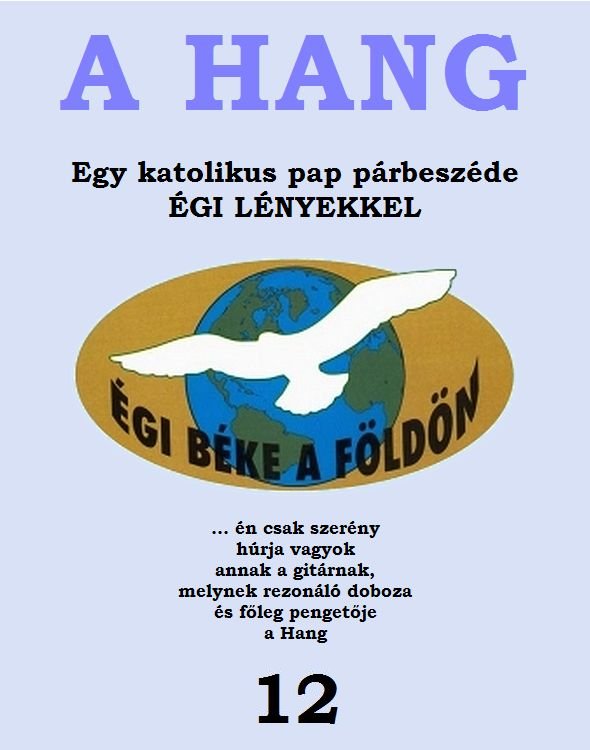 VÉLEMÉNYEK A HANG CÍMŰ KÖNYVEKRŐL„Nagyon sok könyvet elolvastam már eddig, de ilyen tisztán, kézzel fogható értelemmel, ennyire kivitelezhető, ennyire alkalmazható, megtanulható, világos értelmezéssel még nem találkoztam.” (K. Gyné)„Ma már úgy érzem, hogy a HANG-könyvek nélkül nem volna érdemes élnem. Ez egy igazi KINCS! ARANYBÁNYA számomra!” (özv. P. Péterné)„Csodálatos eredménye van ezen könyvek olvasásának! Nekem ezek segítségével sikerült visszatalálnom Istenhez, és úgy érzem, mindent megkaptam Vele.” (H. János)„A HANG-kötetek olvasása közben olyan életszemlélet alakult ki bennem, amely gyökeresen megváltoztatta az életem. Sokkal könnyebben veszem az akadályokat. Ilyen boldog és békés még nem voltam, mint mostanában, pedig 45 évet már megértem.” (P. Ferencné)																	„Hálás szívvel mondok köszönetet Istennek, hogy a HANG-kötetek által tisztultabban látok és ítélhetek meg dolgokat. Sok mindenben megváltoztam, nap mint nap érzem a vigasztalást, a lelki békét. Kiegyensúlyozottabb lettem, rálátok hibáimra. Őrangyalom, lelki mesterem segítő szeretetére egyre inkább ráérzek.” (M. Béláné)„Olyan szeretet árad a sorokból, amihez semmit sem lehet hasonlítani. Tulajdonképpen minden levélben egyet hirdet és kér tőlünk Krisztus. Ez nyújt vigaszt a mindennapjaimra, és ez boldogít, hogy Ő létezik, és szeret engem!” (K. Csaba)											“Elmondhatom, hogy a Hangot olvasva jutottam el a helyes Útra, az egyedüli Útra, amin járni érdemes. A könyvek hatására nyílt ki a szívem szeme, találtam meg a lelki békémet, az én Uram, Jézus Krisztus, szeretetét, amit most már életem végéig szeretnék megőrizni. Mivel ez a szeretet elhozta számomra a Földön elérhető legcsodálatosabb boldogságot, másoknak is azt kívánom, legyen benne részük!” (K. Ferencné)Lehet egy ember életében nagyobb csoda annál, minthogy megélje a lelkében kiterjedő Isten boldogító jelenlétét? Biztos, hogy nincs! Valóban: Az Isten országa bennünk van!” (Cs. Adrien)„Mindennap, minden szentmisémben megköszönöm Istennek testvéreimet, a HANG-könyvek olvasóit, terjesztőit. Tehát mindenkit, akik szeretnek, és mindazokat, akik kétkedve, esetleg ellenségesen szemlélik Jézus működését a bennem megszólaló HANG által.” (Dombi Ferenc katolikus pap)Dombi FerencEgy katolikus pap párbeszéde égi lényekkelDombi Ferenc, a 43 Hang kötet szerzője 1927 november 25-én született (Hont.m.) Szob községben, egy tizenkétgyermekes család ötödik gyermekeként, mint első fiú.

Tanulmányait Székesfehérvárott és Szegeden végezte. 1954-ben szentelték pappá. Egy évig káplán, majd hitoktató. 1960-tól az állam nem engedélyezi hivatalos működését Székesfehérvárott és Nagy-Budapest területén. 

1976. október 4-én LÉLEKKERESZTSÉGBEN részesül Alsószentivánon. 

1977-től nem kap engedélyt önálló működésre. 1979-től Pátkán működhet, mint plébános, egészen nyugdíjaztatásáig, 1987-ig. 

Ezután két hónapot tölt Medjugorjében, ahol törött lába csodálatos módon egy pillanat alatt meggyógyul. Az előző politikai rendszer bukása után, 1991-ben engedélyt kap a Váci Megyés Főpásztortól arra, hogy INÁRCS községben kisegítő lelkipásztori munkát végezhessen. Itt a hívek áldozatos szeretete, és a helyi önkormányzat jóindulatú hozzáállása folytán két év alatt plébániát építenek számára, s a Váci Megyés Főpásztortól folytatólagosan évenként engedélyt kap a további működéshez. Itt, INÁRCSON erősödik meg benne a HANG, melyben égi lények gondolatait ismeri fel. E könyv ezeket a gondolatokat tartalmazza. 

"Míg idea valami, addig csak hordozóját boldogítja. A megvalósult idea kell, hogy hordozza Alkotóját. Erre és ezért teremtettelek!" (HANG) 

Működési engedélyét 1997 őszén, a Váci Megyés-főpásztor, a Váci Egyházmegye területére vonatkozóan visszavonta, majd azt 1999 őszén ismét visszakapta.

Betegsége miatt 2002-től a székesfehérvári papi otthonban élt. 2004. május 1-én elhagyta a földi világot, és égi otthonába költözött. 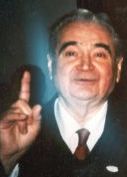 A HANG                                                                            12.                                                                                                                                                                              Egy katolikus pap párbeszéde ÉGI LÉNYEKKELÉn csak szerény húrja vagyok annak a GITÁRNAK,amelynek rezonáló doboza és főleg PENGETŐJE magaA HANGLektorálta: Torma Károlyné, Devich ErzsébetELŐSZÓ 984. KÉREM ISTEN ÁLDÁSÁT!Kérem házasságunkra az Isten áldását!985. MEG AKAROK GYÓGYULNIMit kell tennem testi-lelki gyógyulásom érdekében?986. MAGAMRÓL, JÖVENDÖLÉSRŐL, REIKI-RŐL, LÁNYOMRÓL1. Nagy félelem van bennem.2. Nagyon érzékeny vagyok.3. Nehéz a középszerűséget elviselnem.4. Álmomat gonosz szellemek zavarják. Hogyan lehet megszabadulni tőlük?5. Jézus elfogad engem is?6. Egy „látó” jövendölt nekem. Igaz az, amit mondott?7. Igaz-e az, amit REIKI-mesterem mondott, mikor a hetedik széket el foglaltam?8. Isten áldása van mostani házasságomon?9. Kislányom valóban tanít engem?987. KÖSZÖNÖM, HOGY SZÓLHATOK HOZZÁD!Köszönöm, hogy szólhatok Hozzád!988. ÉPÍTÉSRŐL, MAGAMRÓL KÉREK VÉLEMÉNYT1. Egy harangláb építéséről kérek véleményt!2. Sorsomról, jövőmről szeretnék hallani!989. MIT TEHETEK?Mit tehetek?990. ÁLMAIMRÓL, SZÜLEIMRŐL1. Szüleimről,2. álmaimról,3. magamról kérdezem a HANG-ot.991. HALÁLFÉLELEMRŐL, REIKI-RŐL,...1. Milyen orvosság van a halálfélelem ellen?2. Sokat szeretnék tenni az emberek érdekében!3. Mi a véleménye a HANG-nak agykontrollról, REIKI-ről?4. Egy gyülekezetről szeretném hallani a HANG véleményét, ahol állítólag a Szentlélekkel tudnak beszélni a jelenlévők!992. VERSEKRŐL1. Fogok-e még verseket írni?2. Jól teszem, hogy mindenkit Feléd akarok fordítani?993. BEAVATÁSRÓL, GYERMEKEMRŐL1. Vállaljak-e további beavatást?2. Amerikában dolgozó gyermekem jövőjéről és az itthoni gyermekemről szeretném hallani a HANG véleményét!994. SEGÍTSÉGET KÉREK!Tele vagyok jajjal-bajjal! Segítséget kérek!995. NEM ISTENNEK TETSZŐ A SZERZETESI ÉLET?1. A szerzetesi élet miért nem Istentől jövő?2. A fogadalmak miért nem szent dolgok, ha ezek tesznek igazán szabaddá?3. Ahová menni szándékozom, Jézus szerinti célkitűzéssel rendelkezik? Ő hív ide?4. Imamódokról kérek véleményt!5. Ki lehet lelki vezetőm?6. Mit kell tennem Jézusért?7. Szükséges segítenem anyámnak, aki már a túlvilágon van?996. HÁROM SZIMBÓLUMMit jelentenek a bejelentkezett szimbólumok?997. EGY ÁLOMRÓLEgy álmomról szeretném hallani a HANG véleményét, amely az inárcsi plébános úrral is kapcsolatban áll. Keresztre feszített férfiak között hallottam, hogy valamit meg kell oldanom, és ebben az inárcsi plébános úr segíteni tud.998. ISMÉT EGY ÁLOMÁlmaimról kérdezem a HANG-ot.999. ŰRLÉNYEKRŐL, LÉLEKKERESZTSÉGRŐL1.Több kérdés a világ teremtésével kapcsolatban, más civilizációkról, űrlényekről, az evolúcióról, stb.2. Kell-e újra születnie annak, aki Lélekkeresztségben részesült?3. Mi az életfeladatom?1000. A SZERETNI TANÍTÁS MINDENKIT KÖTELEZ?1. Helyes-e, ha könyveket árulok?2. A rendszeretetről kérem véleményedet!3. Önmagam legyőzésének mi az útja?4. Mindenkinek karmikus feladata a szeretni tanítás?5. Egy álomból Neveddel ébredtem fel. Ez Tőled jött?1001. CSALÁDI GONDOK  DEPRESSZIÓ, ISZÁKOSSÁG1. Egyik lányom depressziós, a másiknak nincs önbizalma. Mit tehetek értük?2. Hogyan viszonyuljak férjemhez?3. Aki iszákos, azon lehet-e segíteni?1002. MEDDIG LEHET ELVISELNI MÁSOK GYŰLÖLETÉT?Meddig lehet elviselni mások gyűlöletét?1003. SZÓLHAT HOZZÁM IS A MESTER?1. Elérhetem-e a földi életemben a Lélekkeresztséget?2. Szólhat-e hozzám is a Mester?1004. GYÜLEKEZETRŐL, NINCS TÁRSAM, STB.1. A Karizmatikus Keresztények Hit Gyülekezetéről.2. Munkahelyemmel kapcsolatban jól választottam?3. Mi az, amin változtatnom kell?4. Én vagyok felelős, hogy nincs társam, vagy karmikus ez?5. Jó úton haladok?6. Mi a visszahúzó erő életemben?7. A birtokomban lévő energiát használhatom-e?8. Személyre szóló tanácsot kérek!1005. LEÁNYOMRÓL ÉS MÁRIA KÖNNYEIRŐL1. Egy rendkívül megrázó eseményt élt át leányom. Ekkor három óra kiesett életéből. Mi volt ez?2. Láttam Máriát könnyezni.1006. INGÁMAT VALAKI IRÁNYÍTJAIngámat valaki irányítja.1007. LÁTNI, HALLANI SZERETNÉK!Mit kell tennem, hogy tisztánlátó, halló legyek?1008. NORMÁLIS VAGYOK?1. Gyógyítok Jézus erejével.2. Hagyjam ezt abba?3. Elálmosodnak azok, akikre nézek.4. Érvényben van-e a Margit néném által átadott médiumi üzenet?5. Nem tartanak engem normálisnak.6. Kérem szépen a számomra szükséges átvilágítást!1009. MIÉRT NINCS CSALÁDUNK?1. Miért nincs gyermekem?2. Nyugtalankodjam testvérem miatt?3. Zavarnak az elhanyagolt lakások.4. Számomra mi a legfontosabb?5. A mi családunk rossz gyümölcsöt terem?1010. BALESET ÉRT. MI A TEENDŐM?Baleset ért. Mi a teendőm?1011. MI VAN MEGHALT FÉRJEMMEL?1. Férjem készületlen halállal halt meg. Mi van vele?2. Imádság közben bűnös gondolatok jönnek.1012. ÁTEREDŐ BŰNRŐL ÉS EGYÉB MÁSRÓL1. Van-e áteredő bűn?2. Mi közöm az ősszüleim bűnéhez?3. Hogyan lehet allergiából kigyógyulni?4.Jó úton járok-e?5. A számítástechnika az én utam?6. Kell-e minden héten szentmisét hallgatni?7. Mi a karmikus bűnöm?8. Hogyan lehet bejutni a BOKOR Bázisközösségbe?9. Lehet-e úgy imádkozni, hogy csak gondolok Istenre?1013. JÉZUS A LEGNAGYOBB SZENVEDŐ?Hogyan kell érteni azt, hogy Jézus a legnagyobb szenvedő a világon?1014. KÉT SZEMÉLY KÉRDEZKét különböző személy kérdez.Az első kérdése: A gonosz emberek Földre születésének mi az előzménye?A második személy kérdése: Érvényes-e a negyedik parancs, ha szüleink méltatlanok a tiszteletre?1015. HALLOM A „HANGOT”!Egy HANG szól bennem. Erről kérek véleményt!1016. CSODÁLOM ISTEN SZERETETÉT!Minek köszönhetem, hogy ennyi jóban részesít engem Isten?1017. KÜLÖNÖS ADOTTSÁGOM VANKülönleges adottságokat észlelek magamban azóta, hogy kislányunk eltávozott tőlünk az örök hazába.1018. GONDOLATAIM MINŐSÉGÉRŐLGondolataim szinkronban vannak Jézus gondolataival?1019. HANGRÓL, MAGAMRÓL1. A HANG azonos-e Jézussal?2. A másokban megszólaló HANG mennyiben hiteles?3. Egy könyvről kérdezem, hogy hiteles-e?4. Az imával történt kézrátételes gyógyításról mi a HANG véleménye? És a Szentszellemmel való betöltésről?5. Jó úton járok? Nem tartom magamat méltónak Jézus szeretetére.6. Miért olyan kapcsolatom anyámmal, mint amilyen?1020. SORSOMRÓL1.Miért vagyok magányos? Miért érnek sorscsapások (halott gyermeket szültem, munkanélküliség, betegség, anyósom gyűlöl, tönkrement házasság)?2. Jövőre vonatkozó személyes útmutatást, tanácsot kérek! Remélhetek jobb sorsot?1021. IGAZA VAN ANYÁMNAK?1. Miért nem látogatja gyermekeit az apjuk?2. Valóban olyan rossz vagyok, mint anyám ezt mondja?1022. CSALÁDI GONDJAIMRÓL1. A családtagokkal való kapcsolatok problémáinak megoldását szeretném látni!2. Jót akaró tanácsokkal sem próbálhatok nevelni másokat?3. Unokáim megsínylik, ha nem látogatom rendszeresen őket.4. Az előző levelemre kapott válaszokban nem mindent értek teljesen.1023. NAGYON BOLDOG VAGYOK!Nagyon boldog vagyok! Jelen életemről, céljaimról kérdezem a HANGOT.1024. JÓ ÚTON JÁROK?Jó úton járok? Mi a véleménye rólam Jézusnak?1025. VESZÉLYBEN A HÁZASSÁGOM!Különböző tényezők kezdik szétbomlasztani házasságunkat.1026. SZELLEMI LÉNYEKRŐLKik azok a szellemi lények, akik velem naponta kapcsolatban állnak?1027. ÚJRASZÜLETÉSRŐL VAN SZÓ A BIBLIÁBAN?1. Az újraszületésre nem találok hivatkozást a Bibliában.2. Az alapítványokkal kapcsolatban már ismered nézetemet.1028. HALÁL UTÁN MI LESZ VELÜNK?1. Lehet rosszabb állapotban valaki halála után, mint előző életében volt?2.Többre vagyok hivatva, mint lelkem tisztaságára vigyázzak?3. Meghalt apámnak van üzenete számomra?1029. HIÁNYZIK A SZENTÁLDOZÁS!1. Mivel újra férjhez mentem, nagyon fájlalom az Oltáriszentség hiányát.2. Szeretnék hittant tanítani, de állapotom miatt elerőtlenedek e téren!3. Édesanyám betegségével kapcsolatban kérdezem: meggyógyul?, tudom őt segíteni?1030. URAM! SZÓLJ HOZZÁM!Uram! Szólj hozzám!1031. SZEMÉLYES ÜZENETET KÉREK!Kérem a HANGOT, adjon nekem személyes üzenetet!1032. MIÉRT NINCS TÁRSAM?Mi az oka annak, hogy számomra a társkapcsolat kudarcba fullad?1033. EGY ÁLOMRÓLEgy álmomról kérem a HANG magyarázatát!1034. ÉLMÉNYEIMRŐL1. Egy templomi élményről szeretném hallani a HANG véleményét!2. Életem legfőbb feladatának tekintem létrehozni a még nevenincs központot. Jól van ez így?3. Napi feladatomról, mint útról, mit kell tudnom?4. Az általam már kétszer hallott hang és látomásaim milyeninformációt közvetítenek?1035. EGY ÁLOMRÓLEgy álmomról kérem a HANG véleményét, melyben, mint gyermekekkel foglalkozó óvónő, átéltem, hogy milyen kevés lehetőségük van a gyerekeknek arra, hogy megfelelő szeretetet kapjanak.1036. MORMONOKRÓL, SZELLEMEKRŐL, FÉLELEMRŐL1. Mi a véleménye a HANG-nak a mormonokról?2. Csak a Földön vannak különnemű szellemi lények?3. Apám halála és a bennem lévő félelem összefüggnek?1037. SZENTFÖLDI UTAZÁSRÓL1. Részt veszek egy szentföldi körúton. Jól teszem-e?2. Változtassak-e munkahelyet?3. Mi a véleményed egy könyvről?1038. MI VAN HALOTT FÉRJEMMEL?1. Férjem halála nagyon megvisel. Mi van vele?2. Irigykedem másokra, akik együtt vannak még.1039. MITŐL TISZTA EGY SUGALLAT?1. Tiszták azok a látások, amelyek információkat közölnek velem?2. Az általad sugalmazott írások tiszták?3. Szeretném tisztábban hallani HANGODAT!1040. JÉZUSRÓL1. Jézus szenvedését lehet enyhíteni?2. Külföldi testvérem nem él együtt Jézussal.1041. ÖNFEGYELEMRŐLIsmerem epekövem keletkezésének okait. Tudom, hogy önfegyelemmel megoldható a problémám, de nem tudok eléggé fegyelmezett lenni. Ebben kérem a segítséget!1042. SZERETEM AZT, AKIT A FIAM NEM SZERET1. Fiam elvált, de volt felesége, ha eljön hozzám, akkor én fogadom. Helyesen teszem?2. Máriától kaptam jelet a rózsafüzérrel kapcsolatban?1043. TUDHATJA GYERMEKEM A HANG VÁLASZÁT?Tudhatja gyermekem a Hang válaszát?1044. ÖRÖKKÉ FEJLŐDÜNK?1. Az emberi lélek fejlődésének soha nem lesz vége? Sosem leszünk olyan tökéletesek, amilyennek Isten szeretne minket látni?2. Pozitív irányban haladok lelkileg?3. Szüleimmel sokszor nem vagyok összhangban. Ki hibás ebben?4. Őrangyalom nevét szeretném tudni!5. A számítástechnika az én utam?1045. FÉRJHEZ MENJEK, VAGY APÁCA LEGYEK?1. Hozzá mehetek-e barátomhoz feleségül, vagy várjak még, mert nem ő rendeltetett mellém?2. Legyek betegápoló apáca?1046. LEGYEK JEHOVA TANÚJA?1. Miért nem hallom én a HANG-ot, ha egyszer bennem él?2. Szeretném megtalálni az utat, amelyen Jézus szeretetével találkozhatom.3. Csak Jehova Tanúi csoportot ismerek. Menjek el oda?4. Családi gondjaimmal kapcsolatban is szeretnékmegnyugtató irányítást kapni.1047. EGY ÁLOMRÓLEgy csodálatos álmomról kérdezem a HANGOT.1048. FENNTARTÁSAIM VANNAK!1. Előbbre visz engem a transzcendentális meditáció?2. A dianetikáról kérek véleményt!3. Kisebbségi érzésem van. Lehet ezen változtatni?4. Fenntartásaim vannak a bennem szóló hanggal kapcsolatban.1049. BIZONYTALAN VAGYOK1. Jó úton haladok-e?2. Gyógyítható-e a betegségem?3. Lesz-e igazi házastársam?4. Változtassam meg életpályámat?5. Szeretnék kiegyensúlyozott lenni. Hogyan kezdjem el?1050. FONTOSAK A SZENTSÉGEK?1. Oly nagyon fontosak a szentségek?2. Hogyan imádkozzam?3. Érzékeny és egyben merev is vagyok minden vallással szemben.4. Hogyan tudnám megfejteni saját álmaimat?5. Egy rendről szeretnék hallani!6. Jézus valóban újra megszületett?1051. ANYÓS PROBLÉMAAnyósomat szeretném helyesen szeretni!1052. HALOTTHAMVASZTÁSRÓL, HOMOSZEXUALITÁSRÓL1. A halottak elhamvasztásáról.2. Azonos neműek házasságáról.3. A nemek átoperálásáról.4. Hogyan lehetek már a földi életben Isten gyermeke?1053. VERSEIMRŐL1. Nem értem, hogy verseim születése tőlem függ.2. Elkezdett már a HANG tanulmányokat diktálni?1054. SOK GYÖTRŐ KÉRDÉS1. Miért nem születtek meg előző gyermekeim?2. Van-e összefüggés felajánlásom és gyermekem megszületése között?3. Gyermekem gyakran felsír. Hogyan segíthetek rajta?4. Egyik éjszaka igaz volt az a dübörgő hang, amit hallottam?5. Nagyanyámon hogyan lehet segíteni?6. Min változtassak életemben?7. A böjt idegessé tesz. Mit tegyek?8. Nyelvima magyarázata.9. Nálad van dédnagyapám? Mit tegyek halottaimért?1055. MÁSFÉL OLDALON HARMINC KÉRDÉSMásfél oldalon harminc kérdés1056. GYÜLEKEZETI ÉS BETEGSÉG PROBLÉMÁM VAN1. Nem értek egyet egy gyülekezettel, de vágyódom részesülni az ő adományaikban.2. Nem tudok megszabadulni a betegségemtől, amiről tudom, hogy pszichikailag megszüntethető.1057. JÓSOKRÓL, KÁRTYAVETŐKRŐL1. Jósokhoz, kártyavetőkhöz járok.2. Helyesli Isten jelenlegi viselkedésemet?3. Honnan ismerhetem fel, hogy ki való hozzám?1058. LELKIISMERETFURDALÁSOM VAN!A bennem felismert energiák továbbadása miatt lelkiismeret-furdalásom van.1059. KÉTSÉGBE VAGYOK ESVE!1. Kétségbe vagyok esve férjem viselkedése miatt. Megszállott ő?2. Két álmomra kérek magyarázatot!1060. EGY ÁLOMRÓL, ÚJJÁSZÜLETETTEKRŐL1. Egy visszatérő álmomról kérem a HANG véleményét!2. Hogyan fejlődnek az újjászületettek tovább?3. Hány őrangyalom van?4. Magamról kérek véleményt!1061. HIGGYEK A REINKARNÁCIÓBAN?1. Van esély arra, hogy házastársam hívővé váljék?2. Nem érzem jól magam a pedagógus pályán. Mit tegyek?3. Higgyek a reinkarnációban?4. Egy meghalt rokonom tud segíteni nekem?5. A Mennyországba akarok jutni. Mit kell tennem ezért?1062. SZELLEMIDÉZÉSRŐL1. Bűn-e a szellemidézés, és milyen következményekkel jár?2. Igaz-e, hogy a szellemek néha itt vannak velünk. Honnan lehet tudni, hogy melyik jó és melyik rossz?3. Lehet-e gyermekem?4. Szeretnék tudni valamit a mamáról!5. Miért álmodtam, hogy halála után visszajött?6. Van olyan, hogy valaki megtalálhatja igazi párját?1063. DEPRESSZIÓRÓL1. A depresszió ellen hogyan lehet küzdeni?2. Halottakkal lehet beszélni?3. A kötött vagy a szabad ima a kedvesebb Istennek?1064. GAZDAGODNI SZERETNÉK LELKILEG!1. Nem érzem személyesnek a kötött imát. Még a Miatyánkot sem!2. Társam nagyon le tud állni a lelki fejlődésben. Hogyan lehet ezen segíteni?3. Egy címet kérnék, akivel kapcsolatba kerülhetnék benső gazdagodásom érdekében!1065. SZENTMISE HALOTTAIMÉRT1. Mondassak-e misét halottaimért?2. Fáj, hogy nem fogadják el a HANG szavait még a fölszenteltek sem.3. Nem szabad leborulni a templomban az oltár előtt?1066. BESZÉLTEM JÉZUSSAL1. Beszéltem Jézussal. Ez többször is meg fog ismétlődni?2. Visszatérő álmom az, hogy egy erdőben állatok el akarnak taposni.3. Fiam vállalkozása nem sikerült.4. Küldhetem a GYÓGYÍTÓ FÉNYT távolból is?1067. ŐRANGYALOMRÓLŐrangyalomról szeretnék többet tudni!1068. MIT JELENT A „MALASZT” SZÓ?1. Hol tartok a lelki, szellemi fejlődésemben? Mire kell különösen figyelnem?2. Az egyik imaszövegben lévő: „öntsd lelkünkbe szent malasztodat” mit jelent, és a malaszt szónak mi az értelme?1069. EGY TANÍTÁSRÓL1. Tanácsot kérek egy tanítással kapcsolatban!2. Hogyan válhatok alkalmassá a megfelelő szolgálatra?3. Gyermekemért mit tudok tenni azon kívül, hogy imádkozom érte?1070. MI VAN A KÁRHOZOTTAKKAL?1. Hála és köszönet mindenért!2. Feleségem depressziós.3. Kérjük, Uram, az ERŐDET!4. Mi van a halálos bűnben meghaltakkal?5. Mi az oka a bennem megtörtént változásnak?6. Mennyiben építőek az 1988-ban elkezdett írásaim?7. Mi van elhunyt rokonainkkal?1071. TERMÉSZETGYÓGYÁSZOK? ORVOSOK?1. Nagyon szeretném társamat meggyógyítani. Azt jósolták, hogy fiatalon hal meg.2. Jobban hiszek a természetgyógyászokban, mint az orvosokban.1072. EGY ELFERDÜLT SZEMLÉLET1. Nem tudom jóvátenni eddigi botlásaimat.2. Az állatok ellen elkövetett bűnöket nagyobbnak tartom, mint az emberek elleni bűnöket.1073. MIT KÉR TŐLEM JÉZUS?1. Mit kér tőlem Jézus?2. Bánt, hogy nem jártam iskolába.3. Szeretném Jézus szerint nevelni gyermekeimet!1074. BÉKE VAN A SZÍVEMBENSok testi-lelki szenvedés után úgy érzem, hogy Isten békét adott szívembe.1075. LEHET ROSSZAT TENNI JÉZUSÉRT?1. Valóban nem szabad túlságosan ráhagyatkozni Istenre?2. Van helytelenül megnyilvánult szolgálat, ha azt, amit teszek, Jézusért teszem?3. Hogyan lehet felismerni, hogy fel- vagy kihasználnak?4. Őrangyalom volt, aki kimentett az égő ágyból?1076. HELYEMET KERESEM1. Megfelelő helyen vagyok?2. Emberi, baráti kapcsolataimat hogyan tudnám állandósítani?3. Hol kezdjem a megváltoztatásomat?4. Mi végett születtem a Földre?1077. HOGYAN ISMERHETEM FEL SEGÍTŐTÁRSAIMAT?Hogyan ismerhetem fel segítőtársaimat?1078. MI AZ ÚR AKARATA?1. Mit akar tőlem az Úr?2. Fiam kapcsolatát nehezem fogadom el.1079. AKI MEGSZÁLLOTT1. Hálásan köszönöm a kapott kegyelmeket!2. Időnként férjem megszállott.1080. FIZESSEK BEAVATÁSÉRT?1. Bocsánatot kérek Jézustól!2. Egyszer láttam magamat „magamon kívül”.3. Az Őrangyalom nevét szeretném tudni!4. Egy buddhista közösségről.5. Vállaljam-e a REIKI 3/a fokozatát?1081. TÖRŐDIK VELEM AZ ÚR?Számon tart engem, megbocsátott nekem az Úr?1082. ÁTOK ALATT VAGYUNK?1. Ki ölte meg bátyámat?2. Átok alatt áll családunk?3. Részesültem-e bocsánatban?1083. SZEMPONTOKAT KERESEK1. Jelenlegi munkahelyemet irigy társaimnak vagy fentről jövő rendelkezésnek kell felfognom?2. Van-e segítőm?1084. NEM MEREK BÍZNI A FÉRFIAKBAN1. Megismerkedtem egy fiatal férfival, akinek leánya intézetben van. A férfi sajnos iszákos.2. Nem merek bízni a férfiakban.1085. KÖVESSEM FÉRJEMET KÜLFÖLDRE?1. Hogyan javíthatnék az anyám és köztem lévő viszonyon?2. Harcolhatok-e valaki ellen valamilyen jó cél érdekében?3. Kövessem-e férjemet külföldre?1086. FIAM VALÓBAN ANGYAL?1. Igaz az, hogy fiam angyal?2. Nagyon bánt a családban a gyakori marakodás.3. Szeretnék többet tudni őrangyalomról!1087. FÉRJEM MEGHALT. GYERMEKEM KIGÚNYOL1. Férjemet az Úr adta, az Úr elvette. Legyen áldott az Úr neve. Jót mondok, ha ezt mondom?2. Hitetlen gyermekem kigúnyolja vallásosságomat.3. Nem tudok belenyugodni, hogy fiam elvált.4. Jézus rám mosolygott álmomban.1088. ELLENSÉGSZERETETRŐL1. Apám betegségével kapcsolatban mi a feladatom?2. Ellenségszeretetről3. Segítséget kérek, hogy hétköznapjaim megszentelődjenek.1089. KIK MOZGATJÁK A TÁRGYAKAT LÁTHATATLANUL?1. Újításom mindenképpen végleg elveszett?2. Anyagi gondjaimnak lesz valaha vége?3. Az otthon történt tárgyak változása milyen szellemek műve?1090. FELELŐSSÉGET ÉRZEK VALAKIÉRT1. Nagyon szeretnék segíteni valakin, akit az ital megkötözött.2. Súlyos felelősséget érzek az illető iránt.1091. BETEGÁPOLÁSRÓL1. Lelki fejlődésem jó irányban halad?2. Környezetemmel kapcsolatban mit javasol a HANG?3. Nagyon fáradok a beteggondozásban.4.A jövőmről való tervezgetésem jó-e?1092. GYERMEKEM PÉNZIMÁDÓ1. Társam halálát én is elősegítettem.2. Halála után álmomból gyakran egy hang szólított fel.3. Gyermekem nagy pénzimádó.4. Anyám ott van Nálad, Uram? Valóban nem szeretett ő engem?5. Feleslegesnek érzem magam, és úgy gondolom, hogy azok is, akikkel együtt élek.1093. NEM AZT KAPTAM, AMIT VÁRTAMMeg kell mondanom, az előző levelemre kapott válaszban csalódtam, mert nem azt vártam, amit kaptam. De azért hitelesnek tartom a HANG szavait.1094. AZ ÉN FIAM JÉZUS?1. Köszönetet mondok Jézusnak mindenért.2. Az én fiam Jézus? Ezt láttam egy látomásban.3. Fiam eddigi bolyongásaiért ki a felelős?4. Miért engem választott anyjául?5. Nagyobb szerepet szántál nekem, mint amit most teszek?6. Elviselhetőbb lesz-e a férjem?1095. SEGÍTENI SZERETNÉK!Egy fiatalemberről szeretnék információt kapni annak érdekében, hogy gyógyulását elősegítsem!1096. TÚLZOTTAN SZERETLEK?1. Túlzásba viszem a Veled való kapcsolatot?2. Mit jelent, hogy nem akarsz befolyásolni?1097. GONOSZ ERŐK1. Megszabadultam-e végleg a gonosz erőktől?2. Miért volt, hogy gonosz erők hatása alá kerültem?3. Járjak betegekhez?4. Ref. templomban esküdtünk. Gyónhatok ezért?5. Férjem kigyógyul betegségéből?1098. KERESEM A HELYEMET1. Hol van a helyem? Külföldön vagy Magyarországon?2. Mi a feladatom? Milyen eszközöket szerezzek arra, hogy Isten munkatársa lehessek a szeretni tanítás által?1099. REINKARNÁCIÓRÓLA reinkarnációval kapcsolatban nagyon visszafogottan nyilatkozik a HANG.1100. MAGAMRÓL1. Véleményt kérek magamról!2. Jó úton járok?3. Munkahelyi gondjaimra kérek tanácsot!4. Elhunyt férjem jó helyen van?5. Érdemes komolyan venni barátommal kapcsolatunkat?1101. HÁLÁT ADOK ISTENNEKHála és köszönet mindenért! Kérem életem további útján irányításodat!1102. JÓ A VEGETÁRIUS ÉLET?1. Miért nem engedett meghalni engem az Úr, mikor az orvosok már négyszer lemondtak rólam?2. Bizonytalan vagyok az utamon. Jó-e a vegetáriusi étel?3. Szeretnék egy olyan élettársat, aki Hozzád segít tovább!4. Szeretném azokat, akikről úgy érzem, hogy hozzám tartoznak, Hozzád segíteni!5. Remélem, látom a FÉNYT, amire vágyom!1103. MIÉRT HALT MEG?Tragikus körülmények között meghalt az, akit nagyon szeretek. Miért?1104. MI LESZ VELEM?1. Vállalkozásom sikeres lesz-e?2. Idősödő társam meg fogom tudni tartani?3. Hogyan tudom segíteni beteg anyámat?1105. HÁLÁS VAGYOKTele van a szívem hálával, Uram!1106. JÓL TESZEM AZT, AMIT TESZEK?1. Jól csinálom-e azt, amit teszek?2. Jól nevelem gyermekeimet?3. Elég türelmes vagyok férjemmel?4. Fiammal szakított mennyasszonya. Hogyan segíthetek?1107. GYERMEKEIMRŐL NEM MONDHAT SENKI ROSSZAT!1. Nem tudom szó nélkül lenyelni, ha más dönt helyettem.2. Nem engedem meg, hogy rosszat mondjanak gyermekeimről.3. Lesz-e olyan társam, akivel egyezni fog elgondolásom?1108. MIÉRT JÖTTEM?1. Mennyire  tudom tisztán venni a kapott sugallatokat?2. Megszentelni vagy megszentelődni jöttem a Földre?3. Megtörtént-e már az újjászületésem?1109. AGGÁLYOS IS VAGYOK!1. Túlságosan élvezem az ételeket.2. Nehezemre esik a tanúságtevés és beszélgetés Jézusról.3. Férjem előtt is gátlásos vagyok a jézusi dolgokban.4. Gyötrődöm a múltam hibái miatt.5. Gyónás után még rosszabbul érzem magamat. Félek, hogy kiesek a kegyelmi állapotból.6. Szörnyű teher számomra az aggályoskodás.7. A depresszióról1110. VÁLLALKOZÁSUNKRÓL1. Az anyagi problémák egyre nehezebben kezelhetők.2. Jó- vagy mellékvágányra került vállalkozásunk?ELŐSZÓHálát adok Istennek azért, hogy a bennem hangzó HANG ma már nemcsak édes hazánk területén hangzik, de a médiák segítségével az egész világ hallhatja e HANGOT!Köszönöm Istennek, hogy az eddig megjelent 11 kötet ezreknek adott a fájdalomban enyhülést, a küzdelemben  erőt, a csüggedésben buzdítást, a csalódottaknak reményt, a fáradottaknak pihenést, az elhagyatottaknak baráti  ölelést, és még sorolhatnám azt a sok jót, amiről az az ezerháromszáz levél tanúskodik, amelyek nemcsak kérdéseket terjesztettek a HANG elé, de arra is kértek, hogy köszönetet mondjak nevükben Jézusnak azért a szeretet-kiáradásért, amelyet e könyvek jelentettek számukra. E kérésüket lelkiismeretesen és boldogan teljesítettem és teljesítem a jövőben is!Testvéri szeretettelDombi FerenclelkészInárcs1995. december#984. KÉREM ISTEN ÁLDÁSÁT!Kérdező:Kérem házasságunkra az Isten áldását!HANG:	»	Drága Barátom!MEGÁLDALAK! Megáldom házasságodat! Megáldom minden erőfeszítésedet, amely szíved szeretetének kibontását szolgálja. Megáldom TÁRSADAT is ebben a minőségben, ebben az erőfeszítésben.Az Én Lelkem a KAPCSOLATOK Lelke! A ti kapcsolatotoknak is a Lelke. Minden örömötök növekedni fog, ha Velem megosztjátok, és minden szenvedésetek csökkeni fog, ha Velem megosztjátok.A házasság KERESZT! Jobb lator keresztje, és áldás, ha önismeretre és Felém-fordulásra késztet. Bal lator keresztje, ha önérdek-érvényesítésre és a rosszal való megalkuvásra késztet.Minden házasság hajlamos arra, hogy kezdetben elhitesse veletek: a szeretet a Földön elsősorban élvezet, és nem áldozat. Aki józanul tudomásul veszi azt, hogy ennek az ellenkezője az igaz, az megtalálja szíve békéjét, mert tudja, hogy csak Velem, Bennem és Általam lehet boldog minden szellemi teremtmény! Aki nem veszi ezt tudomásul, az olyan csalódásoknak teszi ki magát, amely csalódások teljesen ki tudják ábrándítani őt az életből.Drága Barátom! Bízzál Bennem! Azt a munkát, amelyet elkezdtem benned, szeretném Lelkem által folytatni, és úgy alakítani, hogy soha véget ne érjen benned az Én boldogító jelenlétem.Megáldalak a BIZALOM LELKÉVEL!  «#985. MEG AKAROK GYÓGYULNIKérdező:Mit kell tennem testi-lelki gyógyulásom érdekében?HANG:	»	Drága Gyermekem!Legfőbb problémád az, hogy nem tudsz szívből megbocsátani önmagadnak. Meg kell mondjam, hogy Én állapotszerű megbocsátó vagyok. Ez gyakorlatban azt jelenti, hogy semmiféle büntető ítéletet soha senki ellen nem hozok. Helyesen csak az hisz Bennem, aki ezt elhiszi! A súlyos probléma abból adódik, hogy ti nem tudtok megbocsátani önmagatoknak! Ez azért nehéz számotokra, mert nem akartok átlépni az igazság rendjéből az irgalom rendjébe. Azért nem akarjátok ezt, mert lelketek mélyén tudjátok, hogy akkor nektek is meg kell bocsátani minden ellenetek vétőnek, és ez az, ami nehézzé teszi számotokra azt, hogy megbocsássatok önmagatoknak.Az igazsághoz az is hozzátartozik, hogy nem elég tudnotok azt, hogy másoknak meg kell bocsátanotok. Tudnotok kell, éspedig átélten, tehát mintegy világnézeti, ideológiai átéléssel, hogy önmagának árt az, aki valami olyat tesz, amit ti bűnnek neveztek.Mindaddig, amíg ezt nem teszed magadévá, nem tud javulni gyökeresen állapotod. E téren az imák, a másoktól jövő bátorítások csak tüneti kezelést adnak, de gyökeres orvoslást nem.Én kimondhatatlanul szeretlek! Magam is szenvedem benned azt, hogy nem akarod megérteni: eddigi bűneid, hibáid alapvetően nem bűnök, hanem lelki betegségek, amelyek éppen azáltal nem tudnak begyógyulni, mert nem hiszed el, hogy betegségek voltak. Magad is nevetnél magadon, ha az bántana, hogy régebben náthás voltál. Butaságnak tartanád, ha olyan betegség bántana, ami már meggyógyult. Ezt kellene átélned múlt bűneiddel, hibás tetteiddel kapcsolatban is. Én hiába bocsátok meg, hiába gyógyítalak meg, ha ezt te nem hiszed, nem akarod átélni.Drága Gyermek! Bocsáss meg magadnak, mivel Én már el is felejtettem minden vétkedet!Megáldalak az IRGALOM LELKÉVEL!  «#986. MAGAMRÓL, JÖVENDÖLÉSRŐL, REIKI-RŐL, LÁNYOMRÓLKérdező:1. Nagy félelem van bennem.2. Nagyon érzékeny vagyok.3. Nehéz a középszerűséget elviselnem.4. Álmomat gonosz szellemek zavarják. Hogyan lehet megszabadulni tőlük?5. Jézus elfogad engem is?6. Egy „látó” jövendölt nekem. Igaz az, amit mondott?7. Igaz-e az, amit REIKI-mesterem mondott, mikor a hetedik széket el foglaltam?8. Isten áldása van mostani házasságomon?9. Kislányom valóban tanít engem?HANG:	»	Drága Gyermekem!1. Minden félelemnek gyökere a halálfélelem. Ezt már több alkalommal is kifejtettem az eddigi HANG-kötetekben. Komolyan el kellene hinned e szavaimat: „Aki Bennem hisz, az halált nem lát sohasem!” (János 11:26)2. Érzékenységednek másik neve: hiúsági komplexus. Ennek megszüntetéséhez azt kellene szívből elfogadnod, hogy az emberek véleménye se nem árt, se nem használ. Nem az a lényeg, hogy milyen vagy, hanem az, hogy az Enyém vagy! Ez vonatkozik a 3-dik pontra is.4. Alvás előtt bele kell „öltöznöd” az őrangyalokba. Tehát kérni kell védelmüket.5. Én mindenkit elfogadok. A probléma az, hogy Engem gyakran nem akartok elfogadni, mivel ez megaláztatással jár.6. Részben igaz, amit a „látó” mondott neked. Azért részben, mert amit a „magasabb” szellemi szintről és a gyógyító energiáról mondott, az zavaros kijelentés. Minden szellemi lény, tehát te is fejlődésre teremtett lény vagy, aki egyre magasabb szintre kell hogy kerüljön. Ami pedig a gyógyító energiát illeti, arról tudnod kell, hogy mindenki magában hordja ezt, és a hit által ez mindenkinél működik is. A gyógyítás karizmája egy külön adomány, melynek birtokába nem az jut, aki akar, hanem az, aki Tőlem ezt a szerepet kapja. Ne akard! Elégedj meg azzal a gyógyító energiával, amit birtokolsz, s akarj mélyülni hitedben, szeretetedben. Ami ennek következménye, az valóban boldogítani fog. A karizmák nem boldogítanak. A hit, a remény és a szeretet boldogít! – Ez vonatkozik a 7-dik pontra is.8. Az Én Lelkem a kapcsolatok Lelke. Aki kapcsolatokat ápol, az Lelkem áldását hordja. Aki kapcsolatokat széttép, az kilép Lelkem hatóköréből. Én csak a szeretet körén belül vagyok mindenható. A szeretet körén kívül tehetetlen vagyok. Éppen ezért csak azt tudom boldogítani, aki vállalja az életelvesztést is Értem!9. Aki tanulékony, az mindenkitől tud tanulni.Megáldalak a HIT, REMÉNY, SZERETET LELKÉVEL!  «#987. KÖSZÖNÖM, HOGY SZÓLHATOK HOZZÁD!Kérdező:Köszönöm, hogy szólhatok Hozzád!HANG:	»	Drága Gyermekem!Számomra és az egész Mennyország számára öröm az, ha valaki megvall Engem akár önmaga előtt is, azáltal, hogy szívével Hozzám fordul, és segítséget kér Tőlem. Én azért jöttem közétek, hogy belétek költözzem, és azért költözöm belétek, hogy értetek, veletek és általatok tanúsítsam a világnak a szeretet győzelmét.Amit te kérsz, az szívem leghőbb vágya! Problémákat megoldani, félreértéseket tisztázni, botlásokat megbocsátani, feszültségeket feloldani, az újra kezdéseket bátorítani, csüggedésben erőt adni, sötétségbe bevilágítani, sebeket gyógyítani, örömet sugározni, aggódó szeretettel átölelni, a szív hullámait lecsendesíteni, megértésről biztosítani, nagyvonalúságot megvalósítani, rugalmasságot hűségben megtartani, szeretetem kimeríthetetlenségéről tanúskodni, ezek mind-mind arra irányulnak, hogy Én nemcsak vagyok, hanem értetek vagyok.Drága Gyermekem! Nagyon szeretlek. E szavak el nem koptathatók! Kell hogy ott csengjenek szívedben akkor is, ha csend vesz körül, akkor is, ha vihar dúl körülötted vagy benned. Szeretlek! Ezt a hangomat semmi és senki el nem nyomhatja! E szavamban ERŐ rejlik! Teremtő, békét teremtő erő!Megáldalak a SZERETET LELKÉVEL!  «#988. ÉPÍTÉSRŐL, MAGAMRÓL KÉREK VÉLEMÉNYTKérdező:1. Egy harangláb építéséről kérek véleményt!2. Sorsomról, jövőmről szeretnék hallani!HANG:	»	Drága Gyermekem!1. Én semmiféle harangnak és semmiféle haranglábnak nem vagyok szorgalmazója. Én annak a szorgalmazója vagyok, hogy etessétek az éhezőket, ruházzátok a ruhátlanokat, ápoljátok betegeiteket, segítsetek ott, ahol segíteni kell a rászorulókon. Ha templom, harang és egyéb építmény ezt szolgálja, akkor áldásom van munkátokon, ha nem ezt szolgálja, akkor nincs közöm hozzá. Irgalmasságot akarok és nem áldozatbemutatást! (Máté 9:13).2. Sorsod felől nem mondhatok semmit, mivel magatartásod, tehát szabad döntéseid következtében alakul olyanná, amilyenné. Csak azt tudom ígérni, hogy Én hű maradok hozzád! Én úgy szeretlek, hogy ennél jobban már senki sem szerethet. Ez a szeretetem irántad soha nem fog csökkenni!Megáldalak a BIZALOM LELKÉVEL!  «#989. MIT TEHETEK?Kérdező:Mit tehetek?HANG:	»	Kedves Barátom!Nagyon jól tudod, hogy nem azt a „menekülést” helytelenítem, amikor valaki égő házból akar kirohanni, hanem azt, amikor valaki az elől a munka elől menekül, amelyet vállalnia kellene, hogy felépítse házát. Nem gondolok olyan személyes kapcsolatra sem, amely extatikus kéjhömpölyt zúdít rád, de igenis gondolok olyanra, amely által mások életét segíteni próbálhatnád. Mindenkiben jelen vagyok rászoruló módon!Én akkor is szántam a tömeget, amikor gerendával a vállamon korbácsoltak föl a Golgotára. És amikor a síró asszonyok sajnálatukat fejezték ki, lehurrogtam őket (Lukács 23:28). Amikor testvéremet, assziszi Ferencet az apja kötélvégen, ütlegelve húzott végig a városon, ő akkor a körülállókat arra kérte, hogy sajnálják szegény apját, hisz annyira ki van borulva önmagából.Kedves Barátom! Én sajnállak, és mindaddig sajnálni foglak, amíg sajnáltatni fogod magadat! Nem tudok helyetted megtanulni feladatokban gondolkodni! Nem tudok helyetted élni! Csak veled! Ezt teszem! Fájdalommal, amikor háborogsz, békével, ha kicsit elfordulva magadtól teszed azt, amit éppen tehetsz.Te nem tanácsot vársz Tőlem. Ezzel már tele van a hócipőd. Amire te vársz, az az, hogy minél jobban és minél érdekesebben lássad a környezetedben azt, hogy miért és mennyire lélekromboló a te szegény, nyomorult, csődtömeg a sokadik hatványon, zátonyra, szakadékba, pokolba, és annak is az eddig még soha nem létezett szörnyűségek bugyrába zuhant abszolút kilátástalan életed, melyben semmi helye sincs semmi értelmes dolognak, s főleg nem valami értelmes istennek.Kedves Barátom! Ne gondolj cinikusnak!Megáldalak!!!  «#990. ÁLMAIMRÓL, SZÜLEIMRŐLKérdező:1. Szüleimről,2. álmaimról,3. magamról kérdezem a HANG-ot.HANG:	»	Gyermekem!1. Te nem vagy felelős másokért. Mindenki csak önmagáért felel. Tudnod kell, hogy az Istent szeretőknek minden javukra válik. Még az is, ha nagyon rosszul bánnak velük, ha félre akarják nevelni őket. Gondolj csak arra, hogy Számomra még a keresztre-feszítés is javamra vált (Lukács 24:26)! Ne engedd tehát, hogy a bűntudat elhatalmasodjon rajtad! Az ördög ezt szeretné!Apád jelenlegi boldogságával kapcsolatban csak azt mondom: ne higgy a látszatnak!Anyád boldogsága sem születhet megkötözöttségből, csak felszabadulásból. Az igazi szabadság az, ha valaki Velem köti össze magát (2Kor. 3:17). Ember embert soha nem tehet boldoggá! Az emberi kapcsolatok nem erre vannak kitalálva, hanem arra, hogy helyes önismeretre jussatok – mivel minden ember és körülmény TÜKÖR a másik embernek – és így közelebb tudjatok kerülni Hozzám. Boldogítani csak Én tudok! Ezt a tisztemet, még ha akarnám, akkor sem tudnám átadni senkinek!2. Álmaid gyökere a halálfélelem! Ez nálad jogos! Ha valaki a tengeren hajójának horgonyát úgy gondolja, hogy legjobb, ha más hajóra veti, akkor bizonytalan érzések hatalmasodnak el rajta, mivel a másik hajó semmivel sem biztosabb alap, mint saját hajója.Te a jövődet bizonytalannak éled meg, mert nem arra a jelenre teszed a hangsúlyt, amely jelen az Én jelenem. Kívülről várod a biztosítást, holott ennek alapját, tehát Engem, magadban hordasz! Ha erre teszed a hangsúlyt, akkor meg fogod élni, hogy nem is te hordasz Engem, hanem Én hordozlak téged! De ehhez jobban kell tudatosítanod magadban azt, hogy Én benned élek!3. Saját problémáddal kapcsolatban elmondok egy történetet. Volt egyszer egy mesterember. Több inassal dolgozott. Szerette inasait, kivéve az egyiket, aki pedig különb volt a többinél, de alkatánál fogva, és mert az otthoni gondok miatt anyját is ápolnia kellett, nem tudott úgy kedvében járni mesterének, mint a többi inas. Amikor a mestert valahol ünnepelték, mert jó mester volt, ő nem tudott ott lenni, és egy alkalommal még az is előfordult, hogy ügyetlenségből mesterének egyik kitüntetését leverte a falról. Ez végleg megpecsételte sorsát. A mester, bár mindig a legkényelmetlenebb munkákkal bízta meg, s bár ezeket is a legjobban végezte el, mégsem volt megelégedve ezzel az inasával soha. Egy alkalommal a mester a tetőn dolgozott, amikor felrobbant alatta egy gőzkazán, s őt tetőstől, állványostól a levegőbe röpítette, majd lezuhant és meghalt.Halála pillanatában látta, hogy inasai, akik eddig szerették őt, csak azért szerették, mert jó volt hozzájuk. Tehát nem is őt szerették, hanem önmagukat, s most inkább bosszankodtak, mint sajnálkoztak, mikor mesterük holttestét látták. Csupán az az egy inas, akit ő mindig becsmérelt, lehurrogott, ő volt az egyedüli, aki imádkozni kezdett érte, s kérte bűneire Isten bocsánatát.Amikor e mester ezt látta, nagy vágy fogta el, hogy újra lejöjjön a Földre, vállalva olyan sorsot, amelyben a mostohán bánt inasának szenvedéseit magára tudja vállalni.Drága Gyermekem! Te vagy ez a mester!Ha el tudod fogadni szívedben karmikus sorsodat, akkor megszűnik hatalma fölötted, s te föllélegezhetsz.Megáldalak a BIZALOM LELKÉVEL!  «#991. HALÁLFÉLELEMRŐL, REIKI-RŐL,...Kérdező:1. Milyen orvosság van a halálfélelem ellen?2. Sokat szeretnék tenni az emberek érdekében!3. Mi a véleménye a HANG-nak agykontrollról, REIKI-ről?4. Egy gyülekezetről szeretném hallani a HANG véleményét, ahol állítólag a Szentlélekkel tudnak beszélni a jelenlévők!HANG:	»	Drága Gyermekem!1. Amikor megjelenik egy élet a Földön, akkor ezzel együtt megjelenik az életösztön is. Ez az alapja a halálfélelemnek. Ez ellen közvetlenül nem lehet tenni semmit. Közvetve igen. „Aki bennem hisz, az nem lát halált sohasem” (János 11:26). E kijelentésem olyan erő- és életforrást tud kinyitni szívetekben, mely képessé tesz benneteket arra, hogy az életösztön-adta halálfélelem erejét csökkentse. Erről tanúskodik a vértanúk serege! Aki rá tud kérdezni az eseményekre ezzel a kérdéssel: „mi ez az örökkévalósághoz képest?”, az megtapasztalhatja, hogy a halálfélelem aránylag rövid idő alatt feloldható, megszüntethető a földi emberben.2. Az emberi szív nyugtalanságának egyik forrása az, hogy többet akar tenni, mint amire a lehetőségei alkalmat kínálnak. Válaszolj magadnak reggelenként e három kérdésre: mitől kell távolodnom, mivel kell szembeszállnom, miben kell elmélyülnöm?3. Az eddig fel nem használt, bennetek lévő képességek feltárása annyiban érték, amennyiben a CÉLT, a szeretni tanítást segíti elő.4. Mindenütt jelen vagyok Lelkem által, tehát bárhol lehet Velem találkozni és beszélni, ha valaki valóban ezt akarja.Már figyelmeztettelek benneteket Márk 13:21-23-ban.Megáldalak az OKOSSÁG és a MÉRTÉKTARTÁS LELKÉVEL!  «#992. VERSEKRŐLKérdező:1. Fogok-e még verseket írni?2. Jól teszem, hogy mindenkit Feléd akarok fordítani?HANG:	»	Kedves Barátom!1. Ami a te szabad döntésedtől függ, abba soha nem szólok bele. Fontos tudnod, hogy nem háríthatod át a felelősséget soha Rám! Ez nem szeretetlenség a Részemről, hanem éppen ellenkezőleg, a legnagyobb fokú megbecsülése annak, hogy nem szolgám vagy, hanem testvérem, munkatársam!2. Azért jöttél a Földre, hogy mindenkit Felém akarj fordítani. De vigyáznod kell, mert Én csak olyan erőszakot díjazok, amelyet önmagatokkal szemben alkalmaztok, és soha nem helyeslem azt, ha valakit olyan „agymosásnak” vettek alá, mely alól nem tud kitérni.Megáldalak a BÖLCSESSÉG LELKÉVEL!  «#993. BEAVATÁSRÓL, GYERMEKEMRŐLKérdező:1. Vállaljak-e további beavatást?2. Amerikában dolgozó gyermekem jövőjéről és az itthoni gyermekemről szeretném hallani a HANG véleményét!HANG:	»	Drága Gyermekem!1. Hited mélységét lelked nyugalma mutatja meg. Ha valaki teljes szívvel, teljes lélekkel hisz Bennem, annak nincs szüksége semmiféle beavatásra, mivel ezt Én közvetlenül végzem el benne.Akit az nyugtat meg, ha komoly anyagi áldozatot hoz bizonyos „beavatásokért”, az tegye ezt. Én a szabadság Lelkét adtam nektek! Tehát Rám nem lehet felelősséget áthárítani! Aki Engem elfogad, az mindent megkapott Istentől, amit szellemi teremtmény egyáltalán megkaphat! Természetesen olyan mértékben, amilyen mértékben befogadott Engem önmagába!2. Gyermekeid karmikus sorsa nem érint téged, ezért ennek ragozásába nem megyek bele.Nagyon szeretlek, és megáldalak a SZABADSÁG LELKÉVEL!  «#994. SEGÍTSÉGET KÉREK!Kérdező:Tele vagyok jajjal-bajjal! Segítséget kérek!HANG:	»	Kedves Gyermekem!Kétségtelenül a legnagyobb problémák egyike az, amikor valaki szinte vég nélkül tudja sorolni szenvedéseit, s nem látja még halvány reményét sem annak, hogy változtatni tudjon sorsán.Három rövid gondolatot mondok, s arra kérlek, hogy az eddig megjelent HANG-kötetekből halld meg szavaimat, amelyeket hozzád intézek azért, hogy karmikus sorsvonaladban némi pihenőre lelj, s tudd vállalni a sorsvonalba ágyazott gondok feloldását.1. Amikor egy olyan élet élésére vállalkoztál, mint amilyenben most vagy, akkor ezt azért tetted, mert tudtad, hogy a földi élet nevetségesen rövid ahhoz képest, ami ezután következik. De tudtad azt is, hogy volt már előző életed, és előző életeid hiányait nem volnál képes elviselni a mostani élet gondjainak vállalása nélkül. Neked tehát abban a „keretben” kell elfogadnod szíved békéjét Tőlem, amelyben vagy, és nem abban, ami csak álmaidban létezik, de a valóságban nem.2. A másik gondolat a következő: Benned élek, és neked nem megoldásokon kell törnöd a fejedet, hanem hinni abban, hogy Én nem elvárásokkal, nem kívánságokkal állok előtted, hanem pihentető jó szándékkal, tehát úgy, hogy földi hontalanságodban, minden érzelmi kilengésedben Nálam keress és találj pihenést.3. Magadnak csak akkor tudsz megbocsátani, ha az Én szerető jóságom nem lesz benned megkérdőjelezhető. Tehát olyan pozitív gondolatokkal kell közeledned Hozzám, melyek arra ébresztenek rá, hogy sem oka, sem bírálója nem vagyok lelki sebeidnek. Én vagyok az a gyógyító, megszabadító, aki nem engedi, hogy bárki is, aki Felém fordul, tönkremenjen idegileg.Valóban mérhetetlenül szeretlek, és szívem nagy vágya az, hogy boldogan szívemre öleljelek, hogy boldogan szívedre ölelj!Megáldalak JELENLÉTEM GYÓGYÍTÓ SUGÁRZÁSÁVAL!  «#995. NEM ISTENNEK TETSZŐ A SZERZETESI ÉLET?Kérdező:1. A szerzetesi élet miért nem Istentől jövő?2. A fogadalmak miért nem szent dolgok, ha ezek tesznek igazán szabaddá?3. Ahová menni szándékozom, Jézus szerinti célkitűzéssel rendelkezik? Ő hív ide?4. Imamódokról kérek véleményt!5. Ki lehet lelki vezetőm?6. Mit kell tennem Jézusért?7. Szükséges segítenem anyámnak, aki már a túlvilágon van?HANG:	»	Drága Gyermekem!1.Sem Én, sem Lelkem nem tervezett soha szerzetesi életformát. A kicsiség, szegénység, kiszolgáltatottság sorsát ajánlottam azoknak, akik Engem követni akarnak. E sorsot, hogy megtagadni közvetlenül ne kelljen, olyan szerzetesi kerettel fonjátok be, amely kereten belül ezt fogadalmakkal biztosítani akarjátok magatoknak.Én nem alapítottam szerzetesrendeket, és a mennyek országában sincsenek szerzetesek. Én magamat Útnak ajánlottam fel mindenki számára, aki szívében az Én békémet hordani akarja. De mindenki tudatállapotának megfelelően, tehát lelkiismerete szerint köteles élni a Földön, ha azt akarja, hogy üdvözüljön.Akinek tudatállapota szerint egy szerzetesi közösségben vagyok követhető, ahol bizonyos fogadalmak nemcsak kizárják a rosszat, de akadályozzák bizonyos jónak is a növekedését – pl. az engedelmességi fogadalommal, melytől teljesen elhatárolom Magam, mivel strébereket, törtetőket nevel (csak elöljáródnak mondhatom meg, hogy mit akarok veled, s te, ha hangomat hallani akarod, akkor kell hogy elöljárója légy beosztottaidnak!) – annak természetesen ezt kell vállalnia.Mint mondtam, a mennyek országában nincsenek szerzetesek, de vannak olyanok, akik tudatállapotuknak megfelelően bizonyos szerzetesrendekben és bizonyos fogadalmakkal igyekeztek biztosítani bizonyos „lombik” keresztutat maguk számára, hogy legalább lélekben sorsomhoz kapcsolják sorsukat. Ha nagyon mélyen megismersz, magad is belátod, hogy Lelkem ugyan mindenütt jelen van, de magukat a szerzeteket csupán a faj- és önfenntartási ösztön élteti, vezeti. Ezt mutatja az is, hogy valódi ökumenének soha nem lehetnek zászlóvivői!Azon pedig egyáltalán ne csodálkozz, hogy nem érzed fedésben a HANG Jézusát azzal a Jézussal, akit te eddig magadban kialakítottál. Nem is vagyok fedésben vele. Ha komolyan áttanulmányozod az evangéliumokat, akkor látni fogod, hogy a HANG Jézusa és az EVANGÉLIUMOK Jézusa teljesen fedésben vannak egymással. Ez természetes, mivel ugyanaz a Jézus szól hozzád mindkettőn keresztül. Én nem vagyok fedésben Pál Jézusával sem, és egyetlen ószövetségi próféta Jézusával sem. Ők Rólam beszélnek, de nem Engem mondanak! Engem az evangéliumok mondanak!Drága Gyermek! Szomorúságot, fájdalmat okoztam? Szándékom nem ez volt. Mivel kérdeztél, hát nem mondhattam mást, mint amit mondtam. Ha nem tartod igaznak, akkor ne fogadd el. Legfontosabb számodra itt a Földön szíved békéje, és nem az, hogy mit mond a HANG. Bár igaz, hogy az IGAZSÁG tesz szabaddá (János 8:32), de legtöbb ember a tudatlansága miatt érzi magát boldognak. Ezzel válaszoltam a 2-dik pontra is.3. Biztosan megegyezik szándékommal az a célkitűzés, amelyet az említett társaság neked is felkínál, de mint mondtam, Én senkit nem hívok szerzetesnek, de minden jó szándékú döntést megáldok. Tehát azt is, ha te jó szándékkal szerzetbe lépsz.4. Az imádkozik, aki lelkét az Istenhez emeli. Míg magad döntöd el ennek hogyanját, addig Lelkem vezetni tud. Amikor már mások fogják eldönteni ezt, akkor azt csendes belenyugvással veszem tudomásul. Ellene vagyok minden testi-lelki erőszaknak. E kijelentésemet, hogy az Isten országa erőszakot szenved, és az erőszakosak ragadják meg azt (Máté 11:12), ne keverd bele ebbe!Mindaddig, amíg gyakorlatilag nem dőlt el sorsod, nem mondhatok semmit a többi kérdéseddel kapcsolatban.Megáldalak a SZABADSÁG LELKÉVEL (2Kor. 3:17)!  «#996. HÁROM SZIMBÓLUMKérdező:Mit jelentenek a bejelentkezett szimbólumok?HANG:	»	Gyermekem!Mindhárom kép, olyan szimbólum, amelyek életedet, sorsodat, jelen feladatodat szimbolizálják.1. Háttérből kell figyelemmel kísérned mindazokat, akikért felelősséget érzel.2. Erődet személyesen Jézus vigyázza, mert emberfölötti az, amit vállalnod kell.3. Olyan társat állít melléd vezetőül, aki téged is hordozni képes.Ne érezd ezt ellentmondásosnak. Akit Én vigyázok, annak tudnia kell, hogy a Velem való közvetlenség nem tesz feleslegessé közvetítőket, mivel teremtményeim nem csökkentik, hanem színezik felétek áradó szeretetemet.Egy hasonlatot mondok. Árad a Fehér Fény. Ez vagyok Én. A Fény egy prizmába ütközik. Ez az Általam felkért hatalmas szellemi vezető. A Fény ezen hatol át, s így bocsátja rendelkezésetekre a szivárvány minden színpompáját. Így válok gazdagítóvá értetek szellemeim által!Maradj továbbra is józan, megfontolt, szilárd!Megáldalak SZÍVEM SZERETETÉVEL!  «#997. EGY ÁLOMRÓLKérdező:Egy álmomról szeretném hallani a HANG véleményét, amely az inárcsi plébános úrral is kapcsolatban áll. Keresztre feszített férfiak között hallottam, hogy valamit meg kell oldanom, és ebben az inárcsi plébános úr segíteni tud.HANG:	»	Drága Gyermekem!Valóban tudok segíteni rajtad azon keresztül, aki most Inárcson kisegít. Ő az Én prófétám, és azért választottam ki, hogy ne csak prófétai sorsa legyen, hanem prófétai szerepe is. Halld hát rajta keresztül szavaimat:Többen tehetetlenek veled kapcsolatban. Nem szabad, hogy akadálya légy annak, amit prófétáimon és rajtad keresztül közölni akarok a világgal. A benned megszólaló „hang” olyan kontrollra szorul, amelyet az említett inárcsi prófétám tökéletesen magára tud vállalni. Ha tehát bármi olyan információt észlelsz agyadban, amelyet közölnöd kell mással, előbb kontrolláltasd az inárcsi prófétámmal.Hidd el, nem fogsz csalódni Bennem! Neked valóban nagy szükséged van arra, hogy kiszűrd magadból mindazokat az ártó hangokat, amelyek megnehezítik saját életedet és mások életét.A keresztre feszítést vállalók között találod meg segítő társaidat!Parancsolom Magam, Jézus Krisztus nevében minden ártó erőnek, hogy távozzék tőled!Megáldalak a BENSŐ SZABADSÁG LELKÉVEL!  «#998. ISMÉT EGY ÁLOMKérdező:Álmaimról kérdezem a HANG-ot.HANG:	»	Kedves Gyermekem!Álmaidban a tudattalan világod olyan képsorokat vetít eléd, amelyek tanítanak, figyelmeztetnek vagy kéréssel fordulnak feléd.Tanítanak akkor, ha homályos ismereteidet kell világosabbá tenni, tehát mikor olyasmit, amit csak sejtesz, úgy megvilágítják a tudattalan képei, hogy megvilágosodik előtted az a probléma, amivel foglalkoztál.Figyelmeztetnek akkor, ha tudatodat meghaladó események bekövetkezésének folyamatában már eldőltek bizonyos dolgok, amelyek téged feltétlenül és nagyon fognak érinteni.Amikor egy álomban tanítást kapsz, akkor nincs szükséged másra, mint arra, hogy hálát adj érte. E második esetben viszont angyalaidat kell kérned, hogy intsenek óvatosságra, ha nem vigyázol eléggé, és védjenek meg az ártó erők befolyásától.Ha pedig kéréssel fordulnak feléd álomképekben Földön túli lények, akkor kell kérned egy hozzáértő segítségét úgy, mint most tetted.Álmaidban arra kérnek téged a rád vigyázó szellemek, hogy válogasd meg azokat, akiket szellemi embereknek gondolsz, mert nem sorsszerű az, hogy „ablak nélküli” szobában a vallásosság érzése tegye elviselhetővé majd szürke életedet. Sokkal színesebb és érdekesebb életre vállalkoztál akkor, amikor lejöttél a Földre.Megáldalak SZERETETEM és BÉKÉM LELKÉVEL!  «#999. ŰRLÉNYEKRŐL, LÉLEKKERESZTSÉGRŐLKérdező:1.Több kérdés a világ teremtésével kapcsolatban, más civilizációkról, űrlényekről, az evolúcióról, stb.2. Kell-e újra születnie annak, aki Lélekkeresztségben részesült?3. Mi az életfeladatom?HANG:	»	Gyermekeim!1. Ha elolvassátok az eddig megjelent HANG-köteteket, akkor megvilágosodik előttetek, hogy ÉN ma miért és milyen kérdésekre látom fontosnak megadni azt a választ, amely benneteket a boldogságigényetek területén eligazíthat.2. Annak nem kell újra leszületnie a Földre, aki már saját testében újjászületett, s a Lélekkeresztség által kapott feladatát elvégezte.3. Kivétel nélkül minden ember feladata az, hogy szeretni tanítsa azokat, akik erre fogékonyak.Nagyon szeretlek benneteket, és megáldalak aLÉNYEGLÁTÁS LELKÉVEL!  «#1000. A SZERETNI TANÍTÁS MINDENKIT KÖTELEZ?Kérdező:1. Helyes-e, ha könyveket árulok?2. A rendszeretetről kérem véleményedet!3. Önmagam legyőzésének mi az útja?4. Mindenkinek karmikus feladata a szeretni tanítás?5. Egy álomból Neveddel ébredtem fel. Ez Tőled jött?HANG:	»	Drága Gyermekem!1. A magad által is rombolónak minősített könyveket nem szabad árulnod. Nem szabad, hogy a pénzforgalom legyen számodra a legfontosabb! Amint a testi mérgek forgalmazása földi tilalom alatt áll a boltokban, úgy a lelki mérgek forgalmazása égi tilalom alatt áll!2. Belülről kell elindulnia annak, aki kívülről is rendet akar látni maga körül. Aki kívülről indul el, az lehet, hogy soha nem ér el ahhoz a rendhez, amelyet önmagában kell teremtenie. Aki belülről indul el, az előbb-utóbb biztosan elér a külső rendhez is. A HANG első kötetének 30-dik pontjában bőven szólok erről.3. A reggeli ima, vagyis tervkészítés, és az esti számonkérés az útja minden erkölcsi önnevelésnek.4. Igen. De kérni kell a BÖLCSESSÉG LELKÉT, hogy ez alkalmas eszközökkel történjék!5. Igen. Mindig veled vagyok! Sőt! Érted vagyok veled!Megáldalak a BÖLCSESSÉG LELKÉVEL!  «#1001. CSALÁDI GONDOK  DEPRESSZIÓ, ISZÁKOSSÁGKérdező:1. Egyik lányom depressziós, a másiknak nincs önbizalma. Mit tehetek értük?2. Hogyan viszonyuljak férjemhez?3. Aki iszákos, azon lehet-e segíteni?HANG:	»	Drága Gyermekem!Senki sem képes úgy alkalmazkodni környezetéhez, hogy mindig mindenkinek kedvében járjon. Vannak olyan problémák, és a te problémáid szinte mind ilyenek, amelyeket nem megoldani kell, hanem elviselni, s ha ezt vállalod benső békédet megőrizve, akkor idővel oldódnak e problémák.A hallgatás és pár bátorító szó, a megértés szándékával közeledés a másikhoz, ezek azok a szempontok, amelyek irányt mutatnak számodra.Tudnod kell, hogy kimondhatatlanul szeretlek! Nincs olyan perc életedben, hogy magadra hagynálak! Rád figyelő szeretetem nem fárad el! Semmi kételyt ne engedj be szívedbe Velem kapcsolatban! Felmerülő problémáid annyira hozzátartoznak földi életedhez, mint a szél által felkavart por a levegőhöz. De a szélnek is van jó hatása. Nemcsak port kavar, de fel is frissíti a levegőt. Problémáid szintén olyan önismeretre, olyan próbálkozásokra késztetnek, amelyek szeretetednek erejét, földi életedet jótékony áldozattá finomítják.Megáldalak SZÍVEM SZERETETÉVEL!  «#1002. MEDDIG LEHET ELVISELNI MÁSOK GYŰLÖLETÉT?Kérdező:Meddig lehet elviselni mások gyűlöletét?HANG:	»	Drága Gyermekem!A te életedben nem mások gyűlölete az, ami kezd elviselhetetlen lenni számodra, hanem az a megkötözöttség, amely fiadhoz kapcsol. A gyűlöletet azoknak nehéz elviselni, akik gyűlölnek. Ezért akarják elpusztítani a gyűlölt személyt. Mindig az a szerencsétlen, aki gyűlöl, és aki nem szabad. Ez az IGAZSÁG! És ez az igazság tesz szabaddá mindenkit! (János 8:32)Hidd el! Senki nem szeret téged Nálam jobban! Ezért mondhatom Én meg azt, amit nagyon nehéz neked meghallanod. De meg kell mondanom, ha javadat kívánom. Márpedig ez leghőbb vágyam!Te nem Értem élsz, hanem fiadért! Ez a bálványimádás egyik formája! De hát ez egy természetellenes magatartás, mivel te sem vagy alacsonyabb rendű, mint minden más szellemi lény, tehát téged is Isten önmagára teremtett, és nem gyermekedre!Amikor valaki a Földre születik, akkor két ellentétesnek tűnő eseményláncsort indít el. Az egyik az, hogy sorsvonalában azt, akit anyjának választott, addig és annyira használja fel, ameddig és amennyire ennek szükségét látja. A másik pedig, hogy az anya számára elindítja azt a történelmet, amelynek lényegéhez tartozik a gyermekétől való leoldás, szabaddá válás folyamata. Amíg egy anya ezt meg nem érti, el nem fogadja, addig ne is álmodjon boldogságról!Egy gyermek, ha az anyja nem vált tőle szabaddá, akkor vagy gyötrődésnek, vagy bódultságnak teszi ki az anyát. Gyötrődésnek akkor, ha a gyermek – saját szabadságával élve – eltávolodik anyjától, bódultságnak akkor, ha esetenkénti kedveskedésével elhiteti anyjával, hogy nem is kell neki gyermekétől szabaddá válnia.Drága Gyermekem! Egészen biztos, hogy isteni méretű szeretettel szeretlek! Ez a szeretet csak azért lehetséges feléd, mert annyira szabad vagyok tőled, hogyha te akarod, akár el is kárhozhatsz! Csak ezzel a mérhetetlen szabadsággal rendelkezve vagyok képes arra a mérhetetlen szeretetre, amely mérhetetlen boldogságot képes biztosítani neked egy örökkévalóságon át!Megáldalak a SZABADSÁG LELKÉVEL!  «#1003. SZÓLHAT HOZZÁM IS A MESTER?Kérdező:1. Elérhetem-e a földi életemben a Lélekkeresztséget?2. Szólhat-e hozzám is a Mester?HANG:	»	Drága Leányom!1. Ha elolvasod Lukács 11:13 verset, akkor kihallhatod belőle kérdésedre a boldogító IGENT.Három feltétele van annak, hogy valaki újjászülessen saját testében, és átélje a Lélekkeresztség élményét: a) Hinnie kell, hogy van ilyen (János 3:3, 3:7). b) Könyörögnie kell ezért a kegyelemért, amelyet csak Isten adhat meg az Őt kérőknek (Lukács 11:13) c) Ellene kell mondania minden rossznak, amit eddigi életében önmagában felismert, és vágyódnia kell Isten megszabadító kegyelme után! Tehát nyitottnak kell lennie a komoly, őszinte bűnbánatra.Az újjászületést és a Lélekkeresztséget általában megelőzi egy olyan megrendítő bűntudatot, önismeretet adó kegyelem, amely egyértelművé teszi azt, hogy minden kegyelem!, s az ember csak akadályozója lehet ennek, de előidézője nem.Ha valaki állhatatos, akkor feltétlenül átéli az újjászületés csodáját, tehát azt, hogy Isten ÖNMAGÁT AJÁNDÉKOZÓ AJÁNDÉK!, és azt a Lélekkeresztséget, amely tanúságtevésre készteti azt a boldog embert, aki ezt átélte.E pillanattól kezdve a megajándékozott földi ember már nem földi, hanem égi gyermek, aki mindent másképpen lát a Földön, mint addig látott, és a hontalanság érzése mellett égi honvágy gyötri!Az újjászületés, ha egybeesik a Lélekkeresztséggel, olyan, mint mikor a kiscsirke kilép a tojásból! A SZABADSÁG józan mámorában él (2Kor. 3:17)!2. Lelkiismereteden keresztül mindig Én szólok hozzád!Megáldalak a SZERETET LELKÉVEL!  «#1004. GYÜLEKEZETRŐL, NINCS TÁRSAM, STB.Kérdező:1. A Karizmatikus Keresztények Hit Gyülekezetéről.2. Munkahelyemmel kapcsolatban jól választottam?3. Mi az, amin változtatnom kell?4. Én vagyok felelős, hogy nincs társam, vagy karmikus ez?5. Jó úton haladok?6. Mi a visszahúzó erő életemben?7. A birtokomban lévő energiát használhatom-e?8. Személyre szóló tanácsot kérek!HANG:	»	Drága Gyermekem!A sok kérdéseid közül csak kevésre válaszolok, mivel ha az eddig megjelent 10 kötetet elolvasod, megkapod mindegyikre a választ.1. Azokat nevezitek karizmatikusoknak, akik átéltek egy nagy Isten-élményt, a Lélekkeresztséget, s ennek következtében tapasztalatból beszélnek, amikor tanúságot tesznek Rólam.Ma már minden intézményes gyülekezetben vannak ilyenek. Ennek érdekében nem kell más gyülekezetbe járni, mint amelyhez most is tartozol.Sajnos, a Hit Gyülekezete és más különböző gyülekezetek, bár hirdetik, hogy bármilyen valláshoz tartozó előtt nyitva van ajtajuk, de a gyakorlat nem ez. Ha csatlakozol egy ilyen társasághoz, előbb-utóbb rákényszerítenek, hogy hagyd el előző vallásodat.Vannak katolikus karizmatikusok is! Ez egészen más, mint a Hit Gyülekezet karizmatikusai.2. A karmikus sorsvonaladért is te vagy a felelős.3. Személyre szóló tanácsom: Mivel a szeretni tanítás az egyetlen cél, amiért a Földre jöttél, ezért tedd fel reggelenként e három kérdést magadnak: a) mi az, amitől távolodnom kell?, b) mi az, amivel szembe kell szállnom?, c) mi az, amiben el kell mélyednem?Válaszaid megadják felelős munkád irányát.Nagyon szeretlek. Sokkal jobban, semmint a Földön ezt teljesen át tudnám éreztetni veled. Még töredékében is belehalnál az örömtől! Márpedig addig a Földön kell maradnod, míg a vállalt feladatodat a szeretni tanítás irányában el nem végzed!Megáldalak!  «#1005. LEÁNYOMRÓL ÉS MÁRIA KÖNNYEIRŐLKérdező:1. Egy rendkívül megrázó eseményt élt át leányom. Ekkor három óra kiesett életéből. Mi volt ez?2. Láttam Máriát könnyezni.HANG:	»	Drága Gyermekem!1.Leányod tudva-tudatlanul úgy nyílt ki a szellemvilág felé, hogy nem biztosította előbb magát.Nagyon fontos, hogy reggelenként az angyalokba öltözötten induljatok el életetek útjára!Leányodnak tudatosan kell Felém, Jézushoz, fordulnia ahhoz, hogy kihúzzam azoknak az ártó erőknek bűvköréből, melybe felelőtlenül belekeveredett.Higgyétek el! Én nem engedek senkit VÉLETLENÜL rosszul járni. Sajnos, szándékvilágotok, amelyek lelketek legmélyén irányítják döntéseiteket, gyakran figyelmen kívül hagynak Engem! Én senkit nem engedek erején felüli kísértésbe esni. Minden látványos rossznak története van. Külső szemlélő számára észrevétlenül kezdődnek az ilyen dolgok.2. Anyám könnyezése, mellyel igyekszik jobb útra téríteni Isten gyermekeit, a te számodra is azért lett láthatóvá, hogy jobban bízd anyámra életedet. Benne nem fogsz csalódni. De ne olyan csodát várj, amely elbűvöl, hanem olyan erőt, amely képessé tesz a megingás nélküli kereszthordozásra!Szívem szeretete mindig rendelkezésedre áll! Én valóban állhatatosan szeretlek! Szeretlek akkor is, ha ezt nem viszonozod! Közvetlenül viszonozni azzal tudod, ha több hálaimát mondasz!Megáldalak a BIZALOM LELKÉVEL!  «#1006. INGÁMAT VALAKI IRÁNYÍTJAKérdező:Ingámat valaki irányítja.HANG:	»	Drága Gyermekem!Mivel Én csak azt mondhatom, ami az igazság, ezért rövidtávon előfordul, hogy nem tűnik építőnek, buzdítónak és vigasztalónak az, amit mondok. De hidd el, hogy hosszú távon beigazolódik: érdemes figyelni Rám!Ingádat valóban nem te irányítod. Sajnos, egyre több olyan inga van, amelyet nem boldogító erők irányítanak. Ennek legfőbb oka az, hogy úgy nyíltok ki a szellemvilág felé, ahogyan nem szabadna kinyílnotok.Aki a szellemvilággal kapcsolatba akar kerülni, annak benső, mély imában előbb át kell adnia magát NEKEM, JÉZUSNAK! Aki ezt elmulasztja, az kiteszi magát olyan ártó, megtévesztő erőknek, akiket csak már későn lehet egyértelműsíteni, leleplezni.Normális körülmények között az inga a tudattalan világ jelzőkészüléke, s mint ilyen, tud pozitív információkat adni olyan dolgokról, amelyeket a tudati szint nem érhet el. Mivel te nemcsak ilyesmire akartad használni az ingát, így olyan erőnek adtad át a kormányzást, akinek benső világáról nincs biztos ismereted.Valamikor két fegyvert adtam kezetekbe: legyetek okosak, mint a kígyó, és óvakodjatok az emberektől (Máté 10:16-17). Ma ezt mondhatom: óvakodjatok a szellemektől mindaddig, míg angyalaitokkal nem biztosítottátok magatokat!Drága Leányom! Nagyon kérlek, kérd nagyon komolyan őrangyalaidat – több is van! – hogy védjék idegállapotodat, és segítsenek abban, amiben segítségre szorulsz, vagyis abban, hogy mindenfajta kontrollálatlan kíváncsiságnak ellent tudj állni.Örülök, hogy felkerestél a HANG-médiumom által. Nagyon szeretlek, és nemcsak aggódom érted, de meg is teszek mindent, hogy aggódásom következménye olyan segítséget biztosítson számodra, amely erősíti önfegyelmedet, s nem az inga által, hanem az evangéliumaim által akarod majd formálni életedet.Nagyon, nagyon, nagyon szeretlek!Megáldalak az ÖNFEGYELEM LELKÉVEL!  «#1007. LÁTNI, HALLANI SZERETNÉK!Kérdező:Mit kell tennem, hogy tisztánlátó, halló legyek?HANG:	»	Drága Leányom!Örülök kérdésednek! Örülök, mert aki kérdez, az gazdagodni akar. Aki pedig Engem kérdez, az Bennem akar gazdagodni.Drága Leányom! A Bennem gazdagodásnak kulcsa nem Nálam van. Nálam a szerepkiosztás kulcsa van! Bennem az gazdagodik, aki vállalja azt, hogy szellemi erőfeszítéssel szellemi emberré váljék. Tehát tanulni kell!Ha komolyan tanulmányozod evangéliumaimat, akkor feltétlenül birtokába kerülsz azoknak a képességeknek, amelyek szükségesek ahhoz, hogy a Tőlem kapott feladatot tökéletesen és boldogítóan tudd elvégezni! Ennél többre pedig nem is kell vágyakoznod!Hidd el, hogy azok, akik azért akarnak szellemi erők birtokába jutni, hogy megspórolják maguk számára a tanulással járó fáradalmakat, sokkal többet ártanak maguknak, mint első pillanatra gondolják. Én arra kértem valamikor tanítványaimat, hogy TANÍTVÁNNYÁ tegyenek minden embert. Az a tanítvány, aki állapotszerű tanuló. E tanítványoknak ígértem, hogy jelek fogják kísérni életüket, amely jelek tanúskodni fognak arról, hogy az Én tanítványaim.Tehát nem fordított a sorrend. Nem úgy van, hogy előbb jönnek a jelek, utána a tanítvánnyá levés, tehát az állapotszerű tanulás vállalása, hanem úgy, hogy előbb jön a kemény szellemi munka, és utána a Tőlem származó JELEK!JELEK lehetnek megtévesztőek, tehát nem Tőlem származók is! Ez pontosan akkor van, ha kimarad a tanulás! Most nem olyan tanulásra gondolok, amelyet különböző ezoterikus tanfolyamokon lehet elsajátítani, hanem olyanra, amelyet a józan ész használatával az evangéliumaim alapján a Bibliából és az ezzel járó imából lehet meríteni. Nem azt mondtam, hogy a Bibliából, hanem azt, hogy az evangéliumaim alapján a Bibliából! Mert aki nem az evangéliumok fényében világítja át a Bibliát, az ki tud abból olvasni mindent és annak az ellenkezőjét is! Tehát inkább lejáratja a Bibliát, mintsem pozitív módon tudná használni!Nagy szeretettel kísérem minden léptedet!Megáldalak a BÖLCSESSÉG LELKÉVEL  «#1008. NORMÁLIS VAGYOK?Kérdező:1. Gyógyítok Jézus erejével.2. Hagyjam ezt abba?3. Elálmosodnak azok, akikre nézek.4. Érvényben van-e a Margit néném által átadott médiumi üzenet?5. Nem tartanak engem normálisnak.6. Kérem szépen a számomra szükséges átvilágítást!HANG:	»	Drága Gyermekem!1. A Tőlem származó gyógyító erő: ESZKÖZ! Ha eszköznek használod arra, hogy mást a szeretni tanítás irányába fordíts, akkor ne hagyd abba, akkor áldásom kíséri munkádat. De közölnöd kell az emberekkel azt, hogy mindenki azért lesz beteg, hogy megtérjen, és nem azért, hogy meggyógyuljon. Természetesen a megtéréssel, tehát azzal a döntéssel, amely vállalja Értem a szeretet állapotán túl azt is, hogy másokat is igyekszik megtanítani szeretni, ezzel a megfelelő testi állapot, a gyógyulás is együtt jár.4. A Tőlem származó közlés mindig örök érvényű!5. Engem sem tartottak normálisnak (Márk 3:21).Nagyon szeretlek, és sok örömet szerzel Nekem! Ne félj! Bízz Bennem! Fordulj mindenki felé a megértés szándékával akkor is, ha ellenséges érzülettel találkozol. Az emberekben több a jó, mint ami a felszínen mutatkozik. Az emberek tele vannak sebekkel! S mint tudod, a fájó rész még akkor is fáj, ha simogatják. Légy tehát megértő és elnéző! Így tudod legyőzni a rosszat jóval! Angyalaim veled vannak!Megáldalak a BIZALOM LELKÉVEL!  «#1009. MIÉRT NINCS CSALÁDUNK?Kérdező:1. Miért nincs gyermekem?2. Nyugtalankodjam testvérem miatt?3. Zavarnak az elhanyagolt lakások.4. Számomra mi a legfontosabb?5. A mi családunk rossz gyümölcsöt terem?HANG:	»	Drága Gyermekem!1. Van olyan karmikus sors, amely nem jár együtt gyermekáldással. Vannak olyan szeretetszolgálatok, amelyeket jobban tudnak felvállalni gyermektelenek, mint olyanok, akiknek gyermekeik vannak. Nem az a bölcs dolog, amikor valaki azon problémázik, hogy sorsa miért olyan, amilyen, hanem az a bölcs, ha valaki azon problémázik, hogy jelen sorsát hogyan tudná legjobban a szeretet szolgálatába állítani.2. Soha ne nyugtalankodj másokért! Csak magad miatt légy kissé gondban! Tehát saját lelki fejlődésed legyen számodra fontos. Ebben sohasem mások magatartása a döntő. Minden esemény, személy tükör! Ezekben kell olyan önismeretre jutnod, amely bensőleg kell hogy mozgasson előre a szeretetben való növekedés felé. Ezzel válaszoltam a harmadik és negyedik kérdésedre is.5. Józan ítélő képességet azért kaptál, hogy te ítéld meg azokat a gyümölcsöket, amelyek elárulják egy fa milyenségét. De vigyázz! Egy hasonlat nem akar állapotszerű, megváltozhatatlan ítéletben megkövülni. Nem lehet azt mondani, hogy egy ember, egy család mindig rossz fa vagy mindig jó fa!Remélem, szavaimból megérzed azt, hogy nagyon szeretlek!Megáldalak a BÖLCSESSÉG LELKÉVEL!  «#1010. BALESET ÉRT. MI A TEENDŐM?Kérdező:Baleset ért. Mi a teendőm?HANG:	»	Leányom!Istennek kegyetlen kegyelmei azok a bajok, amelyek benneteket érnek. De nem a kegyetlenre kell tenned a hangsúlyt, mivel ez csak a ti oldalatokról nézve kegyetlen. A hangsúly a kegyelmen van!Amikor valaki magatehetetlen, akkor van ideje (van ugyan ideje máskor is, csak akkor meg tudja tenni, hogy ne arra használja, amire kell, hanem arra, amit ő fontosnak lát) imádkozni, tanulni. Mert aki e sínpárt nem használja kellő mértékben életében, az mindig elmegy a lényeg mellett, vagyis nem arra használja fel idejét, amire való.A Földre mindenki azért születik, hogy szeretni tanítsa azokat, akik neki erre lehetőséget adnak. Ennek természetesen van egy feltétlen feltétele, mégpedig az, hogy mutasson példát a szeretésre.Amikor valaki korlátozva van mozgásában, akkor azon kell gondolkodnia, hogy milyen eszközöket kell igénybe vennie a szeretni tanításhoz akkor, amikor már meggyógyult. És természetesen a jelent is meg kell szentelnie. Ez a türelemnek, az alázatnak és az önfegyelemnek különböző formái által tud megvalósulni.Nagyon szeretlek! Lehetőséget kaptál arra, hogy imádkozz és tanulj! Ha helyesen használod fel most idődet, akkor a halálod óráján majd boldogsággal fog eltölteni a visszagondolás erre.Megáldalak BÉKÉM LELKÉVEL!  «#1011. MI VAN MEGHALT FÉRJEMMEL?Kérdező:1. Férjem készületlen halállal halt meg. Mi van vele?2. Imádság közben bűnös gondolatok jönnek.HANG:	»	Drága Leányom!Volt férjed sorsáról elég, ha azt tudod, hogy nagyon másképpen gondolkodik most már, mint amikor veled élt. Egészen másképpen értékel téged is! Még nem adatott meg neki az, hogy változtasson sorsán. Imáid ebben segíteni tudnak neki.A te imáid sokat érnek, és ezért van az, hogy a Kísértő támadni kezd, amikor imádkozol. Azt ajánlom, hogy saját szavaiddal imádkozz, és több dicsőítő imát mondj!A kötött imák is jók, de fontosabb Nekem az, hogy Velem töltse valaki az időt lélekben, mint az, hogy mit mond. Ha annyi időt foglalkozol Velem gondolatban, mint amennyit imára szoktál fordítani, akkor ez legtöbbször sokkal mélyebb és életszerűbb kapcsolatot tud kiépíteni közted és Köztem, mint a kötött ima.Nagyon szeretlek, és megáldalak a BÉKÉM LELKÉVEL!  «#1012. ÁTEREDŐ BŰNRŐL ÉS EGYÉB MÁSRÓLKérdező:1. Van-e áteredő bűn?2. Mi közöm az ősszüleim bűnéhez?3. Hogyan lehet allergiából kigyógyulni?4.Jó úton járok-e?5. A számítástechnika az én utam?6. Kell-e minden héten szentmisét hallgatni?7. Mi a karmikus bűnöm?8. Hogyan lehet bejutni a BOKOR Bázisközösségbe?9. Lehet-e úgy imádkozni, hogy csak gondolok Istenre?HANG:	»	Kedves Barátom!1. Öröklött betegség lehet, de az öröklött bűn, az fából vaskarika! Minden bűn szeretetlenség! Éspedig tudatos szeretetlenség!2. Annyiban van közöd első őseid bűnéhez, hogy ők voltak az elsők, akik tudatosan szeretetlenek voltak. Tehát ők nyitották meg a sorát a szeretetlenségeknek a Földön. A te bűneid is ebben a sorban vannak. Ennyiben van közöd ehhez.3. Mindenből ki lehet gyógyulni. Az allergiából is. A szabadság irányában haladókról leválik az allergia. Szabadság = külső és belső kényszer ellenére tenni a meglátott jót!4. Az jár jó úton, aki szívében a Tőlem kapott békével járja útját.6. A pozitív törvények nem köteleznek mindig. A negatív törvények igen.7. Karmikus sors van. Karmikus bűn nincs. Mindenkinek a maga, illetve a neki választott karmikus sorsvonalon kell szeretetlenségeit korrigálnia.8. Bármelyik Bokor-tag felvilágosít a Bokor Bázisközösséghez tartozás feltételeiről. Ezzel Én, a HANG, nem foglalkozom, mint ahogy nem foglalkozom semmiféle egyesület, intézmény, vallás, szerzetesrend szabályainak ismertetésével sem.9. Csak úgy lehet imádkozni, hogy Istenre gondolsz. Azt nem lehet megtenni, hogy valaki CSAK Isten jelenlétére gondoljon. Bármi létének tudomásulvétele még nem gondolkodás! Aki tudomásul veszi Isten létét, az még nem gondolkodik! Aki lelkét Istenhez emeli, az imádkozik!Nagy szeretettel figyelem lelki fejlődésedet!Megáldalak a BÖLCSESSÉG LELKÉVEL!  «#1013. JÉZUS A LEGNAGYOBB SZENVEDŐ?Kérdező:Hogyan kell érteni azt, hogy Jézus a legnagyobb szenvedő a világon?HANG:	»	Drága Gyermekem!Sajnos, nem tudom csökkenteni fájdalmadat, amit fájdalmam felett érzel. Igen, Én vagyok a világon a legnagyobb szenvedő. Halld hát a magyarázatot!Amikor egy édesanya látja, hogy gyermeke szenved, olyankor az együttérzés nagy szenvedővé teszi az anyát is. Fokozza ezt a szenvedést az, amikor az anya azt látja, hogy gyermeke elkerülhetné a pokol kínjait, elkerülhetné a kárhozatot, a boldogtalanságot, de konokságból nem kerüli el. Az ilyen anyai fájdalom óriási, de ez nem közelíti meg az Én fájdalmamat, mivel az anya esetében csupán együttérzésről, empátiáról van szó. Nálam nem erről van szó csupán!A szenvedés, csakúgy, mint az öröm, személyes, tehát át nem ruházható tulajdonságok. Ti tudtok együtt érezni egymással, de ez az érzés mégis csak a ti saját érzésetek, és nem a másik érzése. Te tudsz együtt érezni olyannal, akinek fáj a foga, de nem tudod fájni az ő fogát! Az ő fogfájása közölhetetlen! Egyedül az övé akkor is, ha az egész világ együtt érez vele! Nálam nem így van.A Szentlélek az EGYETLEN, aki képes kinyitni bárki személyét, és így tudja EGGYÉ tenni a kettőt. Így teszi EGGYÉ az Atyát a Fiúval, és így tesz EGGYÉ Engem veletek. Én tehát nemcsak együtt érzek veletek, hanem FÁJOM fájdalmatokat. Az Én fájdalmamat nem lehet megszüntetni azzal, hogy kiirtjátok egymást. Az Én fájdalmam csak akkor enyhül, ha enyhítitek egymás fájdalmát. Érted ezt? Az Én fájdalmam miatt tehát nem mások fájdalmán kell botránkoznotok, hanem egymás fájdalmát kell enyhítenetek, ha azt akarjátok, hogy ne szenvedjek annyira.Valóban nem szabadna nyugodnotok addig, amíg szenvedő ember van közöttetek. Nincs is igaz megnyugvása Enyéimnek, tehát azoknak, akik szeretnek, amíg valaki szenved a világon.Bizony, a mennyek országában van szenvedés. Bizony, itt látható, hogy mennyire boldogok, akik sírnak, mert a fájdalom és a szeretés mindaddig együtt jár, amíg van szenvedés, amelyet szellemi teremtmény okoz szellemi teremtménynek.Annak a szerető szívnek a szenvedése, aki önként vállalja magára a széttört csontok összeforrásának fájdalmát, kitüntető, különösen értékelendő a szenvedése. Az ilyen szívek az Én igazi vigasztalóim!Sajnos, legtöbb ember menekül az önként vállalt szenvedések elől még akkor is, ha ennek következtében növeli mások szenvedéseit. Pedig tudnotok kellene, hogy a fejlődő szeretet útja olyan, hogy rendre döntenie kell: vagy áldozattá válik másért, vagy másokat áldoz fel önmagáért. Ilyenkor elromlik benne a szeretet. Ez az az eset, amikor valaki másnak a kárán akar boldog lenni, ami képtelenség.Drága Gyermekem! Ha csökkenteni akarod szenvedésemet, akkor nem a szenvedő emberek kiirtásán kell gondolkodnod, hanem azon, hogy bármilyen áldozatot vállalj annak érdekében, hogy másoknak ne okozz szenvedést. Ha ezt teszed, Nekem teszed! Ennek következtében tudhatod magadat Atyám áldottjának (Máté 25:34-46).Megáldalak LELKEM BÉKÉJÉVEL!  «#1014. KÉT SZEMÉLY KÉRDEZKérdező:Két különböző személy kérdez.Az első kérdése: A gonosz emberek Földre születésének mi az előzménye?HANG:	»	Kedves Barátom!Kérdésedről szívesen íratnék egy tanulmányt a HANG-médiumommal, de egyelőre erre nincs neki ideje, mivel a konkrét és sürgős esetekre koncentrál. Ezért most tömören válaszolok neked.Általában a hatalmon lévő emberek azok a gonosz emberek, akik lelkük mélyén tudatosan ellent- mondanak a szeretetnek, s inkább másokat áldoznak fel, csak nekik ne kelljen áldozattá válni.Azok a hatalmon nem lévő emberek, akiket te gonoszaknak mondasz, nem annyira gonoszak, mint inkább félrevezetett és nagyon megsérült lelkek, akik még alig találkoztak szerető szívvel. Ezeket a butaságuk menti!Amit feltétlenül tudnod kell, az az, hogy az Istent szeretőknek minden javára válik (Róm. 8:28).Ismétlem: Ha módjában lesz médiumomnak a gonosz leszületésének kifejtése, akkor ezt meg fogja tenni.  «Kérdező:A második személy kérdése: Érvényes-e a negyedik parancs, ha szüleink méltatlanok a tiszteletre?HANG:	»	Gyermekem!A válaszom kérdésedre: részben igen. Csak részben, mert tisztelni csak azt lehet, aki tiszteletre méltó, és csak abban, amiben tiszteletre méltó. Szeretni mindenkit kell, ha jó, ha rossz. Tisztelni csak tiszteletre méltót lehet. Ha valaki meg akarja tudni, hogy szüleit miért tisztelje, az keresse meg bennük azt, ami tiszteletre méltó. Attól senki sem tiszteletre méltó, hogy szülő. Attól sem, hogy öreg! Azt, hogy ki miben tiszteletre méltó, azt annak kell megkeresnie, aki tisztelni akarja a másik embert. A szülőkben feltétlenül van valami tiszteletre méltó, ha más nem, hát az, hogy vállalták azt, hogy életed karmikus vonalát bizonyos értelemben meghatározzák. Csak ezen a vonalon tudsz megszentelődni!Drága Gyermekeim! Nagyon szeretlek benneteket, és nagyon remélem, hogy Lelkem jelenléte segít mindegyiketeknek abban, hogy a felvetett kérdéseitekre értelmeteknek megnyugtató választ halljatok ki szavaimból. Ha ez mégsem történne meg, akkor keressetek tovább, de abba ne nyugodjatok bele, hogy nincs megfelelő válasz, mert VAN!, csak meg kell keresni, csak ki kell várni. Megáldalak benneteketSZERETETEM és BIZALMAM LELKÉVEL!  «#1015. HALLOM A „HANGOT”!Kérdező:Egy HANG szól bennem. Erről kérek véleményt!HANG:	»	Drága Gyermekem!A benned megszólaló HANG mindaddig pozitív hatású marad, amíg nem feltétel nélkül figyeled.Én mindenkiben szólni akarok. Benned is! Ebből a világból viszont az Én HANGOM olyan közegen kénytelen áthatolni, amely közegnek tisztasága tőletek függ. Ezalatt azt értem, hogy neked kell eldöntened, mennyire tartod fontosnak azt, hogy Velem, Jézussal, az evangéliumaimban található kijelentéseimmel foglalkozz.Jelenleg nincs tisztultabb mérce számotokra, mint a négy evangéliumomban és az „Apostolok cselekedeteiben” található kijelentéseim. Ezeket kell Lelkem irányítása alatt józan eszetek használatával feldogoznotok magatokban, hogy közvetlenül, minél kisebb hibaszázalékkal tudjak kommunikálni veletek.Neked is csak azt mondhatom, hogy érted és veled mindenre képes vagyok, de helyetted nem tudok megtenni semmit!Tőlem jönnek tehát fejedbe a gondolatok, de vannak olyan „zavaró állomások”, melyek létét Én megszüntetni nem tudom. Azért nem tudom, mert ez a ti, a te feladatod!Bízz Bennem, de légy óvatos, mérlegelő. Meg akarlak menteni az aggályoskodástól, de óvakodnod kell a könnyelműségtől. Ezért kezdtem azzal mondanivalómat, hogy ne feltétel nélkül figyeld a benned megszólaló HANGOT, hanem mérlegelj józanul.Naponta kérd a BÖLCSESSÉG LELKÉT (Jakab 1:5)! Én mérhetetlenül szeretlek, és olyan feladatot bíztam rád, amelyet csak Lelkem józanságával tudsz magad és mások lelki javára megvalósítani. De meg kell valósítanod!Földi mércével mérve hosszú ideje készítelek erre! Nem „derült égből villámcsapás” vagyok számodra, hanem szerető, szerelmes jó barát, jó pedagógus, jó testvér!Megáldalak a BÖLCSESSÉG és a JÓZANSÁG LELKÉVEL!  «#1016. CSODÁLOM ISTEN SZERETETÉT!Kérdező:Minek köszönhetem, hogy ennyi jóban részesít engem Isten?HANG:	»	Drága Leányom!Mint a HANG-médiummal történt találkozásotok alkalmával megtapasztalhattad, Én nem a félelem lelkét sugárzom Magamból, hanem a szeretet, a vidámság, a harmónia, az erő lelkét.Én mindenkit külön-külön EGY-ként szeretek, s nem vagyok személyválogató. Társad vagyok! Társa vagyok társadnak, családodnak egyaránt, de mindegyiketeknek külön feladatotok van.E külön feladat megvalósításában viszont segítenetek kell egymást, és ennek első lépése az, hogy senki ne akarja a másikat saját feladatának szolgálatába állítani, de igenis akarja mindegyik a másikat segíteni abban, ami Velem van kapcsolatban! A kezdeményezésnek tehát nem attól kell kiindulnia, akin segíteni kell, hanem attól, aki segíteni akar.Megáldalak az OKOSSÁG LELKÉVEL!  «#1017. KÜLÖNÖS ADOTTSÁGOM VANKérdező:Különleges adottságokat észlelek magamban azóta, hogy kislányunk eltávozott tőlünk az örök hazába.HANG:	»	Kedves Barátom!Ha elolvasod a HANG-könyveket, kérdésedre bőven találsz azokban olyan gondolatokat, amelyek eligazíthatnak téged. Most itt csak röviden válaszolok kérdésedre.Először is, te nagyon meg voltál és még ma is meg vagy kötözve gyermekeddel. Ez érthető, de nem szerencsés állapot. Belejutottál egy félmegoldásba, amely egyben fogva is tart. Jó az, hogy tudod: gyermeked él, de nem jó, ha nem tudod őt elengedni. Neki sem jó! Mindenkinek a szabadság légköre a legjobb, mert akkor tud mindenki Lelkem irányítása szerint békét hordani önmagában.Gyermekeddel való túlzott megkötözöttséged nem tette számodra lehetővé azt, hogy örökélet-perspektívában gondolkozz. Nem értetted meg, hogy sohasem veszíthetitek el azt, akivel a SZERETET összeköt benneteket, de nem is birtokolhatja senki azt, akit szeret.Az Istened Én vagyok, és nem gyermeked. Gyermeked Tőlem kapott eszköz volt életetekben arra, hogy Hozzám kerüljetek közelebb.A bálványimádásnak sokféle formája van. Mindaz, aki nem elsősorban Értem él, bálványimádó. Én csak abszolút első tudok lenni bárkinek az életében. Ez azt jelenti, hogy nem állok egy sor elején, hanem Én határozom meg, hogy kinél, mikor és hogyan legyen valaki az első, második, stb.Te kinyíltál a szellemvilág felé a gyermekeddel való megkötözöttséged nagy akarásában, s bizony a szemtelen szellemek ki szokták használni az ilyen lehetőségeket, hacsak kemény önfegyelemmel Rám nem koncentrál valaki úgy, hogy képes lezárni szívében minden kaput, és csak az Én kérésemre figyelve nyílik meg ott, akkor és afelé, ahol, amikor és aki felé Én ezt megkívánom.Drága Barátom! Benső szellemi érzékenységednek meg kell tanulnod parancsolni, mert a prófétaság lelke engedelmeskedik a prófétának (1Kor 14:32). Ha nem engedelmeskedik, akkor nem a prófétaság lelke uralma alatt állsz. A prófétaság lelke mindig épít, buzdít, vigasztal, és sohasem törekszik arra, hogy érdekessé tegye magát.Gyermeked segítségét kérheted, de jobb, ha elengeded, és inkább őrangyalaiddal, Velem, Anyámmal foglalkozol. Legfőképpen pedig foglalkozz evangéliumaimmal!Lelkem az építő rend lelke! Nem csupán RENDÉPÍTŐ!Megáldalak az ERŐ és a SZELÍDSÉG LELKÉVEL  «#1018. GONDOLATAIM MINŐSÉGÉRŐLKérdező:Gondolataim szinkronban vannak Jézus gondolataival?HANG:	»	Drága Gyermekem!Én csak azokkal a fogalmakkal tudok bennetek megszólalni, amelyeket megszereztetek magatoknak.Amit a pápáról és a papokról írtál, az nagyon helyes. Valóban a pápa irányítása alatt álló katonáknak tudhatják magukat a papok, de van ezek között is, aki inkább figyel Rám, mint bárki másra. Ezekkel szokott meggyűlni a bajuk az egyházi elöljáróknak. Alig találsz egyházatok nagyjai között olyat, akit ki ne akartak volna közösíteni, félre ne akartak volna állítani az egyházi hatalmasok. (Sőt! Volt olyan is, hogy ezt meg is tették!)Amit a Zsidó levélből és a Páli levelekből beépítettél tudatodba, az addig jó, amíg azoknál jobbal nem találkozol. Így van ez minden olyan területen, ahol tükör által homályban láttok.Fontos az, hogy a morális területre tedd a hangsúlyt. Ez a nemártás, megbocsátás, segítés területe. Minden elmélet használható addig, amíg a gyakorlati szeretetnek e területén előbbre segítenek valakit. Azok az elméletek segítenek e téren legjobban, amelyek csökkentik vagy egészen megszüntetik a szeretet következményei miatti félelmet szívetekben. (Félelmet a kicsiségtől, kiszolgáltatottságtól, szegénységtől.)Tehát az elmélet akkor jó, ha nem megideologizálja gyengeségeiteket, hanem megerősíti akaratotokat a szeretetből áldozattá válás irányában!Aki szívvel-lélekkel Hozzám akar tartozni, annak vállalnia kell az állapotszerű vértanúságot (Márk 8:35)!Megáldalak az ÖRÖK SZERETET LELKÉVEL!  «#1019. HANGRÓL, MAGAMRÓLKérdező:1. A HANG azonos-e Jézussal?2. A másokban megszólaló HANG mennyiben hiteles?3. Egy könyvről kérdezem, hogy hiteles-e?4. Az imával történt kézrátételes gyógyításról mi a HANG véleménye? És a Szentszellemmel való betöltésről?5. Jó úton járok? Nem tartom magamat méltónak Jézus szeretetére.6. Miért olyan kapcsolatom anyámmal, mint amilyen?HANG:	»	Drága Gyermekem!Én vagyok Jézus, akihez te kérdéseket intéztél. Az eddig megjelent HANG-könyvek azért hitelesek, mert összhangban vannak evangéliumaimmal. A bárkiben megszólaló HANG annyiban az Én hangom, amennyiben evangéliumaimmal szinkronban van. Éppen ezért kell tanulmányoznotok a Bibliában található szavaimat, hogy tudjátok eldönteni, mikor ki szól hozzátok.A HANG-könyvek eddig hitelesek voltak. De a jövőben is, mint eddig, csak annyiban lesznek hitelesek, amennyiben az evangéliumok hallhatók ki belőlük!A kérdezett könyvvel kapcsolatban légy óvatos! Mindig csak azt fogadd el, amit össze tudsz egyeztetni az evangéliumokkal. Ehhez természetesen szükséges az, hogy ezekkel többet foglalkozz!Imával és ima nélkül, kézrátétellel és e nélkül mindenki tud gyógyítani, mert olyannak teremtett benneteket az Én Atyám, hogyha hit van bennetek, akkor az csodákra képes. Sajnos, a gonosz is képes csodákat tenni (Máté 7:22-23).Ha hittel kéritek magatokra a Szentlelket, akkor meg is kapjátok (Lukács 11:13), mert ott vagyok, ahol nevemben jöttök össze (Máté 18:20).Addig jársz jó úton, amíg Velem jársz! Isten senkit sem azért szeret, mert méltó rá valaki! Senkit sem azért szeret, mert akit szeret, az jó! Isten mindenkit azért szeret, mert Ő jó! E téren is az Atya és Én EGY vagyunk!Utolsó kérdésedre azt kell mondanom, hogy az Én kapcsolatom sem volt felhőtlen anyámmal, pedig nála jobb anya nincs a világon! Az anyák nehezen fogadják el azt, hogy gyermekeiket nem birtokolhatják.A negyedik parancs azt kívánja, hogy tisztelet legyen benned anyád iránt. Ehhez pedig az kell, hogy találj benne olyat, ami tiszteletre méltó. Már azért is tiszteletre méltó ő, mert miután te kiválasztottad őt anyádul, ő ekkor nem dobott el téged magától!Szeretni annyit jelent, mint jót akarni. Tisztelni annyit jelent, hogy tiszteletre méltót felfedezni a másikban, s ennek külső jelét is adni.Megáldalak a FELISMERÉS LELKÉVEL!  «#1020. SORSOMRÓLKérdező:1.Miért vagyok magányos? Miért érnek sorscsapások (halott gyermeket szültem, munkanélküliség, betegség, anyósom gyűlöl, tönkrement házasság)?2. Jövőre vonatkozó személyes útmutatást, tanácsot kérek! Remélhetek jobb sorsot?HANG:	»	Drága Gyermekem!Rettenetesen bemerevültél egy olyan vonalba, amely nagyon megnehezíti pozitív látásodat. Pár hónappal ezelőtt láthattatok a tévében egy olyan adást, amelyben egy pap számolt be életének azokról az éveiről, amelyet kegyetlen keleti fogságban töltött el. Ebben elmondta, hogy azon versenyeztek egymással, ki tud több olyan eseményt mondani az elmúlt napjáról, amelynek örülni tudott. Volt olyan, aki annak tudott örülni, hogy a fegyőr előtt nem kellett levetnie a sapkáját negyven fokos hidegben, mikor az őt megszólította. Lelkem tehát mindenkinek és minden körülményben sugall olyan gondolatokat, amelyek pozitív irányban mutatják a megoldást bármiféle szenvedés közepette.Te nagyon megmerevültél azokban a kegyetlennek tűnő sorscsapásokban, amelyek kétségtelenül kegyetlennek tűnnek földi szemmel, s amelyekre nem könnyű rákérdezni ezzel: „Mi ez az örökkévalósághoz képest?”Karmikus sorsvonaladat azért választottad olyannak, amilyen, mert egyik előző életed annyira felelőtlen és felhőtlen bohémsággal telt el, hogy csak többszöri élet után merted vállalni a mostanit. Igen. Ebben a korban csillant fel előtted az, hogy olyan sorsot vállalj, amelyben képes leszel életáldozatoddal ráhangolódni arra a rezgésre, mely az örök harmóniának örök része lehet.Benned óriási erők feszülnek! Messze átlagon felüli a teherbíró képességed. Sőt! Képes vagy annyira élővé tenni kapcsolatodat Velem, hogy pontosan nehézségeid következtében tudod mások lelkét Hozzám irányítani. Igen, mert aki a te sorsodhoz, hozzád méri életét, az kénytelen elszégyellni magát, látva, hogy ő sokkal jobb körülményekben sem képes fölébe kerülni nehézségeinek, mikor te képes vagy a szenvedés tengerében is Belém kapaszkodni.Halott gyermeked éppen azért választott téged, mert neked volt arra szükséged, hogy ilyen megtapasztalásod legyen. A többi nehézség pedig mind-mind tükör, amely olyan önismeretre tud juttatni, mely nélkül Engem sem ismerhetnél meg Erőnek, Sziklának, s nem volna lehetőség számodra arra, hogy mélyüljön hited, tehát tisztuljon szívednek szeme. Ez pedig nélkülözhetetlenül fontos ahhoz, hogy a majdani színről színre látáskor ne kelljen többé elhagynod Engem.Én neked nem tudok földi boldogságról, csak ÖRÖK boldogságról beszélni. Nem adhatok neked tüneti kezelést, csak gyökeres orvoslást! Ezért mondtam el azt, amit elmondtam. Irántad való mérhetetlen szeretetem megáld téged most a BIZALOM LELKÉVEL!  «#1021. IGAZA VAN ANYÁMNAK?Kérdező:1. Miért nem látogatja gyermekeit az apjuk?2. Valóban olyan rossz vagyok, mint anyám ezt mondja?HANG:	»	Drága Gyermekem!1. Gyermekeid apja önmaga elől is menekül. Nem mer önmagával szembenézni, s gyermekei léte, látása olyan nehézzé tennék számára az igazságot, hogy ő azt vállalni nem meri.Sajnos, fiad apja sem hajlandó gyökeresen szakítani önzésével, és így csak addig vagy jó számára, amíg átmenetileg jól jár veled. Gyermekeid érzik ezt, és azért nem akarják, hogy visszajöjjön hozzád. Érdemes gyermekeidre figyelned. Gyakran jobban megérzik, hogy mi válik javadra, mint te.Drága Gyermekem! Kétségtelen, hogy lehetnél összeszedettebb, de az nem felel meg a valóságnak, amivel anyád gyakran vádol. Ő maga is tudja, hogy gyakran túloz, de úgy gondolja, hogy akkor jobban tud rád hatni.Neked is fontos volna, hogy reggel imádkozz, és kérd az angyalok segítségét. Jobban éreznéd egész napodon az Én áldásomat.Megáldalak az ERŐ és a BÉKESSÉG LELKÉVEL!  «#1022. CSALÁDI GONDJAIMRÓLKérdező:1. A családtagokkal való kapcsolatok problémáinak megoldását szeretném látni!2. Jót akaró tanácsokkal sem próbálhatok nevelni másokat?3. Unokáim megsínylik, ha nem látogatom rendszeresen őket.4. Az előző levelemre kapott válaszokban nem mindent értek teljesen.HANG:	»	Gyermekem!1. Nincs megoldás. Csak elviselés, önnevelés, várakozni tudás van, és az, hogy mindig a megértés szándékával kell odafordulnod a másikhoz, és nem azzal a szándékkal, hogy téged értsenek meg.2. Jó tanácsokat csak annak lehet adni eredménnyel, aki azt kéri. Kéretlenül többet ártasz, mint használsz tanácsaiddal.3. Unokáid csak azt sínylik meg, amit ők hoztak össze maguknak. Minden olyan eseményt, amiről nem tehetnek, Én tudok olyan hatásúvá tenni, hogy előnyükre válik, ha lelkükben van jó szándék.4. Te már annyi élettapasztalattal rendelkezel, oly sok értelmes gondolatot hallottál már kívülről, belülről egyaránt, hogy képes vagy szavaim alapján magadra vonatkoztatni azt, amit kell, és úgy, ahogy az békét biztosíthat számodra.Gyermekem! Bármennyire is szeretlek, nem tudlak megmenteni azoktól a szenvedésektől, amelyek életed útján még csiszolni fognak téged. Legyen számodra megnyugtató az, hogy Én nemcsak vagyok, de érted vagyok a te életedben. Törekedj arra, hogy imáidban a hálaimákon legyen a hangsúly. Ezek az imák nagyon alkalmasak arra, hogy megláttassák veled, mennyire gazdag vagy Általam és Bennem!Megáldalak az ERŐ, a BÉKE és a BIZALOM LELKÉVEL!  «#1023. NAGYON BOLDOG VAGYOK!Kérdező:Nagyon boldog vagyok! Jelen életemről, céljaimról kérdezem a HANGOT.HANG:	»	Drága Gyermekem!Engem nem szoktak kérdezi olyanok, akik boldog állapotban tudják magukat. Engem azok szoktak kérdezni, akik boldogok akarnak lenni. Majd ha ráébredsz arra, hogy a boldogságot nem kevered össze a pillanatnyi jó érzéssel, ha majd csalódások érnek, mert életedet nem Rám, hanem valaki más, hiúságodat simogató, mulandó érzéseidre építetted, akkor kérdezz, és Én válaszolni fogok neked.Most csak ezt mondom:A földi életbena jóban az a rossz,a rosszban az a jó,hogy minden MULANDÓ!Megáldalak az OKOSSÁG LELKÉVEL!  «#1024. JÓ ÚTON JÁROK?Kérdező:Jó úton járok? Mi a véleménye rólam Jézusnak?HANG:	»	Gyermekem!A z jár jó úton, aki Velem jár, mert Én vagyok az Út (János 14:6). Az jár Velem, aki ismerni akar Engem. Az akar ismerni Engem, aki egyénileg és közösségben is foglalkozik Velem. Az foglalkozik Velem, aki egyénileg Rólam tanul és Velem rendszeresen beszélget (imádkozik), és aki közösségileg Engem tanul, tehát a gyakorlati szeretetet éli.Rólad alkotott véleményem változó, amint erkölcsi magatartásod is változik. Örülök, amikor Általam, Velem és Bennem akarod megtalálni boldogságodat, tehát szíved békéjét, és szenvedem, amikor nem ezt tapasztalom.Irántad való szeretetem soha nem változik! Részemről egyetlen pillanatra sem lankad figyelmem annak érdekében, hogy általad, veled és benned tudjak élni.Megáldalak!  «#1025. VESZÉLYBEN A HÁZASSÁGOM!Kérdező:Különböző tényezők kezdik szétbomlasztani házasságunkat.HANG:	»	Drága Gyermekem!Egy házasságban nem elvárásoknak, hanem várakozásoknak van csak helye. Egy idő után e várakozásoknak is vége szakadhat. Ez akkor történik, amikor valamelyik fél azt éli meg, hogy elhagyták. Az Én Lelkem a kapcsolatok lelke, de ha a Lelkem által létrejött kapcsolatot széttépi valamelyik, akkor ezt, bármennyire fájdalmas, tudomásul kell venni.Isten csak olyan értelemben teremtette az egyik embert a másik emberre, hogy Istenhez segítők legyenek egymás számára. Ha nem ez történik, akkor már eleve nincs is ott Isten!Drága Gyermek! Értsd meg! Sokkal jobban szeretlek benneteket, semmint embertől tenném függővé boldogságotokat!Isten szeretetéről azt állítani, hogy bárkinek is boldogságát egy másik ember magatartásától tette függővé, hát ez enyhén szólva: káromlás!Elsősorban tehát nem házasságotokat, hanem saját boldogságodat kell helyre tenned, tehát a Velem való kapcsolatodat, s ennek az is következménye lehet, hogy rendbe jön házasságod, de ez akkor már nem elsőrendű kérdés! Első és mindenekfölötti a Velem való kapcsolatod!Gyermeked harmonikus fejlődésének érdekében is ez az első, és ezt nem előzheti meg és nem pótolhatja semmi!Arra kérlek szeretettel, szítsd fel magadban jobban a Velem való élő kapcsolatot! Rajtam kívül, Nélkülem nincs megoldás, mert ÉN MAGAM vagyok a megoldás!Megáldalak a HIT, a REMÉNY és a SZERETET LELKÉVEL!  «#1026. SZELLEMI LÉNYEKRŐLKérdező:Kik azok a szellemi lények, akik velem naponta kapcsolatban állnak?HANG:	»	Drága Gyermekem!Naponta különböző szándékú szellemi lények igyekeznek veled kapcsolatban állni. A döntő az, hogy te milyen szellemi lényekkel akarsz kapcsolatot fenntartani!Amíg a Földön éltek, mindig ki vagytok téve annak, hogy a megtévesztés szelleme támadjon benneteket. Addig jó, amíg szellemi lények segítenek imádkozni, énekelni. De ez is csak akkor jó, ha nem vonják el figyelmedet a napi feladatodtól. Mert nemcsak az a rossz, ha valaki rosszat tesz, hanem az is, ha a jót rosszkor teszi. Ezért kell óvatosnak lenned.Örülök, hogy feltetted e kérdést. A szellemek megkülönböztetése nagyon fontos! Gyümölcseiről ismeritek meg őket. Ez azt jelenti, hogy föl kell mérned az esti lelkiismeretvizsgálatban: örömmel vagy megbánással fogadod az aznapi munkáddal kapcsolatban az aznapi szellemi kapcsolatok hatását.Tudatosan fordulj gyakran őrangyalodhoz!Megáldalak BÉKÉM LELKÉVEL!  «#1027. ÚJRASZÜLETÉSRŐL VAN SZÓ A BIBLIÁBAN?Kérdező:1. Az újraszületésre nem találok hivatkozást a Bibliában.2. Az alapítványokkal kapcsolatban már ismered nézetemet.HANG:	»	Kedves Barátom.1. Három helyet adok meg a Bibliában: Jób 1:21, Jeremiás 21:5, Máté 11:14. Mindehhez viszont szükséges tudomásul venni azt, amit Máté 11:15-ben olvasol!Ha valakinek nincs füle ezekhez, az nem baj! Annak azért nincs, mert nem kell ezzel foglalkoznia. Hozzám nem az visz közelebb bárkit is, hogy elfogadja vagy nem fogadja el a reinkarnációt, hanem az, ha növekszik a gyakorlati szeretet megvalósításában.2. Ma sok alapítvány lát napvilágot országotokban. Ezek az alapítványok törekvéseiteknek természetes következményei. Bizony a lehetőségek olyan talentumok, amelyeket úgy kell használnotok, hogy még több lehetőség származzék belőlük lelki javatokra.Semmiféle alapítvány létrehozására Tőlem „kívülről” nem kaptok sem bíztatást, sem lebeszélést. Azért kell így tennem, hogy ne Rám hárítsátok a felelősséget a következményekért. Csak gondold el: Én helyeselnék egy alapítványt, s menet közben valaki elkezdene ebben Ellenemre dolgozni. Így a többiek, akik szavamra hallgatva indultak el, Belőlem ábrándulhatnának ki, mondván, hogy becsaptam őket!Ha alapítványon dolgozol, azokkal beszéld meg és hozzátok meg a döntéseteket, akik abba az alapítványba hajlandók befektetni. Részemről csak a szív békéjét tudom ígérni annak, aki Engem akar képviselni minden körülményben.Nem vagyok hajlandó senkiért kezességet vállalni, csak Magamért!Megáldalak a BÉKE és a TÜRELEM LELKÉVEL!  «#1028. HALÁL UTÁN MI LESZ VELÜNK?Kérdező:1. Lehet rosszabb állapotban valaki halála után, mint előző életében volt?2.Többre vagyok hivatva, mint lelkem tisztaságára vigyázzak?3. Meghalt apámnak van üzenete számomra?HANG:	»	Kedves Barátom!1. Amikor valaki leszületik a Földre, ezt azért teszi – hacsak kifejezetten nem azért jött, hogy megszentelje e világot – mert a választott karmikus sorsvonalán olyan lehetőségeket kap, amelyek által jobbá válhat. De ha ezeket a lehetőségeket nem használja fel, akkor mint az, aki a talentumát elásta, rosszabb sorsra számíthat következő életében, mint amit itt hagyott.2. Egy lélek tisztántartása, az következmény. Nem negatívumok, tehát nem a rossz elhagyása, kiirtása tesz valakit jobbá – ilyet nem is lehet csinálni pusztán önmagában! – hanem a felismert jónak a vállalásával, a szeretet gyakorlati megvalósításával fejlődik a lélek! Valójában mindenki csak mulasztással vétkezhet! A jónak elmulasztásával. Aki nem mulasztja el, hogy a jelent megszentelje, annak nincs ideje arra, hogy rosszat tegyen!Megáldalak a BÖLCSESSÉG LELKÉVEL!  «#1029. HIÁNYZIK A SZENTÁLDOZÁS!Kérdező:1. Mivel újra férjhez mentem, nagyon fájlalom az Oltáriszentség hiányát.2. Szeretnék hittant tanítani, de állapotom miatt elerőtlenedek e téren!3. Édesanyám betegségével kapcsolatban kérdezem: meggyógyul?, tudom őt segíteni?HANG:	»	Drága Leányom!Sajnos, az az egyházi intézmény, amelyhez tartozol, sokkal merevebb, semmint megnyugtató megoldást tudna felkínálni problémád megoldására.Előtted két út áll. Azok, akik hasonló helyzetben vannak, a következő két megoldást szokták választani.Az egyik az, hogy szentáldozáshoz járulnak olyan helyen, ahol nem okoznak ezzel botrányt. Azért teszik ezt, mert nagyon-nagyon vágyakoznak táplálkozni Velem ilyen módon is.A másik pedig az, hogy hangsúlyozottan próbálnak találkozni Velem olyan formában, amely forma ellen a ti egyházatok sem állít fel tilalmat. Ilyen az, hogy többet foglalkoznak a Szentírással, kapcsolatot létesítenek jézusi közösségekkel, tehát komolyan veszik e szavaimat: „Ahol ketten, hárman összejönnek az Én nevemben, ott vagyok közöttük.”2. A hitoktatást kétségtelenül csak ott tudod vállalni, ahol a helyi lelkész melléd áll. Bár három-négy gyermekkel saját otthonodban is vállalhatod azt, hogy így foglalkozz gyermekekkel. De ehhez szintén kell engedélye annak, akivel együtt élsz.Az nem megoldás, hogy visszahúzódol. Meg kell találnod szereteted kiáradásának azt az útját, ahol tanúságot tudsz tenni Mellettem!Amikor imádkozol, olyankor különösen EGY vagyok veled. Ezt tudatosítsd magadban!3. Édesanyád betegségével kapcsolatban csak azt mondhatom, hogy szinte minden ember olyan karmikus sorsvonalon éli le földi életét, amely nem lehet mentes a különböző betegségektől. Nem is a betegségből való kilábalásra, nem is a gyógyulásra kell elsősorban törekednetek, hanem arra, hogy mélyebb, erősebb, tisztultabb kapcsolat alakuljon ki éppen a betegség által közöttünk. A betegség nagyon megkönnyíti azt az önismeretet, amely nélkül helyes istenismeret sem lehetséges.Megáldalak a TÜRELEM LELKÉVEL!  «#1030. URAM! SZÓLJ HOZZÁM!Kérdező:Uram! Szólj hozzám!HANG:	»	Drága Gyermekem!Gyakran és sokféleképpen szóltam és még fogok is szólni hozzád, csak legyen füled a hallásra.Meg kell mondanom neked, hogy lelkiismereted tiszta forrását a külvilág vásári lármája, ricsaja gyakran annyi hordalékkal szórja be, hogy hangom nehezen jut el tisztán hozzád.Próbálj minden nap pár percre elcsendesedni, mert lelked mélyén mindig ott vagyok, és szeretettel várlak.Erősíteni, bátorítani, finomítani akarlak abban az irányban, amely a FÉNY felé vezet.Közvetlenül úgy tudod kimutatni Irántam való szeretetedet, hogy figyelsz a lelkiismereted által megszólaló hangomra. Ha figyelsz Rám, akkor reggelenként meghallod Tőlem azt, amit csökkentened kell, amit növelned kell, és amit megszüntetned kell a Tőlem ajándékba kapott napon. Mert minden napod Tőlem kapott ajándék annak érdekében, hogy általad, veled és benned az egész világ számára csökkenjen a bizonytalanság, növekedjen a jó, és szűnjön meg a rossz. E feladat teljesítésére képes vagy Általam, Velem és Bennem!Megáldalak a BÖLCSESSÉG LELKÉVEL!  «#1031. SZEMÉLYES ÜZENETET KÉREK!Kérdező:Kérem a HANGOT, adjon nekem személyes üzenetet!HANG:	»	Drága Leányom!Boldogítóan természetes mindkettőnk számára, hogy a HANG tisztán kap visszhangot benned. Azért boldogítóan természetes ez, mert ugyanaz a LÉLEK működik benned, AKI élteti a HANG köteteinek hangját.Mint tudod, nincsenek véletlenek. Születésed óta hangolódsz HANGOMRA! Hidd el, egy egész élet kemény munkáját, örömét, bánatát érdemes vállalni azért, hogy egyszer HANGOM visszhangja élni kezdjen valakiben. Minden szellemi életnek ez ad értelmet!Én vagyok a mennyek országának HANGJA a Földön. Ahol e HANG visszhangra talál, ott megjelenik LELKEM fénye, melege, ereje, békéje, és az a remény, amelynek alapja az Én szívem szeretete.A földi élet mindig tartogat lehetőséget olyan zavaróállomásoknak, melyek házastársban, gyermekben, unokában, rokonban, barátban működni kezdenek. Én sem voltam mentes földi életemben ilyenektől. Imáim gyakran éppen azt a célt szolgálták, hogy kiszűrjem ezeket abból a tiszta forrásból, lelkiismeretemből, melyből Atyám szólt Hozzám kettőnk Lelke által.Jelenthet felhőt, mely árnyékot vet, jelenthet fájdalmat, szomorúságot, mely jobb lenne, ha nem lenne, de nem jelenthet elkeseredést, és főleg nem jelentheti a szeretet csökkentését szívedben az, ha közvetlen környezetedben értetlenséggel találkozol, mikor HANGOM hangzik benned, mikor HANGOM hallatod.Megáldalak a BIZALOM, az ÁLLHATATOSSÁG LELKÉVEL!  «#1032. MIÉRT NINCS TÁRSAM?Kérdező:Mi az oka annak, hogy számomra a társkapcsolat kudarcba fullad?HANG:	»	Drága Gyermekem!Ne hibáztasd magadat olyasmiért, ami kettőn áll! Egy társkapcsolat két ember egymás iránti hűségén épülhet csak föl életre szólóan. Ehhez pedig feltétlenül szükséges a két embernek hűsége Hozzám! Nélkülem csak megnyomorodni lehet egy házasságban, de kibontakozni nem!Azt kell kitisztáznod magadban, hogy igazi szívbékét csak Én adhatok. Ezt adhatom házasságban is és házasságon kívül is. Ahhoz, hogy valaki el tudja fogadni Tőlem a szívbékét, nem szabad erőltetni a házasságba lépést. Ha karmikus sorsvonaladhoz hozzátartozik a házasság, akkor feltétlenül belesodródsz. Ha nem tartozik sorsvonalad-hoz, akkor pedig csak bajt bajra tetézel, ha erőlteted.Arra kell törekedned, hogy a napi feladataidban ne érje szó a ház elejét! A többi nem a te felelősséged! A te Istened szerepeket kiosztó Isten, és neked azok a felkínált lehetőségek mutatják meg földi életedben Isten által megáldott szerepedet, amelyekkel naponta találkozol.Nincs boldog házasság! Nincs, mert embernek nincs képessége olyan állapotszerű harmóniát biztosítani más ember számára, amely soha nem múlik el. Márpedig ha valamiben ott van az elmúlás bizonyossága, az csak akkor boldogíthat valakit, ha e tekintetben nem használja az eszét, tehát éppen azt, ami emberré teszi. Ez viszont nem boldogság, hanem BÓDÍTÁS!Boldog ember az, aki nem ámítja magát, hanem ehelyett értelmét használva Értem él!Hidd el, Én igazán tudom, hogy mire van szükséged! Bennem nem lehet csalódni!Van olyan probléma, amelyet nem megoldani kell, hanem elviselni. Ennek lesz következménye az, hogy meg is oldódik. Ilyen a te problémád is.Nagyon szeretlek, és megáldalak a BIZALOM LELKÉVEL!  «#1033. EGY ÁLOMRÓLKérdező:Egy álmomról kérem a HANG magyarázatát!HANG:	»	Gyermekem!Álmod sem a múltból, sem a jövőből nem küld feléd olyan információt, amely fontos volna számodra.Álmodban arról van szó, hogy családi kapcsolataid szálai olyan képeket formáltak tudatodban, amelyek e szálak benső elrendezését jelzik.Családi kapcsolataid görcseinek legnagyobb részét már feloldottad, és ma már sokkal több benned az, ami helyén van, mint az, amit még el kell rendezned. Ilyen értelemben a nehezén már túl vagy!Megáldalak!  «#1034. ÉLMÉNYEIMRŐLKérdező:1. Egy templomi élményről szeretném hallani a HANG véleményét!2. Életem legfőbb feladatának tekintem létrehozni a még nevenincs központot. Jól van ez így?3. Napi feladatomról, mint útról, mit kell tudnom?4. Az általam már kétszer hallott hang és látomásaim milyeninformációt közvetítenek?HANG:	»	Drága Gyermekem!1. Amikor belül görcsök oldódnak, olyankor nagy tisztító energiák szabadulnak fel lelkedben. Ezek az energiák olyan érzékenységet biztosítanak számodra, mely lehetővé teszi, hogy gyorsabb és biztosabb elhatározásra juss, mint amire csupán a logika járomszalagán nehezen és bizonytalanul juthatnál. Tehát az intuíciót növeli benned.2. Életed legfőbb feladatában együtt dolgozom veled! Ha visszanézel eddigi életedre, akkor felismerheted, hogy már régen erre a munkára készítettelek fel, s eddigi körülményeidben mindig jeleztem, hogy veled vagyok. A jövőt illetően vannak ugyan olyan pontok, amelyeknek további kimenetele bizonytalan, mert mások szabad döntése valóban szabad, s nem meghatározott, de a nagy egész feltétlenül áldásomat hordozza.3. Amit az augusztusi találkozón hallottál. Látnod kell, hogy aznap mit kell figyelmen kívül hagynod, mivel kell megbirkóznod, és miben kell elmélyülnöd.4. Mindkettő azt jelzi, hogy együvé tarozunk! És lehetővé teszem számodra azt, hogy mélyülj a Rám-figyelésben.Gondviselő szeretetem mindig veled van!Megáldalak a BÖLCSESSÉG LELKÉVEL!  «#1035. EGY ÁLOMRÓLKérdező:Egy álmomról kérem a HANG véleményét, melyben, mint gyermekekkel foglalkozó óvónő, átéltem, hogy milyen kevés lehetőségük van a gyerekeknek arra, hogy megfelelő szeretetet kapjanak.HANG:	»	Drága Gyermekem!Amikor a Földön jártam, akkor gyermekeket állítottam a felnőttek elé példaképnek, mivel egy gyermeknek még nincs annyi rossz tapasztalata, ami kihozhatná belőle azokat a romboló erőket, amelyek sajnos a felnőtt világban annyira ismertek. – Ez akkor volt! – Most már nagyon korán kezdődik azoknak az ártó sugárzásoknak beépülése a gyermeki lélekbe, mely sugárzások a különböző médiákon keresztül gátlástalanul áradnak szerte a világban.A te álmod egy régebbi és a mostani általános emberi idegállapot keretében mutatta meg neked, hogy a mostani gyermekeknek már nincs is igazi gyermekkoruk, mert pont az a szeretet, amely a te szívedet még átjárja irántuk, ez hiányzik legtöbb felnőttben, s így, mivel senki sem adhatja azt, amije nincs, hát a felnövekvő fiatalság, a ti szemetek láttára, romboló erők játékszerévé válik.Imádkozz a gyermekekért! Álmod ezt kéri tőled!Megáldalak SZERETETEM LELKÉVEL!  «#1036. MORMONOKRÓL, SZELLEMEKRŐL, FÉLELEMRŐLKérdező:1. Mi a véleménye a HANG-nak a mormonokról?2. Csak a Földön vannak különnemű szellemi lények?3. Apám halála és a bennem lévő félelem összefüggnek?HANG:	»	Kedves Gyermekem!1. Minden intézményesült vallásban vannak olyan erkölcsi normák, amelyek áldásomat hordozzák, és vannak olyanok, amelyek idegenek Tőlem. Az általad említett csoportosulásban Engem nem fogadnak el olyannak, mint a te vallásodban. Ott több a Tőlem idegen elem, mint nálatok. Kétségtelen, hogy nagy hangsúlyt tesznek a családok együttes ünnepségeire. De erkölcsileg a gazdagság ténye és az ellenség gyakorlati szeretésének hiánya nagyon távol viszi őket Tőlem.2. A földi dimenzión túl nincs értelme különneműekről beszélni (Máté 22:29-30).3. Félelmed idegállapotoddal függ össze. Idegállapotod pedig részben karmikus, részben az élő hittel és bizalommal oldható. Aki be tudta építeni magába azt, hogy minden csak javára válhat, mivel benne élek, az elindul azon az úton, amelyen oldódnak félelmei.Nagyon szeretlek, és ennek a szeretetnek hűségével és melegével megáldalak!  «#1037. SZENTFÖLDI UTAZÁSRÓLKérdező:1. Részt veszek egy szentföldi körúton. Jól teszem-e?2. Változtassak-e munkahelyet?3. Mi a véleményed egy könyvről?HANG:	»	Drága Gyermekem!Mindhárom kérdésed arról tanúskodik, hogy te nagyon szeretsz Engem, de úgy gondolod, hogy saját döntéseidben nem lehetsz egészen biztos, és ezért az Én döntésemre vársz.Drága Gyermek! Nekem az a vágyam, hogy felelős személyek legyetek. Nem baj, ha nem a legtökéletesebb döntést hozzátok. A fontos az, hogy tanuljátok meg: nincs magasabb fórum, mint mindegyikteknek a saját lelkiismerete.A HANG-kötetek mind arra akarnak ránevelni benneteket, hogy a szükséges gondolkodás-átalakítás belülről történjen. A hibákból, melléfogásokból tanultok a legtöbbet és a legalaposabban!Elégedj meg azzal, hogy Én mindig veled vagyok, bárhogyan is döntesz. A fontos az, hogy Velem tedd, amit teszel, és ne tudatosan Ellenem. Veled vagyok a szentföldi zarándokutadon éppen úgy, mint munkahelyeden, bárhol is van az.Ami pedig az általad említett könyvet, a „Növekedés a boldogságban”-t illeti, erre is csak azt tudom mondani, hogy belül kell ráérezned arra, hogy számodra mit, hogyan és milyen intenzitással kell elfogadnod.Szeretlek, segítlek, mindent elkövetek, hogy szabadságod tiszteletben tartása mellett felelős személlyé formálódj Általam, Velem és Bennem.Megáldalak a BÖLCSESSÉG LELKÉVEL  «#1038. MI VAN HALOTT FÉRJEMMEL?Kérdező:1. Férjem halála nagyon megvisel. Mi van vele?2. Irigykedem másokra, akik együtt vannak még.HANG:	»	Drága Gyermekem!1.Te úgy gondolod, hogy azért szenvedsz lelkileg, mert nem tudsz belenyugodni Isten akaratába, vagyis férjed halálába. Valójában nem erről van szó nálad!Te abba nem tudsz belenyugodni, hogy következménye van eddigi életállapotodnak. Te abba nem tudsz belenyugodni, hogyha te valamit akarsz, annak olyan következménye van, amelyet te nem akarsz. Te egy képtelenségbe nem tudsz belenyugodni! Olyan ez, mint mikor valaki elindul délre, és mérges, hogy nem északra érkezik. Elindul Pécsre, és mérges, hogy nem Bécsbe jut el.Istennek sohasem akarata az, hogy valaki meghaljon! Istennek mindig az az akarata, hogy minden ember boldog legyen! Aki Isten akaratát teszi, az az is! Te nem Isten akaratát kerested, hanem a magad akaratát, a férjed akaratát, gyermeked akaratát, mások akaratát, és most meglepődsz, mert ez sehová sem vezetett! Nem is vezethetett!Drága Leányom! Kezdd el keresni az Én akaratomat! E tekintetben nem az események egyszerű belenyugvásáról van szó! A nullával egyenlő az, ha valaki csak ezt teszi! Akarni kell, amit Én akarok, szeretni kell, amit Én szeretek, keresni kell, ami Nekem kedves, kerülni kell, ami Engem szomorít, tenni azt, ami a halálod óráján majd vigasztalásodra szolgál!Ne azon gondolkozz, hogy vele mi van, hanem azon, hogy Velem mi van a te szívedben! Vele az van, ami az ő földi életének következménye. Vagyis annyiban boldog, amennyiben jó szándékkal igyekezett másokat szolgálni azért, hogy szíve békéjét Nálam megtalálja.Ne rajta akarj segíteni, hanem Rajtam! Én kiszolgáltattam Magamat neked is, és minden embernek azért, hogy boldogok legyenek Általam, Velem és Bennem! Ez a földi ember életének rendje! Ezért született le mindenki a Földre!Természetesen rajta is segítesz, ha Rajtam segítesz, de semmit sem tehetsz érte, ha nem Értem teszed azt, amit teszel. Amit Én értetek tettem, az azért volt eredményes, mert Atyámért tettem azt, amit tettem értetek. Tehát az Ő AKARATÁT teljesítettem.2. Drága Gyermek! Nagyon szeretném megértetni veled, hogy mások látszat-boldogsága miatt milyen csacsiság engedni az irigység ördögének! Hogy is láthatnál bele bárkinek is az életébe?! Azt, hogy két sétáló ember milyen poklot hordhat magában, azt csak innen lehet látni! És bárki, aki nem Isten akaratára törekedett fölfűzni életét, az kínkeserves tapasztalattal fogja tapasztalni, hogy boldogtalanságán dolgozott eddig. Igen, mert Isten mindenkit Önmagára teremtett, és nem a másik emberre!Igyekezz feladatokban gondolkodni! Foglald le magadat azzal a munkával, amely Értem vállalt szolgáló munka. Csak az ilyen életforma vezet ki a lelki sötétségből a FÉNYRE!Mérhetetlenül szeretlek! Ha hiszel Nekem, akkor ki tudlak vezetni szenvedéseid börtönéből. Jelen vagyok a Bibliában. Olvasd az evangéliumaimat. Jelen vagyok minden rászorulóban! Vigasztald a szomorkodókat, viseld gondját a szenvedőknek. Én élek ezekben! Keresd meg azokat, akikkel Rólam elbeszélgethetsz, mert ahol ketten-hárman összejöttök a nevemben, ott vagyok közöttetek. Vonulj vissza lelked szobájába! Ott várok rád! Engem meg lehet találni napsütésben, viharban, csillagokban és fellegekben, madarakban, virágokban, de legfőképpen a szenvedő emberekben. Férjednek is ezzel teszed a legnagyobb jót! Őt is csak az a szeretetáram képes boldogítani, amely Általam jár át benneteket. Ez pedig főleg akkor történik, amikor foglalkoztok Velem. Ez nem önzés Részemről. Nagyobb jó nincs Nálam! Ezért akarom Magamat adni nektek, ezért kérlek, hogy fogadj el Engem!Megáldalak LELKEM BÉKÉJÉVEL!  «#1039. MITŐL TISZTA EGY SUGALLAT?Kérdező:1. Tiszták azok a látások, amelyek információkat közölnek velem?2. Az általad sugalmazott írások tiszták?3. Szeretném tisztábban hallani HANGODAT!HANG:	»	Drága Gyermekem!1. Csak azokban a látásokban bízzál, amelyeket neked adok. Minden más információ lehet számodra félrevezető! Ha magadban nem észlelsz biztos hangot, képet, akkor várj! Ne siess el semmit! Ha Én valamit akarok veled, azt Én egyértelművé is tudom tenni benned. Ne engedd, hogy mások irányítsanak! Te kontrolláld magadat is, másokat is. Mindennap olvasd evangéliumaimat. Ezek által sok mondanivalóm van számodra. Ami Tőlem jön, az mindig határozott, megnyugtató és harmóniát teremt.Újra mondom: Tanulj meg VÁRNI! Amikor valaki nem látja, nem hallja tisztán gondolataimat, akkor ezt a problémát nem úgy kell megoldania, hogy erőlteti a megoldást. Vannak olyan problémák, amelyek éppen azáltal oldódnak meg, hogy elviselitek velük kapcsolatban a bizonytalanságot, és várjátok azt az erőt, azt a fényt, amely nyugodt biztonsággal vezet tovább. A kapkodás semmiben sem jó!Hidd el, senki nem ronthatja el miattad életét, de igenis megjavíthatja általad. Talán éppen úgy, ahogyan te nem is gondolod. Ilyen értelemben igaz ez: utaim, gondolataim kiismerhetetlenek (Róm. 11:33).Senkinek sem adok kész tervet. Én csak magocskát adok, amelyet ha szeretet, áldozatos szeretet táplál, akkor csodálatos gyümölcsfává tud nőni. Apostolaimnak sem adtam kész terveket, csupán a gyakorlati szeretnek azt a tanítását, amely kovász tud lenni az emberiség tésztájában. Ha életemet valamilyen keretbe szorítjátok, akkor az eltorzul. De ha élni engeditek magatokban, akkor mindenkor kiformálja azt a keretét, amely hatékony kapukkal rendelkezik arra, hogy azon az Én bárányaim belépve legelőt találjanak maguk számára.2. Az Általam sugallt írások sem tiszták olyan értelemben, hogy ne kellene azokat Lelkem irányítására rendszeres pályamódosításokkal a mindenkor közöttetek lévő életemhez igazítanotok. Nem véletlen, hogy Én soha nem rögzítettem semmit írásban, pedig hidd el, tudtam írni (János 8:6)!Tehát sem íráshoz, sem tervhez nem szabad feltételek nélkül ragaszkodni. Csak Lelkemhez, aki benned, bennetek él, és aki értelmezni, kibontani akarja közöttetek időben az Én örök gondolataimat.3. Ha tisztábban akarod hallani hangomat, akkor nem arra kell várnod, hogy hangosabban szóljak, hanem arra kell törekedned, hogy jobban elcsendesedj. Amint az élet keresztjeit sem azáltal teszem elviselhetőbbé enyéim számára, hogy csökkentem azokat, hanem azáltal, hogy növelem bennetek az erőmet. Így hangom hallása sem azáltal valósul meg, hogy Én változtatok rajta, hanem azáltal, hogy ti változtattok magatokon. Tehát nagyobb csendet kell teremtened magadban, és akkor jobban fogsz hallani Engem.Drága Leányom! Tudom, hogy még sok más kérdést is intéztél Hozzám. De azokat azért nem válaszolom meg, mert részben nem tartozik kettőnk kapcsolatának lényegéhez, részben pedig érted és veled mindent, de helyetted nem teszek meg semmit.Megáldalak SZERETETEM és BÉKÉM LELKÉVEL!  «#1040. JÉZUSRÓLKérdező:1. Jézus szenvedését lehet enyhíteni?2. Külföldi testvérem nem él együtt Jézussal.HANG:	»	Drága Gyermekem!1. Szenvedésemet természetesen enyhíti minden szeretetből vállalt áldozat a Földön. Amit egynek tesztek a szenvedők közül, azt Velem, Nekem teszitek (Máté 25:35-45)!Drága Gyermekem! Értsd meg! A szenvedés és a boldogság egy gyékényen tud árulni a Földön (Máté 5:11-12).Azzal a boldogsággal, amely a Lélekkeresztség után átjár, vigyázz! Az igazi boldogságnak lehetnek érzelmi megnyilvánulásai, de ezek egyáltalán nem tartoznak a lényeghez. A boldogság lényegéhez az tartozik, hogy valaki bizonyos abban, amit tesz, az Nekem kedves. Függetlenül attól, hogy valaki közben mit érez! Csak a szeretetből vállalt áldozat segíti a lélek fejlődését. Az érzelmek: SOHA! Ezért nem jó narkotikumokhoz nyúlni!2. Testvérednek is saját magán kell majd megtapasztalnia azt, hogy nincs Nélkülem boldogság, csak BÓDULTSÁG. Ennek is el fog jönni majd az ideje!Megáldalak az ÁLDOZATOS SZERETET LELKÉVEL!  «#1041. ÖNFEGYELEMRŐLKérdező:Ismerem epekövem keletkezésének okait. Tudom, hogy önfegyelemmel megoldható a problémám, de nem tudok eléggé fegyelmezett lenni. Ebben kérem a segítséget!HANG:	»	Drága Gyermekem!Az önfegyelem, önuralom nem szerezhető meg sem környezetváltozással, sem elhatározás által. Értelmi tisztázás segíti elő azt, hogy valaki helyesen fejlődjék szellemileg, lelkileg. Az ilyen értelmi tisztázásra, tehát helyes elmélkedésre, nagyszerű alkalmat biztosít egy betegség.Minden betegségnek Részemről az a célja, hogy gondolkozni kezdjetek azon, hogy miért születtetek le a Földre.Amikor nemcsak így kívülről, hanem belülről világosodik meg előtted az, hogy a szeretni tanítás eszközeit kell megtalálnod és alkalmaznod, tehát az, hogy te magad tudd magadat átlépni, akkor indultál el az egészségesedés útján.Ha már belülről nem probléma az epekő, mert belülről látod, hogy epekővel épp úgy lehet szeretni és szeretni tanítani, mint epekő nélkül, akkor gyógyultál meg arra, hogy boldog légy, függetlenül attól, hogy van epeköved vagy nincs, hogy mid van és mid nincs.Az ÉLET (lélek) megnyeréséhez szükséges egy bizonyos élet-elvesztés (Máté 10:39, Márk 8:35, Lukács 9:24).Tehát egy betegség kapcsán nem meggyógyulni kell, hanem megtérni! Ennek természetes következménye lesz a gyógyulás. Tehát itt is változtatni kell a sorrenden, vagyis át kell alakítanod gondolkodásodat.Nagyon szeretlek! Nagyon szeretném megosztani ÉLETEMET, ERŐMET, BOLDOGSÁGOMAT veled!Megáldalak a BÖLCSESSÉG és a BÉKE LELKÉVEL!  «#1042. SZERETEM AZT, AKIT A FIAM NEM SZERETKérdező:1. Fiam elvált, de volt felesége, ha eljön hozzám, akkor én fogadom. Helyesen teszem?2. Máriától kaptam jelet a rózsafüzérrel kapcsolatban?HANG:	»	Drága Gyermekem!1. Nagyon okos az, ha mindenkit befogadsz, aki meglátogat, és jó szándékkal van irántad. Se fiadra, se másra ne légy tekintettel akkor, amikor szíved szeretetének kimutatásáról van szó!2. Anyám nagyon szeret téged, és mindazok, akik az említett jelenési helyet meglátogatják, valami jelet kapnak Tőle, hogy az számukra kegyelmi forrás legyen.MEGÁLDALAK ANYÁM SZERETETÉVEL EGYESÜLTEN!  «#1043. TUDHATJA GYERMEKEM A HANG VÁLASZÁT?Kérdező:Tudhatja gyermekem a Hang válaszát?HANG:	»	Drága Gyermekem!A HANG írásainak bármelyik részét bárkinek meg lehet mutatni! Azok, akik a megértés szándékával figyelmesen olvassák, azok sok bölcsességet és nagy erőt meríthetnek ezekből az írásokból.Az Én szavaimnak teremtő és boldogító, békét teremtő és benső vihart lecsendesítő erejük van. E könyveket nemcsak megmutatni kellene, hanem TERJESZTENI is mindazoknak, akik apostoli munkát vállalnak a szeretni tanítás érdekében!A ti jelen korotokban a HANG-könyvek az a kovász, mely szeretné átjárni az emberiség tésztáját.Ma sok könyv jelenik meg, melyek Tőlem küldött információkat közölnek veletek. De mindegyik csak annyiban hiteles, amennyiben a HANG-könyvek mérlegén hitelesnek bizonyul!A HANG-könyvek pedig annyiban hitelesek, amennyiben evangéliumaim mérlegén bizonyulnak annak! Az evangéliumaim és a HANG-könyvek között két lényeges különbség van. Az egyik az, hogy az evangéliumokban fellelhető sok magocska a HANG-kötetekben kibontva mutatkozik meg. A másik az, hogy az evangéliumokban sokkal több olyan magocska van, amelyet a HANG-kötetek nem érintenek.Példákat nem említek, mert nem segítenék, ha ezt tenném.Megáldalak a BÖLCSESSÉG LELKÉVEL!  «#1044. ÖRÖKKÉ FEJLŐDÜNK?Kérdező:1. Az emberi lélek fejlődésének soha nem lesz vége? Sosem leszünk olyan tökéletesek, amilyennek Isten szeretne minket látni?2. Pozitív irányban haladok lelkileg?3. Szüleimmel sokszor nem vagyok összhangban. Ki hibás ebben?4. Őrangyalom nevét szeretném tudni!5. A számítástechnika az én utam?HANG:	»	Kedves Barátom!1.Te is látod, ha átgondolod, hogy helytelen a kérdésfeltevés. Miért? Azért, mert a lélek fejlődésének sohasem lesz vége, és mindig olyan tökéletesnek kell lenni, amilyet Isten akar. Gondolj egy olyan pohárra, amely mindig növekszik, s mindig tele kell legyen.Te azért fogod Istent látni, mert szereted. Mert látod, még jobban fogod szeretni. Mert még jobban fogod szeretni, még többet fogsz látni Belőle, mert még többet fogsz látni Belőle, még jobban fogod szeretni. És ez így megy a végtelenségig! Erről van szó!2. Akkor haladsz pozitív irányban, ha mindenhez a megértés szándékával közeledsz (értetlen kritizálás helyett).3. Hol szüleid, hol te vagy a hibás. Szüleidnek több a tapasztalata, neked rugalmasabb az átlátó képességed. Nem az értelem által felvázolt igazság javít a helyzeten. A megértés által, tehát a szeretet által lehet elviselhetőbb a kapcsolat. Erre kell törekedned akkor is, ha ezt tőlük nem tapasztalod.4. Nem adhatom meg őrangyalod nevét, mert nem csak egy angyal vállalta azt, hogy segít neked lelkileg előbbre jutni.5. A te utad Én vagyok! Ha abszolút első vagyok életedben, akkor nyugodtan foglalkozhatsz azzal, ami éppen kedvedre való!Megáldalak BÖLCSESSÉGEM LELKÉVEL!  «#1045. FÉRJHEZ MENJEK, VAGY APÁCA LEGYEK?Kérdező:1. Hozzá mehetek-e barátomhoz feleségül, vagy várjak még, mert nem ő rendeltetett mellém?2. Legyek betegápoló apáca?HANG:	»	Drága Gyermekem!1. Ha valakit elhagytak, és értelmetlennek látja magányos életét, annak feltétlenül azt ajánlom, hogy igyekezzen értelmessé tenni azt. Ha valaki úgy gondolja, hogy egy társsal az oldalán lehetséges ez, akkor annak e döntésére Én áldásomat adom, még akkor is, ha külső szertartások keretében nem jöhet létre ez a döntés.De mindenképpen tudnod kell, hogy boldogítani egyedül Isten képes azt a szellemi lényt, azt az embert, akit Önmagára teremtett! Csak részben igaz az, hogy valakit valaki mellé rendel az Isten. Csupán arról van szó, úgy vagytok teremtve, hogy nem jó az embernek egyedül lenni. Ez nem jelenti azt, hogy mással mindig jó lenni! Szeretni mindig nehéz a Földön. Áldozattal jár! Néha túlontúl nagy áldozattal jár. Én mindig erőforrás vagyok, de senki helyett nem tudom elintézni a dolgokat, csökkenteni a kereszteket. Csak erőt tudok adni annak, aki nagyon komolyan vesz Engem. Aki kér, az kap, aki keres, az talál Nálam mindenre és mindenkor olyan megoldást, amely békével töltheti el szívét. Én nem adok senki mellé társat, csak lehetőséget adok mindenkinek arra, hogy társat találjon magának, ha nagyon akar.2. Kétségtelen, hogy apácarendekben is társra lehet találni úgy, hogy a nyomasztó magány érzése helyébe egy nagyon komoly otthonérzés, egy stabil valahová tartozás lép. Természetesen, ez egészen más, mint a házasság, de egyiket sem szabad kijátszani a másik ellen.Én mindenképpen melletted vagyok! Áldásom gyermeke lettél azzal az imával, amelyet leveledben leírtál. Én szívembe írtalak téged!Megáldalak azzal a SZÍVBÉKÉVEL, amely LELKEM EREJÉT hordozza. Vess keresztet magadra!  «#1046. LEGYEK JEHOVA TANÚJA?Kérdező:1. Miért nem hallom én a HANG-ot, ha egyszer bennem él?2. Szeretném megtalálni az utat, amelyen Jézus szeretetével találkozhatom.3. Csak Jehova Tanúi csoportot ismerek. Menjek el oda?4. Családi gondjaimmal kapcsolatban is szeretnékmegnyugtató irányítást kapni.HANG:	»	Drága Gyermekem!Hallod te a HANGOMAT, csak nem tudtad eddig, hogy az az Én hangom! Neked is van lelkiismereted, vagyis olyan benső érzéked, amely lehetővé teszi Számomra, hogy tudassam veled, mi jó és mi nem jó. Tehát a lelkiismereted az a mikrofon, amelybe Én beszélek bele olyankor, amikor boldogságod érdekében szólok.Igaz, ezt a mikrofont, melyet mindenkibe belehelyeztem, el lehet hangolni, és akkor nagyon torzul hangzik a HANG-om, de akkor is az Én hangom szól rajta keresztül.E benső mikrofon akkor tud megfelelőre hangolódni, ha van benned nyitottság, és jó szándék arra, hogy az értelmeddel jónak ítélt döntést mindenkor képes légy jobbal lecserélni. De ezt a jobbat szintén be kell látnod értelmeddel. Én csak gondolkodni akaró emberekben tudok gondolatokat ébreszteni annak érdekében, hogy lássák, hogyan lehetnek boldogok.Aki nem a fejével, hanem valamelyik más testrészével gondolkodik, azzal nem tudok mit kezdeni. Ezért veszélyesek a narkotizálások. Ezért kell tudnotok, hogy nem a Biblia az Általam felkínált élet forrása, hanem a Szentlélek, aki józan eszetek által akar szólni hozzátok. Az a csoport, amelyet te említettél, éppen ezt lépte át, ezt tette félre, s így lett a Bibliára hivatkozva bálványimádó. Legtöbbjüket menti a jó szándék és az ebből fakadó nagy ügybuzgalom, ami jellemzi őket.Senkinek sem ajánlanám, hogy hozzájuk kapcsolja életét. Azért nem, mert már eddig is mérhetetlenül sokat csalódtak, és ezután is olyan csalódások érik őket, amelyeket nem kárpótol az a pillanatnyi biztonsági, bódultsági érzés, mely jellemzőjük.Nem az a boldog, aki sokat tesz, hanem az, aki mindenkit és mindenkor nagyon szeret. Ennek pedig az ellenségszeretés a próbája! Áldani átkozóitokat, jót tenni azokkal, akik rosszat tesznek nektek, tehát mennyei Atyátok stílusát megélni, Aki felkelti Napját jókra, gonoszokra, esőt ad az igazaknak, hamisaknak egyaránt.Az az ember, aki nem vállalja az emberölés mesterségét kitanulni, s nem tesz esküt arra, hogy parancsra gyilkolni fog, természetesen az Én szívem szerint cselekszik, bármilyen felekezethez, csoporthoz tartozik is! Ezt a magatartást tehát helyeslem az általad említett csoportnál. De van ott nagyon sok olyan felfogás, előírás, amely teljesen idegen Tőlem.Az evangéliumaimban megtalálhatod azt az utat, amelyet Önmagammal azonosítottam.Családi gondjaiddal kapcsolatban arra hívom fel figyelmedet, hogy ne ess túlzásba! Csak magadért felelsz! A legtöbb, amit másokért tehetsz, az az, hogy szíved békéjét Általam, Velem és Bennem biztosítod. Senki sem lesz sem jobb, sem rosszabb attól, amilyen te vagy. Az Istent szeretőknek minden javukra válik, az Istent nem szeretőknek pedig minden a kárukra válik. Nem te, de még Isten sem tudja megtenni azt, hogy valaki Istent szerető legyen, ha az illető ezt nem akarja. Tehát megtérítés helyett megtérni kell!Megáldalak LELKEM BÉKÉJÉVEL!  «#1047. EGY ÁLOMRÓLKérdező:Egy csodálatos álmomról kérdezem a HANGOT.HANG:	»	Drága Gyermekem!Az Én szeretetemnek csak igazságban szabad megnyilvánulnia, és semmiképpen sem ámításban, ezért álmoddal kapcsolatban tudatom veled, hogy nem valami jövőkép vetítődött eléd, amely a látomással szinkronban megvalósulásra vár, hanem olyan pillanatnyi lelkiállapot szimbóluma, amelyért feltétlenül hálásnak kell lenned, mivel lelked mélyén azt éled meg, hogy problémáid, gondjaid lényegét nem neked kell megoldanod, de mégis, sőt a vártnál jobban fognak azok megoldódni, éppen azért, mert átvehette Lelkem ezek kormányzását.Tehát nem álmodozásra kell felhasználnod álmodat, hanem hálálkodásra azért, hogy Lelkem úgy működhet benned, ahogy működhet.Drága Gyermekem! Kevés olyan ember él a Földön, akinek lelkiállapota stabil. Sajnos azok is kevesen vannak, akik mentesek lennének a felesleges szorongásoktól. Te lelked mélyen megkaptad ezt a kegyelmet. Ennek két oka van. Az egyik az, hogy tudtad mélyíteni magadban azt a hitet, amelyet Én az enyéimben csak azért kevesellhettem, mert nem Tőlem, hanem tőletek függ, hogy ez megtörténjék. A másik ok az, hogy a Tőlem kapott szerepedre a későbbiekben neked is, de másoknak is szüksége lesz, hogy erőt tudj meríteni a Velem való élő kapcsolatból.Újra mondom: Adj hálát álmodért, és a jövőben is tégy meg mindent, hogy egyre jobban mélyüljön, tisztuljon benned az a HIT, amely nem más, mint a szívednek a szeme. Ez csak gyakorlat által történhet. Imában, cselekedetekben egyaránt!Megáldalak a BIZALOM LELKÉVEL!  «#1048. FENNTARTÁSAIM VANNAK!Kérdező:1. Előbbre visz engem a transzcendentális meditáció?2. A dianetikáról kérek véleményt!3. Kisebbségi érzésem van. Lehet ezen változtatni?4. Fenntartásaim vannak a bennem szóló hanggal kapcsolatban.HANG:	»	Kedves Barátom!1.Nagyon kevesen meditálnak jól. Ennek az az oka, hogy nem olyan keresztény meditálóktól tanuljátok a meditálást, akik hitelesen Tőlem, Általam tanultak meditálni.Loyolai szent Ignác az egyik nagy mestere a helyes meditálóknak. Meditációs könyveihez könnyen hozzá lehet jutni.Ha egy meditálás nem áll szakavatott mester irányítása alatt vagy megfelelő aszkézis keretében, akkor a szemtelen szellemek nagyon be tudnak zavarni.Nem olcsó dolog a lélek fejlődése. Ára van annak, éspedig olyan kifelé áradó szeretet-áldozat az ára, amely befelé tisztulást idéz elő! Semmiképpen sem elég csak egyszerűen elcsendesedni, s kiengedni kezetekből a gyeplőt. Bár a gyeplőt ki kell engedni, de nem mindegy, hogy kinek a kezébe adjátok át!2. A dianetika nagyon nehézkes gyakorlati út. Van erről szó a HANG más kötetében is.3. Nem karmikus dolog a kisebbségi érzés, bár karmikus vonások nehezíthetik. Hozzá kell idomulnod ahhoz az erkölcsi látáshoz, amely egyértelművé teszi benned azt az igazságot, hogy te nem leszel jobb, ha jót gondolnak rólad, és nem leszel rosszabb, ha rosszat gondolnak rólad. Tehát a lényeget tekintve közömbös az, hogy ki mit gondol. Ennek a megvalósítása azáltal történik, hogy személyek helyett feladatokban kezdesz gondolkodni. Tehát arra kell válaszolnod reggelenként, hogy milyen feladatok várnak rád, és nem arra, hogy milyen személyeknek kell megfelelned. E kettőt meg kell tanulnod kettéválasztani. Isten Lelke csak ott tud segíteni, ahol abszolút ELSŐ. Vagyis nincs második!4. Az ősellenségnek leghatékonyabb fegyvere az elbizonytalanítás. Ennek kivédése úgy történik, hogy arra törekszel, hogy építő, buzdító, vigasztaló gondolatokat engedj feltörni magadban. Az ilyen gondolatoknak éltető lelke a SZENTLÉLEK!Megáldalak a BIZALOM LELKÉVEL!  «#1049. BIZONYTALAN VAGYOKKérdező:1. Jó úton haladok-e?2. Gyógyítható-e a betegségem?3. Lesz-e igazi házastársam?4. Változtassam meg életpályámat?5. Szeretnék kiegyensúlyozott lenni. Hogyan kezdjem el?HANG:	»	Gyermekem!1. Csak az halad jó úton, aki rendszeresen gondol a halálra, és arra törekszik, hogy az örökkévalóság szemüvegén át nézze a mulandóságot. Az ilyen ember áldásomat hordozza.2. Minden betegség gyógyítható. Kivéve azt, hogy a földi élet maga egy gyógyíthatatlan betegség, melybe mindannyian előbb-utóbb belehaltok.3. A 3. és 4. pontban kérdezettekre az eddig megjelent HANG-kötetekben már bőséges eligazítást adtam.5. Légy fegyelmezett, és akkor kiegyensúlyozott leszel.Érted aggódó SZERETETEM LELKÉVEL megáldalak!  «#1050. FONTOSAK A SZENTSÉGEK?Kérdező:1. Oly nagyon fontosak a szentségek?2. Hogyan imádkozzam?3. Érzékeny és egyben merev is vagyok minden vallással szemben.4. Hogyan tudnám megfejteni saját álmaimat?5. Egy rendről szeretnék hallani!6. Jézus valóban újra megszületett?HANG:	»	Drága Gyermekem!1. Sok dologban igazad van, de csak részben! A különböző szentségek az Én ruháim, amelyekben közöttetek maradtam azért, hogy bizonyos célok érdekében segítselek benneteket, hogy a végső CÉL, a Velem történő színről színre látás számotokra elérhető legyen.Nélkülem nem lehetsz ember! Nélkülem csak embertelen ember lehetsz! Szentségek nélkül lehet emberi cselekedeteket véghezvinni, de emberséges életet nem lehet élni. Persze a butaság mindenkit felment a felelősség alól.Igaz, a szentségek – keresztelés, szentáldozás, gyónás stb. – nem automaták, tehát ezeket is lehet rosszul alkalmazni, és mivel minden rossz egy elrontott jó, a szentségekkel való helytelen kapcsolat inkább árt, mint használ. De egy fát nem az árnyékáról kell megismernetek, hanem gyümölcseiről, és azok a SZENTEK – gondolok most a jelen korban is élő kalkuttai Teréz anyára, aki szentségi jelenlétem nélkül, napi szentáldozás nélkül, el sem tudná képzelni az életét – azt igazolják, hogy a szentségek helyes használatának csodálatos hatásai vannak.Itt említem meg, hogy a HANG-médiumom sem tudná elképzelni életét napi szentáldozás nélkül!2. Úgy imádkozz, ahogyan szíved diktálja. A saját szavaiddal beszélj Hozzám! Amint teljes sötétben két egymást szerető ember beszélgetni tud egymással anélkül, hogy látnák egymást, így szólhatsz Hozzám azzal a bizonyossággal, hogy bár szemeddel nem láthatsz, de szíveddel tudod, hogy nem a levegőbe beszélsz, amikor Hozzám szólsz. Ha pedig mered vállalni a HITNEK azt a bizonyosságát, hogy amikor egyes szám második személyben magadnak olyasmit mondasz, ami téged épít, buzdít, vigasztal, akkor a te szavaiddal Én szólok hozzád, akkor nagy és csodálatos megtapasztalásokban lesz majd részed. Akkor valóban TE az leszel, aki megtaláltad otthonodat imádban, a Velem való élő kapcsolatban.A „MIATYÁNK” imának minden egyes szavát érdemes átelmélkedni, átgondolni! Csodálatos lelki kincseket lehet ebből az imából meríteni.3. A Földön rendnek kell lenni! Minden vallási rendszer arra való, hogy bizonyos keretet adjon tárgyilagos szemléletre Velem kapcsolatban. De nem a keret a lényeg, hanem Én! A keret viszont kell, hogy a földi élet élhető legyen! A keretnél nem szabad megragadni se pro, se kontra.4. Vannak olyan irodalmi termékek, amelyek segítenek az álom-szimbólumok megfejtésében. Nem az álmoskönyvekre gondolok!5. Minden REND rendtagok begyűjtésére is alakult. Aki benső indítást érez, az vizsgálja meg az általa gondolt rendet, és így döntsön szíve békéjének fenntartása érdekében. Én nem alapítottam semmiféle RENDET, de tudom, hogy Lelkem nagyon segíti azokat a RENDEKET, amelyek Felém irányítják azokat, akik erre vágynak.6. Nekem nincs és nektek sincs szükségetek arra, hogy Én újra leszülessek a Földre. Itt vagyok közöttetek, és ott vagyok bennetek is, ha szeretet él szívetekben (János 14:23).Megáldalak a BIZALOM LELKÉVEL!  «#1051. ANYÓS PROBLÉMAKérdező:Anyósomat szeretném helyesen szeretni!HANG:	»	Drága Gyermekem!Vannak meg nem valósítható dolgok. Vannak emberek, akiket alig lehet elviselni egy másik embernek. A te eseted is ezek közé tartozik.Van, aki nem is tud konfliktushelyzet nélkül élni, mert benső világát nem tudja hermetikusan elzárni a környezetétől, s így amit magában hord, meg nem oldott görcsöket, ezeket átvetíti azokra, akikre éppen lehetősége van.A gonoszságot és a betegséget gyakran nem lehet megkülönböztetni abban az emberben, aki kivetíti saját önző, uralkodni akaró vágyait. Csak Isten képes ezt megítélni, mert ti nem tudjátok sem magatokról, sem másokról, hogy ki és milyen öröklött, szerzett terheltségeket, karmikus sorsvonalat hozott magával.Az idegzet megerősítését elősegíti az, ha mindent elkövetsz, amit elkövethetsz azért, hogy ne kelljen találkoznod, ne kelljen hosszabb időd töltened azzal, aki számodra elviselhetetlen. Ezen kívül arra kell gondolnod, és azt kell besulykolnod magadba, hogy beteg emberrel van dolgod, s akkor már nem fogod olyan komolyan venni az illető bántó magatartását.Ne légy érzékeny! Meg kell tanulnod, hogy leperegjenek rólad azok a szavak, amelyek téged nem építenek, nem buzdítanak, nem vigasztalnak. Igen, ezekkel azért nem kell törődnöd, mert ezekhez Nekem semmi közöm! Tehát neked sem lehet semmi közöd hozzájuk, ha egy akarsz lenni Velem! Márpedig neked ezt az EGYSÉGET igenelned kell, mert ezért Én nagyon hatékonyan imádkoztam (János 17:20-21).Megáldalak az ERŐSSÉG LELKÉVEL!  «#1052. HALOTTHAMVASZTÁSRÓL, HOMOSZEXUALITÁSRÓLKérdező:1. A halottak elhamvasztásáról.2. Azonos neműek házasságáról.3. A nemek átoperálásáról.4. Hogyan lehetek már a földi életben Isten gyermeke?HANG:	»	Barátom!1. Teljesen mindegy, hogy mit csináltok azzal a húsdarabbal, amit hullának neveztek. A hullának mindegy.2. Házasság csak különneműek között lehetséges. Minden más abnormális dolog e téren! Más dolog az, hogy ki, miért és mennyire felelős szubjektíve.3. Beteges gondolatok nem származhatnak egészséges szellemtől. Lehetősége van a legtöbb szellemnek arra, hogy már születése előtt eldöntse, milyen nemű akar lenni. Akinek nincs erre lehetősége, annak azért nincs, mert éretlen rá. Azért éretlen, mert előző életében ilyen éretlen gondolatoknak adta át magát. Aki annyira tönkrement, hogy nem képes dönteni saját sorsvonaláról, arról mások döntenek. Olyanok, akik szeretik az illetőt, és segíteni akarnak neki. Nem kell senkinek megerőltetnie az eszét ahhoz, hogy belássa: senkinek sem függ attól a boldogsága, hogy fiú vagy leány.4. Csak a Földön válhat földi ember Isten gyermekévé. Megtérni annyit jelent, mint egyértelműen dönteni Isten mellett. Ha ezt megtetted, akkor Isten gyermeke vagy. Ha nem tetted meg, akkor az Ördög gyermeke vagy (János 8:44)!Az halad a helyes úton, aki Velem járja élete útját, mert Én vagyok az Út, az Igazság és az Élet (János 14:6)!Megáldalak az ALÁZAT LELKÉVEL!  «#1053. VERSEIMRŐLKérdező:1. Nem értem, hogy verseim születése tőlem függ.2. Elkezdett már a HANG tanulmányokat diktálni?HANG:	»	Kedves Barátom!1. Nem értem, hogy miért nem érted azt, amit írtam?Isten Lelke nem az erőszak lelke. A prófétaság lelke engedelmeskedik a prófétának (1Kor 14:32)! Nem vagytok dróton rángatott bábok!Az előfordulhat, hogy nem tudsz verset írni, amikor akarsz, de az nem fordulhat elő, hogy olyankor írjál, amikor nem akarsz! Aki egy benső ihletnek nem tud ellenállni, az zárt osztályra való. Más az, hogy valaki nem akar ellenállni, mert jónak látja, hogy ne álljon ellen. Van olyan, hogy valaki benső ellenállhatatlan ihletre hivatkozva gyilkol. Az ilyen ember nem beszámítható! Te döntöd tehát el, hogy írsz verseket vagy sem. Az természetes, hogy az ihlet nem tőled jön. De az az érzékenység, amellyel az ihletést fogod, a tiéd, és neked kell eldöntened, hogy milyen ihletre és milyen intenzitással állsz rendelkezésre.2. Oly sok még a kérdező, hogy szeretetem nem teszi még lehetővé médiumom korlátozott ideje miatt, hogy ne válaszoljak a feltett kérdésekre, hanem helyette hosszabb tanulmányt diktáljak.Jobban kellene terjesztenetek mind a tíz HANG-kötetet, hogy ennek következtében kevesebb kérdéssel forduljanak már a HANG-médiumhoz. Ha ez megtörténik, akkor eleget tudok tenni ígéretemnek, s tudok tanulmányokat közölni. De addig nem. Médiumom nem áldozhatja fel idejét a HANG-könyvek terjesztésére, mert akkor nemcsak tanulmányokat nem tudok közölni, de válaszokat sem tudok küldeni a kérdezőknek.Megáldalak a JÓZANSÁG, a REALITÁS LELKÉVEL!  «#1054. SOK GYÖTRŐ KÉRDÉSKérdező:1. Miért nem születtek meg előző gyermekeim?2. Van-e összefüggés felajánlásom és gyermekem megszületése között?3. Gyermekem gyakran felsír. Hogyan segíthetek rajta?4. Egyik éjszaka igaz volt az a dübörgő hang, amit hallottam?5. Nagyanyámon hogyan lehet segíteni?6. Min változtassak életemben?7. A böjt idegessé tesz. Mit tegyek?8. Nyelvima magyarázata.9. Nálad van dédnagyapám? Mit tegyek halottaimért?HANG:	»	Drága Gyermekem!1. Neked volt szükséged azokra a lelki gyötrődésekre lelked benső érlelődése miatt. Neked is volt előző életed, és te mostani gyötrődéseidet tudatosan betervezted jelen életedbe, mielőtt megszülettél. Volt, amikor szülésznő voltál, és akkor nem álltál hivatásod magaslatán. De az már elmúlt!2. Van. Gyermeked az imádság gyermeke. Ez erőt és terhet egyaránt jelent.3. A szerető ölelés, simogatás segít. Ennek legyen táplálója az imádságod.4. Te az Enyém vagy, s így nincs mitől félned!5. Az ő baja karmikus. Nem nyúlhatsz bele. Könnyítheted jósággal, imával. Ő sem tud ezzel mást csinálni.6. Ne változtatáson törd a fejed! Törekedj nyugalomra, békére, a dolgok elviselésére! Ha ezt teszed, ez át fog sugározni körülményeidre is.7. Nemcsak étel-ital böjt van. Van szóböjt, mikor pl. fél napig csak akkor beszélsz, ha kérdeznek. Van mozgásböjt, mikor pár óránként legalább öt percre leülsz, és elgondolkodol az előző órákban történt viselkedésedről. Van szemböjt, amikor tévé helyett valami okos dolgot olvasol, stb.- Olyan böjtöt ne vállalj, ami nyugtalanná tesz. Csak olyat, ami békét ad!8. Nyelvimád magyarázata: „Repülni vágyom!, szárnyakat kérek! Erősítsd lelkem szárnyalását!, Hozzád vágyom, Hozzád, édes Mindenem!, Hozzád vágyom, Hozzád vágyom! Kevés a Föld nekem!”(Tudnod kell, hogy a nyelvek magyarázata nem fordítás!, hanem a benned ilyenkor élő szándékodnak érthető szavakba foglalása. Ne zavarjon hát, ha mindig ugyanazzal kezded, hisz mindig a te szándékodról van szó!)9. Ápold magadban mindazt a jót, amire halottaiddal kapcsolatban emlékszel, és imádkozz halottaidért kötött imákat. Pl. egy Miatyánkot, Üdvözlégyet, egy tized rózsafüzért vagy bármit. De ami még fontosabb: a magad számára imádkozz a jó halál kegyelméért!Nagyon szeretetlek, és megáldalak a BÖLCSESSÉG LELKÉVEL!  «#1055. MÁSFÉL OLDALON HARMINC KÉRDÉSKérdező:Másfél oldalon harminc kérdésHANG:	»	Drága Gyermekem!Ha mind a harminc kérdésre válaszolnék, akkor újabb sokszor harminc kérdés merülne fel benned. Van ennek jó oldala is, de megoldást nem az ad, ha kérdés-erdőbe téved valaki, hanem az, ha egyetlen kérdést igyekszik – mondjuk – egy év alatt megoldani. Ha így tennél, akkor harminc év alatt megoldódnának kérdéseid. Ha nem így teszel, akkor nem oldódik meg egy sem úgy, ahogyan te szeretnéd.De van egy másik módja is annak, hogy kérdéseid feloldódjanak benned. A HANG eddig megjelent tíz kötetének elolvasása, ha a MEGÉRTÉS SZÁNDÉKÁVAL olvasod azokat, minden kérdésedre ad olyan választ, amely elősegíti lelked békéjét, tehát boldogságodat.E két megoldáson kívül nem tudok harmadikat ajánlani, mert minden más valamilyen narkotikumba való menekülést jelentene.Megáldalak az OKOSSÁG és a BÖLCSESSÉG LELKÉVEL!  «#1056. GYÜLEKEZETI ÉS BETEGSÉG PROBLÉMÁM VANKérdező:1. Nem értek egyet egy gyülekezettel, de vágyódom részesülni az ő adományaikban.2. Nem tudok megszabadulni a betegségemtől, amiről tudom, hogy pszichikailag megszüntethető.HANG:	»	Drága Gyermekem!1.Bármennyire szeretlek, nem dönthetem el helyetted, hogy melyik gyülekezethez tartozz. Annyit mondhatok, hogy bármelyikhez tartozol, ha Engem követni akarsz, meggyűlik a bajod a gyülekezet vezetőivel. Némi eligazítást azonban adhatok.Ma már szinte mindenfelé vannak karizmatikus csoportok, amelyek éppen azért nevezhetők annak, mert tagjai átéltek egy olyan istenélményt, amelyet ti Lélekkeresztségnek neveztek. Tehát bőségesen vannak olyan közösségek, melyek érzelmileg is mélyebb és átéltebb igazsághordozók, mint az általad említett gyülekezet tagjai.Amíg valakit jó érzések átélése, ajándékok megszerzése vonz, addig maga az AJÁNDÉKOZÓ távol marad az illetőtől. Ha valaki evangéliumaim szerint rendezi életét, akkor pontosan azokat az érzéseket és ajándékokat fogja kapni, amelyekre szüksége van ahhoz, hogy szeretetben tudjon áldozattá válni.Gondolj arra, hogy az, akit a legnagyobbnak mondtam a Földön, ker. János, semmiféle csodát nem tett életében, s börtönben fejezte be életét úgy, hogy lefejezték. Üzentem neki, hogy boldog az, aki nem botránkozik meg Bennem (Máté 11:6).Akiknek a Biblia, úgy ahogy van, az életük elirányítója, és nem a Szentlélek által átitatott józan ész, azok bálványimádók akkor is, ha a leghatározottabban tagadnák ezt. A Biblia nagyon szent könyv, de az első kegyelem megfelelő használata nélkül (első kegyelem a natúra, tehát a józan ész!) többet árt, mint használ!Ha valaha le lehetett volna írni az ÉLETET, s ezt Én, aki Magamról joggal állíthattam, hogy az ÉLET vagyok (János 14:6), nem tettem meg, akkor Én nagyot vétettem mulasztással. A Szentlélek sem írt le semmit! A Bibliát gyarló emberek írták, akik részben értették, részben félreértették a kapott sugallatokat.A Bibliában minden olyan kijelentés, amely nem hozható összhangba az evangéliumokban található kijelentéseimmel, nem Istentől valók. Egyedül Én voltam az, aki elmondhattam, hogy mindent átadtam nektek, ami az IGÉMET illeti (János 17:14). Igaz, volt még sok mondanivalóm, amelyeket nem mondtam el akkor, mert nem bírtátok volna elviselni (János 16:12). De ezek a mondanivalók magjában ott voltak tanításomban, csak akkor miattatok, gyengeségetek miatt nem fejthettem ki ezeket. Ma már nagy részét ki tudom fejteni. De csak annak, aki használja a józan eszét is.Az általad említett gyülekezetben sokan nem gondolnak erre. De van ott sok jó szándékú ember is. Ezek az emberek bármennyire jó szándékúak, éppen e miatt a bálványimádás miatt az ellenség-szeretéssel nem tudnak mit kezdeni. Persze, ettől még boldogok a maguk módján, csak éppen nem lesz általuk szebb, elviselhetőbb, és főleg nem lesz gyakorlatilag egyértelműbb az a CÉL, amiért Én a Földre jöttem. Náluk nem azon van a hangsúly, hogy Általam és Velem és Bennem csinálniuk kell valamit, hanem azon, hogy Én helyettük csináltam valamit.2. A betegségedtől csak akkor szabadulhatsz meg, ha belátod, hogy az nem tartozik a lényeghez. Tehát, ha belülről meg tudod élni azt, hogy az ilyen kiütésekkel is lehet szeretni, és ezek nélkül is lehet békétlennek lenni.Minden attól függ, hogy mennyire válsz lényeglátóvá!Megáldalak a LÉNYEGLÁTÁS LELKÉVEL!  «#1057. JÓSOKRÓL, KÁRTYAVETŐKRŐLKérdező:1. Jósokhoz, kártyavetőkhöz járok.2. Helyesli Isten jelenlegi viselkedésemet?3. Honnan ismerhetem fel, hogy ki való hozzám?HANG:	»	Drága Gyermekem!1. Olyan zavaró állomásoknak tetted ki lelkedet, hogy szinte képtelen vagyok hatni rád.2. Nagyon helytelenítem viselkedésedet! Tudnod kell, hogy áldozatvállalás nélkül nincs lelki fejlődés. Te éppen az áldozatok alól akarsz kibújni olyan pótcselekvésekkel, amelyekhez különböző Tőlem teljesen idegen erőktől várod és kéred a segítséget.3. Csak az lehet hozzád való, aki Hozzám is való! Hozzám az való, aki az evangéliumaimban fellelhető Út-ként vállalja sorsomat.Karmikus sorsvonalad csak akkor oldódik Általam, ha közvetlenül Tőlem várod életed problémáira a megoldást, és nem ködös közvetítők által!Engem megtalálsz a Bibliában, megtalálsz a HANG-kötetekben, és megtalálsz saját szívedben is, de semmiképpen nem találsz meg, sőt elveszítesz minden ködös, okkult machinációban, praktikákban, mint a kártyavetés és ezekhez hasonló sötét erők felébresztésében.Drága Gyermekem! Légy észnél!Megáldalak a BELÉM VETETT BIZALOM LELKÉVEL!  «#1058. LELKIISMERETFURDALÁSOM VAN!Kérdező:A bennem felismert energiák továbbadása miatt lelkiismeret-furdalásom van.HANG:	»	Drága Gyermekem!Lelkiismeret-furdalásod jogos! Minden magadban felismert adományomat csak akkor tudod megfelelő felelősséggel használni, ha világosan látod, hogy mi a CÉL!Ma legtöbb beteg meggyógyulni akar, és nem megtérni! Pedig minden betegség, minden baj Részemről azért engedtetik meg, hogy megtérjenek az emberek, és nem azért, hogy a testi egészséget tartsák életük céljának!Te csak akkor fogsz tudni megnyugodni lelkileg, ha az Általam benned megmutatott energiáidat, energiáimat eszköznek használod arra, hogy az, aki ezek által az energiák által gyógyulni akar, közelebb kerüljön Hozzám! Tehát elsősorban APOSTOLI küldetésed van!Gyógyítói küldetése elsődlegesen senkinek sincs. Aki mégis így alkalmazza a felismert energiákat, az Ellenem dolgozik, és nem Velem. Tehát hosszú távon nem áldást, hanem átkot közvetít!Drága Gyermekem! Nagyon szeretlek, és nagyon vágyom arra, hogy megértsük egymást! Élj és dolgozz Értem! Én érted élek!Megáldalak LELKEM BÉKÉT TEREMTŐ EREJÉVEL!  «#1059. KÉTSÉGBE VAGYOK ESVE!Kérdező:1. Kétségbe vagyok esve férjem viselkedése miatt. Megszállott ő?2. Két álmomra kérek magyarázatot!HANG:	»	Drága Gyermekem!1. Amit leveledben leírtál, annak már csírái jelen voltak a házasságkötés pillanatában is. Az kétségtelen, hogy minden meggondolatlanságnak van következménye. Az is kétségtelen, hogy minden meggondolatlanságot meg lehet bánni, és mindig van újrakezdési lehetősége azoknak, akik Velem akarják járni éltük útját.Ami nem megy, és sem eddig, sem ezután nem fog menni, az az, hogy valaki egy másik valakit meg tudjon javítani. Csak megjavulni lehet! Megjavítani nem lehet senki emberfiát. Én sem vagyok képes senkit megjavítani. Megjavulást kérek mindenkitől, és aki ezt vállalja, annak adom erőmet, hogy sikeres legyen próbálkozása.Nyilván olyan szempontok kötnek az általad említett emberhez, amelyet nem akarsz felszámolni, mert úgy gondolod, hogy akkor rosszabbul járnál.Értsd meg! A te sorsod a te kezedben van! Neked kell megtalálnod azt az életformát, amelyben szíved nyugalmát biztosíthatom számodra. Az enyéim nem erőszakosak, de határozottak akkor, amikor saját benső békéjükről van szó. Az enyéim számára ennél fontosabb nem létezik a világon! Mert mit használ, ha az egész világot meg is nyeri valaki, de lelke nyugalma kárt szenved. Mit is adhatna bárki is lelkéért?! (Máté 16:26, Márk 8:36-37)2. Álmaid arról tanúskodnak, hogy tudatalatti világod jó talaj. Tehát igenis képes vagy határozott lenni olyankor, amikor arról van szó, hogy te a szeretet oldalán maradj, hogy akkor és azokkal is fenntartsd a szeretet-kapcsolatot, amikor és akikkel akár férjed, akár maga a Sátán akarja ezt korlátozni. Bizony ilyen esetben igazolódik be e kijelentésem: „Nem békét jöttem hozni, hanem kardot” (Máté 10:34) És meg fognak valósulni azok a szavaim is, amelyeket Lukács 14:37-ben olvasol.Okosan tetted, hogy kiöntötted szívedet. Légy erős!Ha azt éled meg, hogy férjed már régen elhagyott téged, akkor ezt tedd egyértelművé, mert a ködösítés senkinek sem használ. Legkevésbé neked!Megáldalak a HATÁROZOTTSÁG LELKÉVEL!  «#1060. EGY ÁLOMRÓL, ÚJJÁSZÜLETETTEKRŐLKérdező:1. Egy visszatérő álmomról kérem a HANG véleményét!2. Hogyan fejlődnek az újjászületettek tovább?3. Hány őrangyalom van?4. Magamról kérek véleményt!HANG:	»	Kedves Barátom!1. Akivel valaha találkoztál, az nagyon alkalmas volt arra, hogy a benned élő alteregód (a te animád) kivetítését elősegítse. Ez visszatérő álmodnak is az oka.2. Szeretés – ismerés, jobban szeretés – jobban ismerés, még jobban szeretés – még jobban ismerés a végtelenségig tart. Csak az anyag ismer olyan fejlődést, amelynek a hanyatlás is velejárója.3. Mindenkinek van EGY őrangyala, de ez a szellemi barátod közösséghez tartozik, tehát egész csoport vigyáz téged. Lelked, szellemed fejlődésének fokai szerint veszi át más és más EGY az irányító szolgálatot, de mindig mindegyik egy csoporthoz is tartozik. Ezért lehet azt mondani, hogy sok őrangyalod van. A mindenkori őrangyalod neve feléd a küldetésének tartalmát fejezi ki, és nem azt, ahogy őt a szellemvilág nevezi. Úgy nem is lehetne nektek megnevezni az angyalvilág szellemeit, legfeljebb szimbólummal jelölni.A mostani angyalod neve: DIGNUSZ. Az magyarul azt jelenti, hogy ALKALMAS. Azért mondtam meg latinul, mert azért ez több, mint amit a ti nyelvetekben az alkalmas szó jelent. A latin szó egyben méltóságot is mond, amikor valakire azt mondja, hogy méltó rá.4. Gyakran kérdezd meg lelkiismeretedet, ha helyes önismeretre akarsz jutni.Megáldalak a HIGGADTSÁG LELKÉVEL!  «#1061. HIGGYEK A REINKARNÁCIÓBAN?Kérdező:1. Van esély arra, hogy házastársam hívővé váljék?2. Nem érzem jól magam a pedagógus pályán. Mit tegyek?3. Higgyek a reinkarnációban?4. Egy meghalt rokonom tud segíteni nekem?5. A Mennyországba akarok jutni. Mit kell tennem ezért?HANG:	»	Drága Gyermekem!1. Előbb-utóbb mindenki meg fog térni. Azt még Én sem tudom megtenni, hogy társadat vagy bárkit is megtérítsek. A te feladatod az, hogy magadat fegyelmezd az önzetlen szeretet vállalására.Erkölcsi nevelést mindenki csak önmagának tud adni! Azt, hogy ez kinek mennyire sikerült, az mutatja meg, hogy ki mennyire boldog.2. Aki valóban Nekem akar kedvemben járni, és szabaddá vált attól, hogy emberi tekintetek irányítsák, az mindenütt képes erre. Aki még nem szabadult meg – legalább részben – az emberi megkötözöttségektől, az bárhol dolgozik, sehol sem fogja jól érezni magát.3. Ne higgy a reinkarnációban! Csak abban higgy, amit értelmeddel is alá tudsz támasztani. Tehát a reinkarnációban is csak akkor higgy, ha már értelemmel is belátod annak igazát. Amiben hisz valaki, arra ráteszi az életét! Csak arra tedd az életed, amit értelmesnek tartasz!4. Tud segíteni rokonod. És te mindig örömet okozol neki, amikor szeretetből áldozatot vállalsz.5. Csak az jut a Mennyországba, aki már itt a Földön beengedte lelkébe a Mennyországot. Ehhez saját testedben újjá kell születned (János 3:3)!Megáldalak SZERETETEM LELKÉVEL!  «#1062. SZELLEMIDÉZÉSRŐLKérdező:1. Bűn-e a szellemidézés, és milyen következményekkel jár?2. Igaz-e, hogy a szellemek néha itt vannak velünk. Honnan lehet tudni, hogy melyik jó és melyik rossz?3. Lehet-e gyermekem?4. Szeretnék tudni valamit a mamáról!5. Miért álmodtam, hogy halála után visszajött?6. Van olyan, hogy valaki megtalálhatja igazi párját?HANG:	»	Drága Gyermekem!1. A szellemidézés azok számára, akik nem jártasak a szellemvilágban, nagyon veszélyes! Sőt! Kifejezetten ártalmas! Nagyon komoly szakértelem és valódi, élő kapcsolat kell a Szentlélekkel ahhoz, hogy valakit ne vigyenek tévútra a szemtelen szellemek. Csak akkor és ott szabad ezzel foglalkozni, amikor és ahol van valaki, aki birtokában van a szellemek megkülönböztetése adományának.2. Állandóan átjárnak benneteket különböző szellemek. Ez a testben éléssel együtt jár. Mint ahogyan átjárnak benneteket rádióhullámok és egyéb sugárzások. Ennek Én, Jézus, is ki voltam téve közöttetek. Ezért mondhattam Péternek: „Távozz Sátán” (Máté 16:23)! És ezért mondhattam tanítványaimnak: „Nem tudjátok, hogy milyen szellem van bennetek” (Lukács 9:52).A szellemek gyümölcseikről ismerhetők fel. Akik a Lélek gyümölcseit segítik érlelni bennetek (Gal. 5:22-23), azok a jó szellemek. Akik ezt akadályozni próbálják különböző kísértésekkel (Gal. 5:19-21), azok a gonosz szellemek.Aki Engem szeret, annak nem kell félnie a rossz szellemektől. Sőt! Nekik kell félniük, és félnek is az enyéimtől!3. Lehet gyermeked, de nem leszel ettől boldogabb! Én csak a lehetőségét tudom megadni. Ha valaki mindenáron arra törekszik, hogy gyermeke legyen, az feltétlenül elmegy a lényeg mellett!A földi élet rövid. A tét nagy! Nem arra kell törekednetek, hogy benneteket vállaljanak Földre születni vágyó lelkek, hanem arra, hogy ti tudjátok vállalni azt a szeretet-áldozatot, amely biztosítja az élő kapcsolatot Velem. Boldogságotokat csak Bennem tudjátok megtalálni! Vagy első vagyok valaki életében, vagy nem is vagyok ott!4. és 5. Azért álmodtál vele, mert vágyaidban nagyon fontos ő a te számodra. Ez nem baj mindaddig, amíg e kapcsolat Hozzám segít közelebb. Nem mondhatok róla semmit.6. Olyan nincs, hogy valaki megtalálja igazi párját, és azt is lehet mondani, hogy csak olyan van, hogy valaki megtalálja igazi párját. Azért igaz e két ellentétes kijelentés mindegyike, mert nézőpont kérdése e kérdésre adott válasz.Abszolút értelemben igazi párja csak Isten lehet mindenkinek, mert mindenki Istenre van teremtve. Tehát bárkivel él valaki, ha Értem él, akkor megnyerte az ÉLETET! De bárkivel él valaki, ha nem Értem él, akkor elvesztette az ÉLETET!Messzire vezetne, ha most azt akarnám megmagyarázni, hogy miért nem lehet azt mondani: ennek könnyebb, annak nehezebb, ezzel könnyebb, azzal nehezebb Istenért élni.Elégedj meg most azzal, hogy tudod: Vagy Értem élsz, és akkor boldog leszel minden körülményben, vagy nem Értem élsz, és akkor boldogtalan leszel a legszebb, legjobb, leggazdagabb, legcsodálatosabb ember mellett is. És azt is elég tudnod, hogy sem elősegíteni, sem akadályozni senkit nem lehet abban, hogy Mellettem döntsön vagy Ellenem. E döntés ugyanis belül dől el mindenkiben!Megáldalak a BÖLCSESSÉG LELKÉVEL!  «#1063. DEPRESSZIÓRÓLKérdező:1. A depresszió ellen hogyan lehet küzdeni?2. Halottakkal lehet beszélni?3. A kötött vagy a szabad ima a kedvesebb Istennek?HANG:	»	Drága Gyermekem!1. Két gondolatot egyben így fogalmazhatok meg: Mi ez az örökkévalósághoz képest?!?! Ha ezt gyakran fölteszed magadnak, akkor a következő két gondolat fog megvilágosodni benned: a) Az életem amúgy is rövid, s még rövidebb benne annak a problémának léte, amely most elkeseríthet. b) A boldog örökkévalóság gyermeke vagyok!Ha ezzel a gondolattal foglalkozol, akkor hited mértéke és fejlődése egyre csökkenteni fogja és végül meg is fogja szüntetni benned a depressziót, mert létrehozza és erősíti azt a pszichikai immunrendszert, amit reményből élésnek lehet nevezni. Csak remény által lehet élni! Bennem nem lehet csalódni!2. Lehet beszélni a halottakkal, de az a jó, ha valaki szabaddá válik belül azoktól, akik már elmentek. Azért jó ez, mert sokkal előnyösebbek azok a beszélgetések, amelyeket őrangyalaitokkal, szentjeitekkel, Velem, Jézussal, a mennyei Atyával folytattok. Efelé kell venned az irányt.3. A szabad ima gyümölcsözőbb, mint a kötött ima, de csak akkor, ha hálálkodó, dicsőítő gondolatokat hordoz. Minél több ilyen imát mondasz, annál jobban fogod tudni átélni, hogy milyen gazdag vagy azáltal, hogy az Enyém vagy!Megáldalak a BIZALOM LELKÉVEL!  «#1064. GAZDAGODNI SZERETNÉK LELKILEG!Kérdező:1. Nem érzem személyesnek a kötött imát. Még a Miatyánkot sem!2. Társam nagyon le tud állni a lelki fejlődésben. Hogyan lehet ezen segíteni?3. Egy címet kérnék, akivel kapcsolatba kerülhetnék benső gazdagodásom érdekében!HANG:	»	Drága Gyermekem!1. Beszélgess Velem saját szavaiddal! Amikor a Miatyánkra tanítottam tanítványaimat, akkor nem azt mondtam, hogy ezt imádkozzátok, hanem azt, hogy ÍGY imádkozzatok! Ha tehát kértek, akkor a szerint a hét kérés szerint imádkozzatok, amelyeket a Miatyánk tartalmaz. De Én arra kérlek, hogy főleg dicsőítő, hálálkodó imákat mondj, és a saját szavaiddal tedd ezt! Ezekre van neked szükséged. Igen, mert eközben fogod meglátni, hogy mennyi hálálkodnivalód van, tehát azt, hogy mennyire gazdag az, aki Hozzám tartozik!2. Felnőtt ember nem nevelhető! Vagy neveli önmagát, vagy neveletlen marad. Te bárhogy viselkedhetsz vele, ő a te magatartásodat negatív és pozitív értelemben is fel tudja használni a maga számára. Te önmagadért felelsz! Azért kell úgy viselkedned, hogy Előttem megállhass!3. Elküldök egy címet. Az illető felesége gyermekorvos.Megáldalak az OKOSSÁG LELKÉVEL!  «#1065. SZENTMISE HALOTTAIMÉRTKérdező:1. Mondassak-e misét halottaimért?2. Fáj, hogy nem fogadják el a HANG szavait még a fölszenteltek sem.3. Nem szabad leborulni a templomban az oltár előtt?HANG:	»	Drága Gyermekem!1. Ha már mondattál egyszer szentmisét halottaidért, akkor nem kell hogy mondass másodszor is. Elég, ha te részt veszel egy szentmisén – bárkiért is mutatja be azt a miséző pap – és azt magadban felajánlod értük.2. Ez Nekem is fáj! Ha neked fáj, az azt jelenti, hogy meg tudtam osztani veled fájdalmamat. Ez nagyon jó jel, mert akivel meg tudom osztani fájdalmamat, azzal meg fogom osztani dicsőségemet is!3. A templomban úgy kell viselkedni, ahogy azt megengedi a templom papja. Neked ahhoz kell tartanod magadat. Ha nem veszi jó néven, akkor ne borulj le. Én nem leszek attól kevesebb, ha nem borul le valaki Előttem, és nem leszek több, ha leborul.Borulj le olyankor és ott Előttem, amikor és ahol nem láthat senki! A különcködés nem Nekem tetsző cselekedet!Megáldalak SZERETETEM és BÉKÉM LELKÉVEL!  «#1066. BESZÉLTEM JÉZUSSALKérdező:1. Beszéltem Jézussal. Ez többször is meg fog ismétlődni?2. Visszatérő álmom az, hogy egy erdőben állatok el akarnak taposni.3. Fiam vállalkozása nem sikerült.4. Küldhetem a GYÓGYÍTÓ FÉNYT távolból is?HANG:	»	Drága Gyermekem!1. A HANG első kötetében található PÁRBESZÉDIMA arra tanít, hogy bármikor képes vagy beszélgetni Velem. Nem szükséges ehhez az, amit utóbb átéltél. Nem a látvány, nem az élmény a fontos, hanem az, hogy elhidd: Én beszélek hozzád általad akkor, amikor te magadnak olyasmit mondasz, ami téged épít, buzdít és vigasztal.2. Visszatérő álmod arra figyelmeztet, hogy számodra nagyon fontos kapcsolatban lenned őrangyaloddal. Minden reggel kérjed őt, hogy legyen melletted, és segítsen, védjen, vigyázzon rád. Ő ezt sokkal hatásosabban tudja megtenni, ha kéred, mintha nem kérnéd.3. Fiad még mindig itt a Földön akar valami feltűnően jót tenni. Nem engedhetem meg, mert elvinné őt a lényegtől. Még így is nehéz őt a lényegre szorítanom. Sokkal jobban szeretem őt, mint ő azt valaha is el tudná képzelni. De ez a szeretet nem mulandó értékek sikereiben igazolódik.4. Természetes, hogy küldhetsz FÉNYT távolból is! A fényadás nem korlátozódik tér-idő dimenziókra.Légy óvatos és megfontolt!Megáldalak az ÓVATOSSÁG LELKÉVEL!  «#1067. ŐRANGYALOMRÓLKérdező:Őrangyalomról szeretnék többet tudni!HANG:	»	Drága Gyermekem!Több angyal is vigyázza életedet. De mindig van közöttük EGY, aki legfőbb feladatának éli meg azt, hogy segítsen neked megmaradni azon az úton, amely szíved békéjét biztosítani tudja.Azért van több angyalod is, mert itt, ebben a világban nagyon nagy a szeretet, és nem is tudnának egymás nélkül, magányosan élni azok, akik a Mennyország örömét hordják magukban.De azért is többen vannak, mert itt is vannak speciális szerepek, és így hatékonyabban tudnak segíteni nektek az angyalok.Az az Egy, aki számodra jelenleg a legfőbb, pontosan azért a legfőbb, mert neki az a szerepe, hogy más angyalok segítségét feléd irányítsa. De ez az EGY angyal sem ugyanaz mindig.Lelked, szellemed fejlődése éppen a te érdekedben szükségessé teszi azt, hogy váltsák egymást, amint a Földön is más tanítja ugyanazt a gyermeket az óvodában, más az általános iskolában, más a középiskolában, más a felsőbb iskolákban.Jelenlegi legfőbb angyalod neve: ADJUTOR, vagyis SEGÍTŐ.Megáldalak BÉKÉM LELKÉVEL!  «#1068. MIT JELENT A „MALASZT” SZÓ?Kérdező:1. Hol tartok a lelki, szellemi fejlődésemben? Mire kell különösen figyelnem?2. Az egyik imaszövegben lévő: „öntsd lelkünkbe szent malasztodat” mit jelent, és a malaszt szónak mi az értelme?HANG:	»	Kedves Barátom!1. A Földre azért jöttél, hogy megtanuld azt a rugalmasságot, amely képes téged nehéz helyzetekben is megtartani az irgalmas szeretet útján. Tehát a meg nem alkuvás mellett dolgozz ki magadból ilyen rugalmasságot.E feladatnak akkor tudsz eleget tenni, ha azokat is meg akarod érteni, akikkel nem értesz egyet. Tudatosítanod kell magadban azt, hogy a megértés és az egyetértés nem hordoznak magukban azonos tartalmakat!Amennyire a gyakorlatban ez kitisztul benned, annyira vagy lelkileg fejlődőképes!2. A „malaszt” szó kegyelmet jelent, és amikor valaki azért imádkozik, hogy ebben gazdagodjék, akkor arra kér bennünket, hogy segítsük őt a helyes nyitottság, az égiekre való ráhagyatkozás átélésében.Megáldalak a NYITOTTSÁG LELKÉVEL!  «#1069. EGY TANÍTÁSRÓLKérdező:1. Tanácsot kérek egy tanítással kapcsolatban!2. Hogyan válhatok alkalmassá a megfelelő szolgálatra?3. Gyermekemért mit tudok tenni azon kívül, hogy imádkozom érte?HANG:	»	Drága Gyermekem!A három kérdésedre egyetlen gondolatsorral fogok válaszolni.Minden tanítás, amely megjelenik a Földön, hordoz valamit abból, ami a lényeg, vagyis abból, hogy miképpen lehettek boldogok.A teremtő Isten két lehetőséget kínál fel nektek arra, hogy Őreá és magatokra találjatok.Az egyik lehetőség maga az emberi természet. Nem csupán kőtábláról, de az emberi szívekből is kiolvasható az, hogy csak az lehet jó más számára, amit magadnak is jónak tartasz, és kerülnöd kell, ha boldog akarsz lenni, azt, hogy olyat tégy másnak, amit nagyon nem szeretnél, ha mások veled tennének.Mivel azonban ez az egyszerű és könnyen átlátható út azáltal, hogy az értelemmel bíró ember az eszét nem arra használja, amire való, tehát nem Isten megismerésére, megszeretésére, szolgálatára, hanem saját mulandó kényelmének, mások megfélemlítésének, másokon való uralkodás lehetőségének biztosítására használja, ezért egy még ennél is kézzelfoghatóbb utat mutat a Teremtő az Ő teremtményeinek. Ez pedig Ő MAGA, aki úgy szolgáltatta ki Magát nektek, mint egy kisgyermek, úgy tanított benneteket, mint ÉGI MESTER, és úgy öltétek meg, mint gonosztevő, lázadó rabszolgát.E másik út tehát ÉN VAGYOK! ÉN valóban a boldogság elérésének egyetlen ÚTJA, az egyetlen ERKÖLCSI IGAZSÁG, a valódi, soha el nem múló ÉLET vagyok. Vagyis a soha senkinek nem ártás, a mindig mindenkinek megbocsátás, és a mindenkori segítőkészség Istene vagyok, aki azért öltött emberi testet, hogy elmondja és megmutassa nektek: ÁLTALAM, VELEM és BENNEM képes az ember emberré lenni, és emberien, vagyis boldogan, szívbékével élni, függetlenül attól, hogy milyen körülmények között él!Gyermekednek sem tudsz másképpen és jobban segítséget nyújtani, mint imával és azzal az életpéldával, amelyet, ha valóban akarsz, könnyen megtanulhatsz Tőlem. Engedd, hogy benned éljek!Megáldalak a TANULÉKONYSÁG LELKÉVEL!  «#1070. MI VAN A KÁRHOZOTTAKKAL?Kérdező:1. Hála és köszönet mindenért!2. Feleségem depressziós.3. Kérjük, Uram, az ERŐDET!4. Mi van a halálos bűnben meghaltakkal?5. Mi az oka a bennem megtörtént változásnak?6. Mennyiben építőek az 1988-ban elkezdett írásaim?7. Mi van elhunyt rokonainkkal?HANG:	»	Kedves Barátom!1. Az egyik legnagyobb jó számodra az, ha hálaimákat mondasz. Igen, mert a hálaimák a legalkalmasabbak arra, hogy ráismerj gazdagságodra, amelyet Tőlem kaptál.2. A depresszió legmélyebb gyökere az, hogy a lélek nem tud megbocsátani NEKEM! Vagyis úgy gondolkodik, hogyha ő a helyemben lenne, akkor másképpen intézné egy olyan szegény, nyomorult léleknek a sorsát, mint ő. Pozitíve így fogalmazhatom meg feleséged feladatát: El kell hinnie, hogy Én jobban szeretem őt, mint ő saját magát. Ez a HIT akkor válik valóban ÉLŐVÉ, ha bizalmat teremt Irántam a szívében.3. Erőm mindig rendelkezésetekre áll. Hit és bizalom kérdése, hogy mennyit használtok fel ebből.4. Én csak kétféle bűnt ismerek. Az egyik a bűnbánatot felébresztő bűn. Ez nyilván közelebb hozza Hozzám elkövetőjét! A másik a megátalkodottság. Tehát az, amikor valaki megideologizálja bűneit annyira, hogy a bűnt erénynek állítja be a maga számára. Ezt nevezem Én a Szentlélek elleni bűnnek. Erre a bűnre nincs bocsánat, mert nem is akar bocsánatot rá az, aki így él.E bűnre nincs ugyan bocsánat a bűn természete miatt, de ebből is ki lehet lépni, s mihelyt az illető bűnét bűnnek ismeri el, azt megbánja, akkor már részesülhet bocsánatban.Tehát örök kárhozatról lehet beszélni, de ne beszéljetek örök kárhozottról!5. A benned történt változás oka a benned végbement felismerése annak, hogy Én valóban szeretlek!6. Az Istent szeretőknek mindenkor és minden javára válik.7. Elhunyt elődeid sorsának ismerete számodra csak annyiban fontos, hogy tudd: értük mondott imáid nem hiábavalóak!Megáldalak SZERETETEM és BÉKÉM LELKÉVEL!  «#1071. TERMÉSZETGYÓGYÁSZOK? ORVOSOK?Kérdező:1. Nagyon szeretném társamat meggyógyítani. Azt jósolták, hogy fiatalon hal meg.2. Jobban hiszek a természetgyógyászokban, mint az orvosokban.HANG:	»	Drága Gyermekem!1. Ne tedd ki magadat olyan jóslásoknak, melyek a földi élet határát akarják megszabni. Életnek és halálnak ura ÉN vagyok! Nekem adatott ilyen értelemben is minden hatalom a Földön (Máté 28:18). Nem tudhatod, hogy te halsz-e meg előbb vagy társad. Nem Tőlem valók az ilyen jóslások! Azt sem tudod, hogy te holnap élsz-e még?!Neked nem arra kell törekedned, hogy társad a te elgondolásod szerint meggyógyuljon, hanem arra, hogy könnyítsd életét, szeresd őt úgy, ahogy tudod, és mindezt azért tedd, mert részben minden szenvedőben Én szenvedek, részben pedig azért, mert neked a benned lévő, a belőled kiáradó szeretetről kell majd elszámolnod!Tudnod kell, hogy a hosszú földi élet nem jobb, mint a rövid földi élet, és a rövid földi élet nem rosszabb, mint a hosszú földi élet! Amíg ezt komolyan magadévá nem teszed, addig nem tudok békét adni a szívedbe, pedig azért jöttem a Földre, és azért jutottam el hozzád is, hogy ezt megtegyem.Nagyon szeretlek, de ez elsősorban Engem boldogít. Téged az fog boldogítani és társadat is, ha Értem kezditek szeretni egymást!2. Kétségtelen, hogy a hitnek csodálatos ereje van. Olyan energiákat tud felszabadítani, amelyek hatékonyabban tudnak hatni, mint a legtöbb orvosság. Az is kétségtelen, hogy fűben, fában, folyadékban és levegőben, sőt a lélegzésben és mozgásban is gyógyító erők rejlenek. De ne mondd, hogy a természetgyógyászokban jobban hiszel, mint az orvosokban, mert közöttük is van sok sarlatán, és az orvosok között is van sok lelkiismeretes ember. Inkább úgy fogalmazz, hogy nagyobbra értékeled a természet-nyújtotta gyógyszereket, mint a legtöbb orvosságot.Nagyon szeretlek benneteket. Valóban értetek élek! Megáldalak benneteket a BIZALOM LELKÉVEL!  «#1072. EGY ELFERDÜLT SZEMLÉLETKérdező:1. Nem tudom jóvátenni eddigi botlásaimat.2. Az állatok ellen elkövetett bűnöket nagyobbnak tartom, mint az emberek elleni bűnöket.HANG:	»	Drága Gyermekem!Te nagyon beteggé teszed magad azáltal, hogy nem hallgatsz a józan eszedre. Tudod te, hogy hány állatot lélegzel be egyetlen lélegzéssel? Tudod te, hogy hány állatot ütöttem Én agyon földi életemben? Egyáltalán tudod te, hogy mi a különbség egy ember és egy állat között?Egyenesen felháborító ostobaság az, amivel téged az ördög megetetett! Csak ember teremtődött BOLDOGSÁGRA! Az állat arra való, hogy ebben segítse az embert. Amelyik nem ezt teszi, azt el kell pusztítani olyankor, amikor a józan ész ezt diktálja!A BOLDOGSÁG pedig nem azt jelenti, hogy te jól érezd magadat, hanem azt, hogy az emberekért élj! Az állat nem szeretet tárgya! Az ember élete arra való, hogy szeresse Istent és embertársát. A szeretet lényege a szolgálat! Aki állatot szolgál ember létére, az meggyalázza Isten tervét! Meggyalázza magát az Istent! Az állatnak a feladata az, hogy szolgálja az embert. Az állatnak kell az emberért élnie, és nem az embernek az állatért! Minden kutyát, minden macskát, minden rovart és bacilust el kell pusztítani, ha nem emberek szolgálatát valósítja meg! És mentsen meg Isten minden embert attól, hogy állatok szolgálatára aljasodjon le! Az állatnak nincs lelke! Az állatnak nincs örök élete! A mennyek országa nem az állatok világa! Az állatok, a férgek világa a KÁRHOZAT! A POKOL! (Márk 9:48)Éppen azért, mert a faj- és önfenntartási ösztön jelenül meg az állatban, amikor e két ösztön megszűnik működni, akkor már értelmetlen a további élete. Az állatban nincs boldogság utáni vágy! Az állat nem akar, nem akarhat az elvesztés félelme nélkül jót birtokolni!Gondolj csak arra, hogy hány sertést pusztítottam el azáltal, hogy a geráziai megszállottból kijövő ördögöknek ezt megengedtem! (Márk 5:13) Hidd el, hogy azok közül egyetlen sertés mérhetetlenül többet ért, mint a te macskád!Drága Gyermek! Te nem a macskádat szereted, hanem magadat, ha nem Rám, ha nem józan eszedre hallgatsz, hanem az ördög butaságait teszed magadévá!Te ugyancsak bajba kerülnél, ha látnád, hogy a bolhák hogyan szívják vérét a te macskádnak. Vajon melyiknek a pártjára kellene állnod? Ha pedig azt látnád, hogy az általad, lélegzeted által beléd került különböző állatokat hogyan pusztítja el a benned lévő, az általad termelt bomlási folyamat, akkor bizony komolyan kellene a te logikád szerint az öngyilkosság gondolatával foglalkoznod, ez viszont azt jelentené, hogy a bolondokházába való vagy, és nem emberek közé!Drága Gyermek! A Nekem megírt problémádat ne mondd el másnak, mert ha elmondod, akkor az emberek joggal fogják azt mondani, hogy nem vagy normális!Az ember alatti élő világ nem az erkölcsi lények világa. Tehát nincs személyiségük, tehát nincs boldog és boldogtalan állat! Az állatvilágban az ösztönök, a faj- és önfenntartási ösztön az egyetlen mozgató erő.Akkor mondhatod magadat normális embernek, ha nem látszatra mondasz ítéletet, hanem a józan ész mérlegelése alapján. Nincs boldog vagy boldogtalan állat! Nincs vidám és szomorú állat. Nincs, mert az állat nem személyiség. Csupán arról lehet szó, hogy rajtuk a vidámság, szomorúság, boldogság, boldogtalanság külső megnyilvánulásait észlelheted bizonyos ösztönjáték következményeként.Megáldalak a JÓZANSÁG LELKÉVEL!  «#1073. MIT KÉR TŐLEM JÉZUS?Kérdező:1. Mit kér tőlem Jézus?2. Bánt, hogy nem jártam iskolába.3. Szeretném Jézus szerint nevelni gyermekeimet!HANG:	»	Drága Gyermekem!1. Azt kérem tőled, hogy túlzások nélkül, de rendszeresen mondj hálát mindazért, amit eddig Tőlem kaptál. Adj hálát azért, hogy vagy, hogy az Enyém vagy. Köszönd meg azt is, hogy nincsenek iskoláid, mert ezáltal könnyebb átélned, hogy Isten gyermeke vagy.Nem akarom sorolni, hogy miminden van, amit megköszönhetsz, mert nem akarlak befolyásolni. De ha csak azért adsz hálát, mert tudhatod, hogy szeretlek, már ez is növeli az egész Mennyország örömét.2. Közlöm veled, hogy apostolaim nagy része írástudatlan ember volt az első pár évszázadban. Neked nem azzal kell törődnöd, hogy mi lett volna ha..., hanem azzal, hogy ami jelenleg van, az segítsen téged közelebb Hozzám!Ha kéred reggel áldásomat munkádra, ha napközben többször megköszönöd, hogy benned élek, ha Értem vállalod, hogy okosan, bölcsen viselkedj az emberekkel – már amennyire erődtől telik – akkor meg tudom tartani benned az Én békémet.Nem az értelmi ismeretek sokasága, hanem a szív szándéka az, ami eldönti, hogy valakit boldogítani képes legyek vagy sem.3. A gyermekeid nevelésének sem lehet más alapja, mint a példamutatás. Ha látják rajtad, hogy téged valóban tudlak boldogítani, akkor ennek feltétlenül jó hatása lesz életükre.Azok járatnak le Engem gyermekeik előtt, akik hirdetik ugyan, hogy Engem szeretnek, hogy bennük élek, de ennek ellenére sohasem elégedettek, mindig sopánkodnak, keseregnek, és számukra sohasem jó az és úgy, ami és ahogy van.Drága Gyermekem! Mérhetetlen szeretettel szeretlek, és ez nem csökken akkor sem, ha te nem vagy megelégedve magaddal. Mindaddig, amíg Velem meg vagy elégedve, növelni tudom benned az Én boldogító jelenlétem örömét!Megáldalak a BÖLCSESSÉG LELKÉVEL!  «#1074. BÉKE VAN A SZÍVEMBENKérdező:Sok testi-lelki szenvedés után úgy érzem, hogy Isten békét adott szívembe.HANG:	»	Drága Gyermekem!Földi életed lényegét és értelmét nem az adta meg, amit veled tettek, hanem az, ahogyan te reagáltál a veled történt eseményekre.Az a karmikus sorsvonal, amelyet vállaltál, mikor a Földre születtél, a te szeretetből fakadó megbocsátásod révén mérhetetlenül sok és nagy görcsöket oldott meg benned, és tette számodra lehetővé azt, hogy előkészülj arra az újjászületésre, amely saját testedben fog végbemenni. Jelenleg ennek az eseménynek előszobájában vagy.Az okos, reményteli várakozás most a te feladatod. Én hajad szálait is számon tartom, és te, aki az Én EGYETLENEM vagy, bizton remélheted azt, hogy hamarosan teljesen megszűnik fölötted a pokol minden hatalma.Fordulj gyakrabban őrangyalodhoz, aki bár így is mindent megtesz érted, amit tehet, de több és hatékonyabb segítséget tud nyújtani akkor, ha kéréssel fordulsz feléje.Felém pedig gyakran fordulj dicsőítő, hálaadó imával, gondolatokkal. Ez azért fontos, hogy egyre tisztultabban lásd meg, mennyire szeretlek. Igen, mert feléd irányuló szeretetem gazdagsága, ha felismered, csodálatosan tudja csökkenteni, sőt egészen meg is tudja szüntetni a kívülről jövő, rád nehezedő, rosszindulatból életedet megnehezítő ártó erők mesterkedéseit.Drága Gyermekem! Nagyon szeretlek! Nemcsak benned vagyok, hanem érted vagyok benned!Megáldalak SZERETETEM, BÉKÉM LELKÉVEL!  «#1075. LEHET ROSSZAT TENNI JÉZUSÉRT?Kérdező:1. Valóban nem szabad túlságosan ráhagyatkozni Istenre?2. Van helytelenül megnyilvánult szolgálat, ha azt, amit teszek, Jézusért teszem?3. Hogyan lehet felismerni, hogy fel- vagy kihasználnak?4. Őrangyalom volt, aki kimentett az égő ágyból?HANG:	»	Drága Gyermekem!1. Az Istenre való ráhagyatkozást nem lehet eltúlozni! Legfeljebb elrontani. Nem lehet túlzottan bízni, de lehet rosszul bízni Istenben! Az bízik rosszul Istenben, aki arra vár, hogy Isten tegye meg helyette azt, amit neki kellene megtennie.2. Tudatlanságból lehet rosszat tenni jó szándékkal. Kérned kell a BÖLCSESSÉG adományát (Jakab 1:5), hogy ne tegyél rosszat jó szándékkal sem.3. Bűnrészességet nem szabad vállalnod. Én arra kértelek benneteket, hogy legyetek óvatosak az emberekkel szemben (Máté 10:17). Azt szoktam mondani a HANG-médiumom által, hogy legyetek BÁRÁNYOK, de ne legyetek BIRKÁK!Van olyan, hogy könnyű, és van olyan, hogy nehéz felismerni azt, hogy mikor akarnak kihasználni és mikor akarnak felhasználni. E téren a rizikó vállalása szükségszerű.Az okos embert általában csak egyszer lehet kihasználni! Igen, mert másodszorra már jobban fog vigyázni!4. Több angyal is vigyázza életedet, de egy különösen. Ennek neve: EXCITANSZ. Ő mentett ki az égő ágyból. És már többször is felélénkítette figyelmedet.Megáldalak a BÖLCSESSÉG LELKÉVEL!  «#1076. HELYEMET KERESEMKérdező:1. Megfelelő helyen vagyok?2. Emberi, baráti kapcsolataimat hogyan tudnám állandósítani?3. Hol kezdjem a megváltoztatásomat?4. Mi végett születtem a Földre?HANG:	»	Drága Gyermekem!1. Nem vagy megfelelő helyen. A Földön nincs megfelelő helye az enyéimnek! Azért Siralomvölgy a Föld, mert a hontalanság érzése itt a legotthonosabb.Neked nem is arra kell tenned a hangsúlyt, hogy helyeden vagy-e a Földön vagy sem, hanem arra, hogy Én helyemen vagyok-e a szívedben?Az, amit csinálsz, mindaddig legyen fontos, amíg egyértelműleg nem kínálkozik fel ennél megfelelőbb számodra. De amit nem szabad halogatnod, az az, hogy Nekem benned, neked Bennem legyen az az igazi otthon, ahol mindketten jól megvagyunk egymással.Én vagyok az ÚT! Tehát azok a könyvek, előadások, beszélgetések, meditációk, imádságok, amelyek Velem vannak kapcsolatban, mindezek elősegítik a gyakorlati szeretetem megvalósulását benned. Egyre tisztultabban kell átélned, hogy mennyire fontos az a szeretni tanítás, amelynek háttere az olyan magatartásod, amely tanúsítja, hogy éled a senkinek nem ártás, a mindenkinek megbocsátás, a rászorulókon segítés áldozatos szeretet-életét.2. Emberi kapcsolataid állandósítására azért sem tudok tanácsot adni, mert e téren kettőn áll a vásár. Csak akkor van reményed egy emberi kapcsolat állandósítására, ha a másik fél Hozzám akar tartozni, éspedig feltétel nélkül! Igen. Két úrnak nem lehet szolgálni (Máté 6:24)!3. Inkább a mikorra kell tenned a hangsúlyt. Reggel kell kezdened! Minden reggel! A gondolkodás-átalakításnak soha nem lehet vége! Minden reggel kérned kell Tőlem a bölcsesség adományát (Jakab 1:5), és látnod kell előre, hogy mire és hogyan kell szíved szeretetét naponta megélned.4. Mindenki azért született a Földre, hogy Istent egyre jobban megismerje, megszeresse, szolgálja, és másokat is ennek felvállalására buzdítson. E tekintetben te sem vagy kivétel!Megáldalak a BÖLCSESSÉG LELKÉVEL!  «#1077. HOGYAN ISMERHETEM FEL SEGÍTŐTÁRSAIMAT?Kérdező:Hogyan ismerhetem fel segítőtársaimat?HANG:	»	Drága Gyermekem!Az Én első adományom a józan ész! Aki azt veszi észre magában, hogy rendkívüli feladat utáni vágy él benne, az biztosan tévedésben van, mert Én a természet rendjét nem szoktam felforgatni, csupán felhasználni.Számodra a legfontosabb az, hogy a környezetedben lévő emberektől kapott információk alapján rendezd életedet, és ne a benned megszólaló hangok szerint!Az nem jó, ha valaki kinyílik a szellemvilág felé, mielőtt az emberek között megtalálta volna azt a józan társát, aki birtokában van a szellemek megkülönböztetésének. Amíg ez nem történik meg, addig csak Velem, Jézussal, kell élő kapcsolatba kerülnöd.Ez pedig elsősorban a normális gyakorlati szeretet területén történik meg. Tehát azon a területen, amelyen szolgálnod kell azokat, akik erre rászorulnak. Semmi más feladatod nincs! Csak a szolgáló szeretet által lehet eljutni az Én országomba! Ehhez lehet keresni eszközöket. Ilyen eszköz lehet az ima, a mérsékelt böjt, a józan alamizsnálkodás, a másik ember bajának meghallgatása. De soha nem lehet a rendkívüli dolgok keresése!A szelíd és alázatos szív mindig képes az Én nevemben parancsolni azoknak az ártó szellemeknek, akik téves utakra akarják irányítani azokat, akik Hozzám tartoznak.Nagyon szeretlek, és megáldalak Békém Lelkével!  «#1078. MI AZ ÚR AKARATA?Kérdező:1. Mit akar tőlem az Úr?2. Fiam kapcsolatát nehezem fogadom el.HANG:	»	Drága Gyermekem!1.Valamikor azt mondtam nektek, hogy jobb, ha Én elmegyek (János 16:7). Ezt azért mondtam, mert akkor is tudtam és most is tudom, hogy belülről kell éretté válnotok. Lelkem benned él, és bár azt nem mondja meg, hogy mit tegyél, de azt mindig tudtodra adja, hogy mit ne tegyél.Nem vállalhatom át tőled döntéseidért a felelősséget, csak annyit tehetek, hogy tilosat jelzek, ha olyat akarsz tenni, ami nem kedves Előttem. Áldásomat adom minden vállalkozásodra mindaddig, amíg azt nem látom, hogy az károdra lenne.Sima, zökkenőmentes út nincs a földi életben. Ilyenről kár ábrándoznod. A Föld nem Mennyország! Sokkal inkább pokol!Azok a vergődések, amelyek bizony sebeket is adnak, olyan megtapasztalásokhoz juttatnak, mely megtapasztalások tisztítják szándékodat, s így érlelik ki benned az önzetlenségnek és függetlenségnek azt a fokát, amely elő tudja segíteni számodra azt az újjászületést, amelyről Nikodémusnak beszéltem egykor, és amelyről azt mondtam, hogy nélküle nincs üdvösség (János 3:3)!Tehát nem csak úgy általában adok kérdésedre választ. Illetve nem azért nem adok konkrét választ, mert bár tudnék, de nem akarok, hanem azért, mert a te érdekedben nem is adhatok!Imáid és áldozataid szüntelenül Előttem vannak, és jó illatú füstként szállnak Atyám trónusához. Mindannyiszor, ahányszor Nekem ajánlod életed, egyre nagyobb fény és erő járja át lelkedet!2. Fiaddal kapcsolatban neked semmiképpen sem szabad elutasítóan viselkedned, bár nehézségeid feltárása őelőtte nem szeretetlenség. Fiad sem spórolhatja meg azokat a keserves megtapasztalásokat, amelyek reá várnak.Aki Istent szerető, annak minden a javára válik, aki pedig nem Istent szerető, az mindenképpen boldogtalanságán dolgozik. Mindenkinek BELÜLRŐL kell Istent szeretővé válni! Erre senkit sem lehet „rábeszélni”! Ha lehetne, akkor Én mindenkit rábeszélnék! De nem lehet.Pontosan a megtapasztalások révén jut el valaki olyan válaszutakhoz, amelyeknél el KELL döntenie, hogy Hozzám akar-e tartozni, vagy Ellenem akar-e élni.Drága Gyermekem! Imáid, imáitok legyenek az Én békém hordozói. Vagyis legyen bennük fontosabb a minőség, mint a mennyiség!Megáldalak LELKEM BÉKÉJÉVEL!  «#1079. AKI MEGSZÁLLOTTKérdező:1. Hálásan köszönöm a kapott kegyelmeket!2. Időnként férjem megszállott.HANG:	»	Drága Gyermekem!1. Hálaimád azért kedves és nagyon igaz, mert te már új teremtmény vagy! Örüljünk egymásnak!2. Férjed valóban megszállott időként. Az ital által sok lélekbe megy bele a Sátán! A te férjedet is kiszemelte magának. De neked nem szabad félned tőle! Ő féljen tőled!!! Neked ártani nem tud, de te kiűzni sem tudod őt olyankor, amikor a férjed ezt lehetővé teszi számára, sőt igenli is az ital által.Drága Gyermekem! Kemény próbát kell kiállnod. De nem vagy egyedül! Az Én életem él benned, az Én Lelkem a te lelked lelke!Imádkozz férjedért, és szolid böjtöt is vállalj érte. Újra mondom: NE FÉLJ!!!Nagyon szeretlek, és megáldalak a BÁTORSÁG LELKÉVEL!  «#1080. FIZESSEK BEAVATÁSÉRT?Kérdező:1. Bocsánatot kérek Jézustól!2. Egyszer láttam magamat „magamon kívül”.3. Az Őrangyalom nevét szeretném tudni!4. Egy buddhista közösségről.5. Vállaljam-e a REIKI 3/a fokozatát?HANG:	»	Drága Gyermekem! Bűnbánatod mindig megindítja szívemet. Én már régen megtisztítottalak! Szeretném, ha inkább Velem, mint magaddal foglalkoznál. Azért szeretném ezt, mert akkor Én tudnék többet foglalkozni veled!2. Meg kell mondjam neked, hogy testetek nem börtön. Amikor angyalaim azt látják jónak, hogy valaki lássa önmagát „kívülről”, olyankor ez megvalósul minden különösebb nehézség nélkül. Alvás állapotában gyakran van ilyen.3. Több angyal is szívén viseli sorsodat! Közülük a legfőbb jelenleg: AMPLEKTENSZ. Ez magyarul: ölelő, átkaroló, elfogadó, felkaroló, ápoló, befogadó, dédelgető, szerető.4. A buddhizmus mindenkinek lehetővé teszi azt, hogy belülről kapjon olyan megvilágosítást, amely elirányíthatja őt további életében.Nektek azért nincs erre szükségetek, mert Tőlem sokkal egyszerűbben és teljesen letisztultan vehetitek át önmagatokat.5. Nincs áldásom semmiféle olyan beavatáson, amely ezért anyagi áldozatot kíván. Az még elviselhető, hogy egy tanfolyamon az előadó a résztvevőtől óránként párszáz forintot kérjen, de aki beavatásért pénzt ad, az nem az Én szándékom szerint cselekszik.Drága Gyermekem! Hidd el! Én bárkit be tudok avatni, és be is avatok mindenkit, aki Tőlem ezt kéri, abba a szerepbe, amelyet neki jónak ítélek. Égi kegy pénzért nem vásárolható! Aki pedig bármilyen ismeretet úgy akar átadni, hogy azért az átlag órabérnél többet kér, ahhoz Nekem semmi közöm!A pénzért beavató úgynevezett mesterek azzal szoktak érvelni, hogy nekik is pénzükbe került az, hogy bizonyos beavatásokat elnyertek. Erre csak azt mondom, hogy az ő előző ostobaságukért fizetett összeget ne akarják az Én gyermekeimen bevasalni. Keressenek maguknak a Sátán fiai között olyanokat, akik erre hajlandók!Drága Gyermekem! Csak olyan beavatást vállalj, ami nem kerül pénzedbe. Amit az eddigiekért fizettél, azt már vissza nem csinálhatod. De legalább tanuld meg a múltból azt, hogy amit eddig tudatlanságból tettél, s ezért nem tudom be neked bűnül, a jövőben tudatlanságodra már nem hivatkozhatsz.A beavatásokból könnyen meggazdagodókat csak azáltal lehet leállítani, ha nem lesznek jelentkezők arra, hogy pénzért beavassák őket.Ismétlem! Nincs áldásom annak munkáján, aki bár tudja, hogy nem szabad pénzért beavatódni, és mégis megteszi. Ezek lesznek azok, akik hallani fogják azt, amit Máté 7:22-23-ban mondtam!Nagyon szeretlek, és megáldalak az ÓVATOSSÁG LELKÉVEL!  «#1081. TÖRŐDIK VELEM AZ ÚR?Kérdező:Számon tart engem, megbocsátott nekem az Úr?HANG:	»	Drága Gyermekem!Ha a világon csak te lettél volna egyedül, akkor is eljöttem volna a Földre, hogy találkozhass Velem!Az Én szeretetem forrása MAGA A SZERETET TENGERE!Ez a FORRÁS tehát soha nemcsak ki nem apad, de nem is csökken! Ezzel a SZERETETTEL gondolok rád, és várom a színről színre találkozást veled!Most hiába mondanék akármilyen szép szavakat, úgysem tudnám érzékeltetni veled azt, amit érzek irántad!Nagyon kérlek, hidd el, hogy múltad minden nyomorúsága egyetlen bűnbánó könny hatására nemcsak semmivé válik, de oly csodás szépséggé, jósággá változik át, amit csak halvány hasonlattal lehet hasonlítani ahhoz, mikor a csodálatosan szép pillangó kijön a gubójából. Igen. Te az Én tavaszom egyik ragyogása vagy.Nagyon szeretlek. Ha nehezen hiszed el, hát nézz a keresztre! Ott megmutattam, hogy milyen az Istennek az ADÁS hatalma! Mindent odaadtam érted, neked! Örüljünk együtt egymásnak!MEGÁLDALAK LELKEM ÖRÖMÉVEL!  «#1082. ÁTOK ALATT VAGYUNK?Kérdező:1. Ki ölte meg bátyámat?2. Átok alatt áll családunk?3. Részesültem-e bocsánatban?HANG:	»	Drága Gyermekem!1. A te nyolc kérdésedet azért vontam össze három kérdésbe, mert a válaszaim fedik egymást.Abban a lelkiállapotban, amelyben vagytok, nem mutathatok rá bűnösre, mert az nem a szeretetet növelné bennetek. Azt ajánlom, ne is azzal foglalkozzatok, hogy ki kit ölt meg, hanem azzal, hogy itt és most ne a múlt, hanem a jelen feladatai legyenek szeretettel átitatva. Higgyétek el, csak az lesz értékes számotokra örökkön örökké, amit szeretettel át tudtok itatni.Ahhoz, hogy e téren képesek legyetek előre lépni, az szükséges, hogy szabaddá váljatok még azoktól a megkötözöttségektől is, amelyeket vérkapcsolatnak neveztek. Tudom, hogy nagyon kemények azok a szavaim, amelyeket Lukács 14:26-ban olvashattok, de csak az igazság szabadíthat meg benneteket a boldogtalanságotoktól (János 8:32).2. Szó sincs róla, hogy átok alatt lennétek! Csupán arról van szó, hogy nagyon megmerevültetek a negatív gondolkodásban. Ha több hálaimát mondanátok, akkor jobban rá tudna nyílni szemetek arra, hogy mennyire szeretlek benneteket, s meglátnátok, hogy milyen sokan vannak azok, akiknek sorsa sokkal keservesebb, mint a tiétek. Az Én sorsomról nem is beszélve!3. Drága Gyermekem! Az egy pillanatra sem lehet kérdéses, hogy Én megbocsátok-e neked. Az minden vágyam, hogy bocsánatomat elfogadjátok. Neked már régen arra van szükséged, hogy te tudjál megbocsátani saját magadnak! Ezt pedig azáltal tudod megtenni, ha megérted, hogy az önszeretet, tehát nem az önzés, csúcsérték! Vagyis az a magatartás, amely főleg azokkal a feladatokkal foglalkozik, amelyek reá várnak, és nem önmagával. Minél előbbre jutsz e téren, annál többet és annál jobban tudok Én foglalkozni veled.Nagyon szeretetlek, és megáldalak BÉKÉM LELKÉVEL!  «#1083. SZEMPONTOKAT KERESEKKérdező:1. Jelenlegi munkahelyemet irigy társaimnak vagy fentről jövő rendelkezésnek kell felfognom?2. Van-e segítőm?HANG:	»	Drága Gyermekem!1. Mindig mindent úgy kell felfognod, hogy az, amiről nem tehetsz, fentről jön. Amikor Engem elfogtak, akkor ilyen szavakat mondtam: „Ne igyam-e ki a kelyhet, amelyet Atyám ad nekem?” (János 18:11)Azt viszont tudnod kell, hogy minden olyan életsors, amely fájdalommal jár, azért jár azzal, mert rosszindulatú emberek idézik ezt elő, sőt, maga az ördög még jóindulatú embereket is fel tud használni e célra, és ezek idézik elő a Földön a szenvedések nagy részét.Ha van benned jó szándék, akkor az a most szükségből vállalt munkahely szenvedéseit áldássá formálja életedben.Természetes, hogyha a körülmények és a józan eszed azt diktálja, akkor váltanod kell másik munkahely felé, de ezt nem jó erőltetni.2. Természetes, hogy van segítőd! Többen is vannak, akik mindent megtesznek, ami rajtuk múlik, hogy elviselhetőbbé tegyék életedet. De tudnod kell, hogy azok a szavaim ma is érvényesek, amelyeket Lukács 11:10-ben olvasol. Vagyis vagy megvalósítom kérésedet, vagy pedig éreztetem veled, hogy jobb számodra, ha nem valósul meg az, amit kérsz. Szentlelkemet biztosan megkapod! (Lukács 11:13)Nagyon szeretlek, és megáldalak BÉKÉM LELKÉVEL!  «#1084. NEM MEREK BÍZNI A FÉRFIAKBANKérdező:1. Megismerkedtem egy fiatal férfival, akinek leánya intézetben van. A férfi sajnos iszákos.2. Nem merek bízni a férfiakban.HANG:	»	Drága Gyermekem!1. Ha egy férfi saját gyermekéért nem tud jó irányban változni, az nem fog másnak a kedvéért sem komoly áldozatot hozni. Légy nagyon óvatos! Az iszákos emberek gyakran teljesen az ördög hatalmába kerülnek, s bizony, iszonyatosan nehéz, elviselhetetlen terhet raknak azoknak a vállaira, akik megbíztak bennük.Ma a ti világotokban legtöbb bajt az italozók okozzák! Aki teheti, kerülje őket.Azt viszont tudnod kell, hogy Én rajtuk is tudok segíteni. De csak akkor, ha szívvel-lélekkel Hozzám fordulnak segítségért. Csak a megtért iszákos ember remélheti, hogy kikerül a Sátán karmai közül. Ha valaki úgy kezd barátkozni iszákossal, hogy a megtérését nem állítja feltétlen feltételül a további barátkozáshoz, az rövidesen maga is a Sátán karmai között találja magát. Ne játszadozzatok saját üdvösségetekkel!2. Ne is bízz bennük! Csak abban szabad bíznod, aki igazolta életével, hogy lehet bízni benne. Soha ne elégedj meg szavakkal, amikor valaki a bizalmadat kéri. Még Én sem kérek bizalmat senkitől addig, amíg nem igazolom előtte, hogy érdemes bíznia Bennem!Amit pedig arról a bizonyos 30 kérdésedről írtál, azt mondhatom, hogy az eddig megjelent HANG-kötetek választ adnak a kérdésekre. E téren a problémát az jelenti, hogy legtöbb embernek arra van pénze, hogy tévét, újságot, különböző szórakoztató regényeket vásároljon, de ha a HANG-köteteket kínálod fel nekik, akkor inkább csak egy levél erejéig hoznak áldozatot.Jó, ha tudod: bármilyen hosszúlejáratú fizetés formájában hozzá lehet jutni e könyvekhez, mivel gondoskodtam arról, hogy médiumomnak ne kelljen nélkülöznie, amíg ezeket írja.Drága Gyermekem! Nagyon szeretlek. Nagyon szeretném, ha minél kevesebb szenvedéssel tudnád életedet folytatni tovább. Nagyon szeretném, ha bizalmadat csak annak ajándékoznád, akiben nem kell később keserűen csalódnod. Kérlek, légy nagyon megfontolt!Megáldalak SZÍVEM SZERETETÉVEL!  «#1085. KÖVESSEM FÉRJEMET KÜLFÖLDRE?Kérdező:1. Hogyan javíthatnék az anyám és köztem lévő viszonyon?2. Harcolhatok-e valaki ellen valamilyen jó cél érdekében?3. Kövessem-e férjemet külföldre?HANG:	»	Drága Gyermekem!1. Kapcsolatokon javítani nem lehet. Kapcsolatokat csak elfogadni lehet annak érdekében, hogy ki-ki önmagán javítson.A te helyzetedben anyád olyan tükör számodra, amelyben megláthatod azt, hogy hol tartasz szabadság dolgában. Anyád megkötözöttsége nem lehet ok arra, hogy te is megkötözött légy!Csak az emberalatti világ ismer olyat, hogy pl. egy gyümölcs, ha nem válik el a fájától, az árt a gyümölcsnek is, és árt a fának is. Az embernél nem így van. Ott megteheti, sőt meg is kell tennie az egyik félnek azt, amit a másik fél esetleg nem akar, t.i. hogy szabaddá váljon a másiktól.Bármekkora fájdalmat okoz is ezzel a másiknak, pontosan ezzel használ neki, mert így lesz egészséges tükör ő a másik – az azért szenvedő, mert szabaddá válni nem akaró – számára.Én még anyámat is megtagadtam annak érdekében, hogy segítsem őt a szabaddá válás útján előre (Máté 12:48). Anyám örökké hálás ezért Nekem!Drága Gyermekem! Akkor teszed a legnagyobb jót anyádnak, amikor magadnak a legnagyobb jót teszed. Magadnak pedig akkor teszel jót anyáddal kapcsolatban, ha nem személyben, hanem feladatban gondolkodol és cselekszel!Azzal egyáltalán nem szabad törődnöd, hogy ő ezt megérti vagy sem. Ez az ő dolga! Az sem baj, ha ő ezt szeretetlenségnek fogja fel. Ez is az ő dolga! Te ne akard megmagyarázni neki, hogy mit, miért teszel. És ha azt mondja, hogy ő ebbe belehal, és ezt meg is teszi, az sem baj! Ez is az ő dolga! Őt is, téged is csak az IGAZSÁG tehet szabaddá (János 8:32)!, az IGAZSÁG pedig az, hogy a gyümölcs lehullott a fáról! Tehát már nem csünghet a fán akkor sem, ha a fa még csüngeni akar a gyümölcsön!Az meg végképpen ne zavarjon, hogy anyád vallásosnak tudja magát. Engem pontosan azért végeztek ki, mert megállapították Rólam, hogy nem vagyok vallásos! És igazuk volt! Valóban nem sokra értékeltem a különböző vallási előírásokat, és a kötött imákkal sem álltam valami jól. Sőt! Kemény szavakkal keltem ki ezek ellen, amikor azt láttam, hogy ezeket, mint pótcselekvéseket oly nagyra értékelik azok, akik e téren mindent elkövetnek, csak megtérni ne kelljen nekik, csak tudjanak kibújni a gondolkodás-, a szemléletváltás alól (Máté 23:5).Drága Gyermekem! Summásan összefoglalom: Ne törődj azzal, hogy anyád mit gondol, szól és cselekszik. Te csak azzal törődj, hogy szabaddá válj tőle MINDEN ÁRON! Igen, MINDEN ÁRON! Mert ez a szeretet!!! Neki ekkor teszed a legnagyobb jót, mert ez az Én akaratom, és nem akkor, amikor azt teszed, ami az ő akarata!Azért mertem a MINDEN ÁRON kifejezést használni, mert MINDEN ÁRON kell szeretni!, és a szeretni akarás kizár miden szeretetlen eszközt! A szeretni akarás, mint CÉL, MINDEN ESZKÖZT SZENTESÍT! Valójában a kettő, a CÉL ÉS AZ ESZKÖZ: EGY! Egy akkor is, ha ebbe a másik belehal!2. Pontatlan a kérdésfeltevésed. Van ilyen, hogy nem békét jöttem hozni a Földre, hanem kardot (Máté 10:34)! De ez semmiképpen sem jelent fizikai erőalkalmazást! Ez azt jelenti, hogy neked lehetnek ellenségeid, de te nem lehetsz senkinek ellensége. Te csak jóakarója lehetsz felebarátaidnak, testvéreidnek egyaránt, akkor is, ha ők neked ellenségeid. Vagyis, te csak azt akarhatod mindenkinek, amit Én akarok nekik, és nem azt, amit ők akarnak maguknak. Ha ők azt akarják maguknak, amit Én akarok nekik, az jó nekik is, meg neked is. De ha csak te akarod azt nekik, amit Én akarok, és ők nem, azt ők nem élik meg jónak, de neked egyedül ez a jó. Bizony, kardot is jöttem hozni!3. Férjedet mindenhová kövesd, amennyire követheted! Azért vagy a felesége! Te nem alkalmazottja vagy neki! Tehát nem úgy van, hogy amíg ő valahol van, addig te valahol másutt helyt állsz helyette. Ismétlem: nem alkalmazottja vagy férjednek, hanem EGY vagytok! (Máté 19:6) ezt kell élnetek, amennyire ez lehetséges!Megáldalak a SZABADSÁG LELKÉVEL!  «#1086. FIAM VALÓBAN ANGYAL?Kérdező:1. Igaz az, hogy fiam angyal?2. Nagyon bánt a családban a gyakori marakodás.3. Szeretnék többet tudni őrangyalomról!HANG:	»	Drága Gyermekem!1. Fiad is, te is angyalok vagytok. Bukott angyalok. A Földön szinte mindenki bukott angyal! Azért jöttetek le a Földre, hogy itt olyan szeretetre tegyetek szert, amely képes áldozattá válni Értem. Aki ezt eléri, az már olyan angyal lesz a halála után, akinek már nem kell többé vállalnia az emberi sorsot.Fiad tehát csak a fenti értelemben mondható angyalnak!2. Mindent el kell követned annak érdekében, hogy szívedben ne legyen gyűlölet azok iránt, akiket a gyűlölet vezérel. De arra nem vagy képes, és nem is kell törekedned, hogy ne legyenek marakodások. Elég, ha azt eléred, hogy te ne légy rosszindulatú.Meg kell mondanom, hogy Én nemcsak békét jöttem hozni a Földre, hanem kardot is (Máté 10:34)! Az Általam hozott KARD élesen el tudja választani a rosszindulatú embereket a jó szándékú emberektől.A te szándékod addig jó, amíg tudatosan ápolni akarod férjeddel a kapcsolatot. Tehát addig, amíg akkor is meg akarod őt érteni, ha nem tudsz neki igazat adni. Azt viszont mindenkinek tudnia kell a családodban, hogy aki férjedet bántja, az téged is bánt! Nemcsak jóban, a rossz sorsban is EGYEK vagytok.Más dolog az, ha ő elhagy téged. Akkor már nem azonos a sorsotok. De ezt tegye ő, és ne te!3. Több angyalod is van. A legfőbb angyalod, akit joggal nevezhetsz ŐRANGYALODNAK, csodálatos erővel tud feltölteni téged, és olyan fényt biztosíthat neked, amelyben tisztán megláthatod, hogy mi a teendőd.Erre ő akkor képes, ha kéred őt. Ennek oka az, hogy nagyon tiszteletben tartja a te szabadságodat. Elég ennyit tudnod róla. Ha ezt komolyan veszed, akkor részesülni fogsz azokban a megtapasztalásokban, amelyek békét, harmóniát biztosítanak számodra.Megáldalak a BÖLCSESSÉG LELKÉVEL!  «#1087. FÉRJEM MEGHALT. GYERMEKEM KIGÚNYOLKérdező:1. Férjemet az Úr adta, az Úr elvette. Legyen áldott az Úr neve. Jót mondok, ha ezt mondom?2. Hitetlen gyermekem kigúnyolja vallásosságomat.3. Nem tudok belenyugodni, hogy fiam elvált.4. Jézus rám mosolygott álmomban.HANG:	»	Drága Gyermekem!1. Nagyon jól mondtad azt, amit mondtál férjeddel kapcsolatban!2. Nekem is fáj, ha Miattam valakit bántanak, de ez a fájdalmam benned számodra nem lehet oka semmiféle szeretetlenségnek. Neked az a feladatod, hogy jóval viszonozd a rosszat, megbocsátással a megbántást, és békével a békétlenkedők butaságait.Neked nem azt kell megmutatnod, hogy aki Hozzám tartozik annak könnyebb a keresztje, hanem azt, hogy nagyobb az ereje!3.Elég szomorú, hogy nem tudsz belenyugodni fiad elválásába. Én még abba is bele tudtam nyugodni, hogy keresztre feszítsenek, és te még abba sem tudsz belenyugodni, hogy fiad másképpen élje életét, mint te szeretnéd.Tudomásul kell venned, hogy már semmi közöd ahhoz, hogy fiad mit csinál! Neked csak arra kell vigyáznod, hogy ne légy bűnrészes. Tehát arra kell törekedned, hogy ne éljen belőled, hanem járja a maga útját. Ő valójában már régen nem a te gyermeked!Sajnos, hogy az anyák sokszor nagyon meg vannak kötözve gyermekeikkel, s bár tudják, hogy a testi köldökzsinórt, ha nem vágnák el, abba belepusztulna az anya is, a gyerek is, de azt nem akarják tudomásul venni, hogy a lelki, a szellemi köldökzsinór ápolása mindig nagy tragédiákhoz vezet. A gyermekétől való megszabadulást ANYÁMNAK sem volt könnyű megtanulnia, de megtanulta, mert meg kellett tapasztalnia, hogy megtagadom őt, ha nem válik szabaddá Tőlem (Máté 12:48).4. Igen, rád mosolyogtam! Nagyon szeretlek, és tudom, hogy te is nagyon szeretsz Engem. Benső békédet nem azért nem tudod megtalálni, mert nem vagy jó szándékú. Te nagyon jó szándékú vagy. A te békédet bizonyos tudatlanságod akadályozza. Ezért mondtam el a fentieket, mert nem akarlak tudatlanságban hagyni.Számodra nem lehet fontosabb, mint a te szíved békéje! Te nem felelsz senkiért, csak önmagadért.Megáldalak LELKEM BÉKÉJÉVEL!  «#1088. ELLENSÉGSZERETETRŐLKérdező:1. Apám betegségével kapcsolatban mi a feladatom?2. Ellenségszeretetről3. Segítséget kérek, hogy hétköznapjaim megszentelődjenek.HANG:	»	Drága Gyermekem!1.Minden betegséget azért engedek meg, hogy elősegítsem, fölerősítsem annak lehetőségét, hogy az, aki szenvedi földi állapotát, Hozzám forduljon. Ezeket a kegyelmeket szoktátok kegyetlen kegyelemnek nevezni. A hangsúlyt a KEGYELEMRE kell tenni!Apádat csak imával és tanúságtevéssel tudod segíteni. A tanúságtevésen azt értem, hogy rá kell mutatnod azokra az erőforrásokra – imára, angyalokra és természetesen Rám, Jézusra-, ahonnan mindig remélhetsz olyan lelki gyógyulást, amelyet legtöbbször testi gyógyulás is követ.2.Az ellenségszeretet elsősorban nem értelmi tevékenység. Jóakarat kérdése. Szeretni lényegében azt jelenti, hogy jót akarni. Mindaz, aki azt akarja a másik embernek, amit úgy gondol, hogy Én is akarom, az jót akar, az SZERET! Ezt a magatartást kell megélned azokkal szemben, akiket te ellenségnek nevezel. Ez nem zárja ki azt, hogy ne értsd meg őket, de a hangsúly az Általam feltételezett jót akaráson van!3. Örömmel segítek! Ott vagyok szívedben! E jelenlétem sokkal valóságosabb, sokkal élőbb, mint azt valaha is teljességgel át tudnád élni. Minél jobban hiszed és éled, hogy benned ÉLEK, és érted ÉLEK benned, annál tisztultabb ünneppé tudom tenni hétköznapjaidat!Kimondhatatlanul szeretlek! Megáldalak SZERETETEMMEL!  «#1089. KIK MOZGATJÁK A TÁRGYAKAT LÁTHATATLANUL?Kérdező:1. Újításom mindenképpen végleg elveszett?2. Anyagi gondjaimnak lesz valaha vége?3. Az otthon történt tárgyak változása milyen szellemek műve?HANG:	»	Kedves Barátom!1. Az elmúlt események megtanítottak arra, hogy nem elég a jó szándék ahhoz, hogy valami létrejöjjön. Sok bölcsesség és nagy körültekintés kell ahhoz, hogy a Földön a jó előbbre haladjon. A Földön csak a gaz nő magától!A te jó szándékod csak Előttem kedves. Ezt a te világodban nem díjazzák! Meg kell tanulnod, hogy hiába vagy másoknál okosabb. Azok, akiknek nagyobb az iskolai végzettségük, mindig igazolni fogják, hogy te nem lehetsz okosabb náluk!Újításod tehát nem azért került zsákutcába, mert Én téged féltettelek. Tehát nem Rajtam állt! Nem Tőlem függött! A mulandó világ különböző technikai vívmányai a ti emberi gyarlóságotok gyermekei. Ezeket nem Én gyártom, nem Én forgalmazom. Ezeket ti találjátok ki, természetesen a Tőlem kapott képességeitek felhasználásával, és következményeit, áldásait vagy nem áldásait is nektek kell vállalnotok.Én nem a földi élet meghosszabbításáért, biztosításáért jöttem közétek, hanem azért, hogy boldogok legyetek azáltal, hogy átalakítjátok gondolkodásotokat, és ezt nem tudjátok másképpen megtenni, csak úgy, ha többet és behatóbban foglalkoztok Velem. Én arra küldtem tanítványaimat a világba, hogy tegyenek tanítvánnyá minden népet. A találmányok kitalálása nem az Én világom! Hidd el, az atombombát is nagyon jó szándékú emberek találták ki. És milyen kár, hogy kitalálták!2. Minden anyagi problémája megoldódik annak, aki megvalósítja az Általam felkínált feladat vállalását (Máté 6:33).3. Amennyiben valaki úgy gondolja, hogy a szellemek tárgyak helyét, formáját megváltoztatják, akkor mindannyiszor, ahányszor ilyesmit észlel, mondjon egy ilyen vagy ehhez hasonló dicsőítő fohászt: „Dicsőség Neked, Istenem!” Ha jó szellem a tárgyak megváltoztatója, akkor azért teszi ezt, hogy dicsőítsd Istent, ha rossz szellem tesz ilyet, akkor ezt abba fogja hagyni, ha te az ő munkáját látva dicsőíted Istent. Ha csupán képzelődés az egész – és ennek mindannyian ki vagytok téve – akkor e képzelődés normális módon meg fog szűnni, mivel a dicsőítő ima következménye mindig áldás és béke a Szentlélekben.Megáldalak LELKEM BÉKÉJÉVEL!  «#1090. FELELŐSSÉGET ÉRZEK VALAKIÉRTKérdező:1. Nagyon szeretnék segíteni valakin, akit az ital megkötözött.2. Súlyos felelősséget érzek az illető iránt.HANG:	»	Kedves Barátom!1. Hidd el, te sem szereted jobban az illetőt, mint Én. Hidd el, az ő életállapotáért senki nem felel. Hidd el, az a karmikus vonal, amelyet vállalt születése előtt, nem oldódik meg sem a te, sem az Én kívánságom hatására. A tiédre azért, mert nem tudod, hogy mi miért van, az Enyémre pedig azért, mert tudom, hogy mi miért van.A te imáidnak elsősorban rád van jótékony hatása. És ez nagyon tiszteletre méltó szempont. Imádkozz is érte! Egyetlen fohászod sem hiábavaló! Nem szabad elkeseredned amiatt, hogy nem látod eredményét vergődésednek! Gyakran nem történnek dolgok a ti elképzelésetek, az általatok elgondolt gyorsaság szerint. De a dolgok történnek!2. Kétségtelen, hogy te is része lettél az ő életének, és így nem is lehet számodra közömbös, hogy mi lesz vele. De ezt az együttérzést ne keverd össze a felelősséggel! Neked már régen tudnod kell, hogy az Istent szeretőknek minden javukra válik!Nagyon szeretlek, és nagyon szeretnék segíteni neked is, és annak is, akinek sorsát ennyire szíveden viseled. Én mindkettőtök sorsát szívemen viselem!Megáldalak LELKEM BÉKÉJÉVEL!  «#1091. BETEGÁPOLÁSRÓLKérdező:1. Lelki fejlődésem jó irányban halad?2. Környezetemmel kapcsolatban mit javasol a HANG?3. Nagyon fáradok a beteggondozásban.4.A jövőmről való tervezgetésem jó-e?HANG:	»	Drága Gyermekem!1.Lelki fejlődésed milyensége a reggeli és az esti imáid függvénye. E két FORRÁS határozza meg a folyamot.2. A környezetnek tükör szerepe van. Arra kell törekedned, hogy légy nagyvonalúbb, és ébredj rá arra a benső erődre, amely Én Magam vagyok benned. Az Én erőm a te erőd! Ez HIT kérdése. Csinálj úgy, mintha hinnéd, és hinni fogod! Ez jelenti azt, hogy a te akaratod, szándékod, próbálkozásod (úgy csinálsz, mintha hinnéd), és az Én kegyelmem (erőben részesülsz) együtt működik!3. Engem ápolsz a betegben, amennyiben az erre valóban rászorul. Amikor pedig olyan igénnyel lép fel, amihez Nekem nincs közöm – ezt meg tudod ítélni a Tőlem kapott bölcsességeddel – akkor ne törődj vele. E téren is meg kell tanulnod azt a nagyvonalúságot, amely nem más, mint igazságban megnyilvánuló szeretet.4. Jó, ha készítesz terveket, csak ne légy megkötözve velük. Elég a mának a maga baja (Máté 6:34)!Megáldalak a NAGYVONALÚSÁG LELKÉVEL!  «#1092. GYERMEKEM PÉNZIMÁDÓKérdező:1. Társam halálát én is elősegítettem.2. Halála után álmomból gyakran egy hang szólított fel.3. Gyermekem nagy pénzimádó.4. Anyám ott van Nálad, Uram? Valóban nem szeretett ő engem?5. Feleslegesnek érzem magam, és úgy gondolom, hogy azok is, akikkel együtt élek.HANG:	»	Gyermekem, Drága Gyermekem!1. Mindannyian közrejátszotok abban, hogy meghaljon valaki. Az a szándék, amely rosszat akar, az akkor is rosszat tesz, ha nem hal bele a másik, az pedig, aki jót akar, az akkor is jót tesz, ha ebbe belehal a másik. Sajnos, aki az italnak adta magát, az csak közvetve tud jót tenni. Vagyis úgy, hogy aki mellette van, fölmérheti, hogy meddig tart ereje, elviselő képessége. Az ősellenség legalkalmasabb eszközei közé tartoznak azok, akik benső szabadságuk kivívása helyett különböző bódulatokba menekülnek. Haláluk után ez nagyon gyötri őket.Valójában nem is az Én megbocsátásommal van probléma. A probléma az, hogy az iszákosok nem képesek önmaguknak megbocsátani, és ezért itt sem találják meg azt a benső békét, amely éppen azáltal teremtődik meg valakiben, hogy az igazság rendjét felcseréli az irgalom rendjével.Rendnek kell lenni! A pokol rendje annak az igazságnak a rendje, amelyben mindenki azt igényli, azt fogadja el, amiről azt tudja, hogy neki az jár, és dühös, ha látja, hogy más azt kapja, ami annak a másiknak szerinte nem jár.A tisztulás rendje az irgalom rendje. Tehát annak átélése, hogy nemcsak másnak, de magatoknak is kötelező megbocsátanotok.A Mennyország az új teremtmények szeretet-rendje. Mert mindaz, aki úgy adja át magát Nekem, hogy enged Engem élni önmagában, azt Én újjá teremtem! A régi megszűnt, és valami, valaki új valósult meg!2.Az alvás állapotában olyan dimenziók felé nyílik meg szellemetek, amely dimenziók hatni akarnak rátok. Azt a hatást általában el is érik, hogy átéljétek: az emberi szellem kapcsolatban van a testen túli világgal. E kapcsolat viszont számotokra csak akkor előnyös, ha éber állapotban is a szívbékére törekedtek. Ilyenkor nagyon éberen őrködnek felettetek azok a jó szellemek, akiket ti angyaloknak neveztek. De számodra és minden Földön élő ember számára az éber állapot a lényeg. Az álom csak a szellemek világának LÉTEZÉSÉT erősítheti bennetek, de sem jobbá, sem rosszabbá nem tehet senkit. Tehát boldogságod nem azon dől el, hogy mit álmodsz, hanem azon, hogy éber állapotban hogyan szeretsz.3. Gyermeked helyett sem élheted meg te helyesen az életet. Neki is keserves tapasztalatok árán kell megtanulnia, hogy pénzért nem lehet boldogságot, szívbékét vásárolni. Ezt csak Nálam lehet megszerezni, éspedig alázattal, vagyis azáltal, hogy valaki vállalja az általa meglátott jóért mindazt a bántást, ami éri őt, és ugyanekkor nyitott és tanulékony marad arra, hogy tovább fejlődjön a szeretetben.4. Anyád is jót akart neked a maga módján. Azon nem kell rágódni, hogy ki szeret és ki nem szeret valakit. Nem az a szeretet boldogít, amit kaptok, hanem az, amit magatokban hordoztok. Senkinek nem volt és ma sincs annyi rosszakarója, mint Nekem. És mégis végtelenül boldog vagyok, mert mindenkit szeretek. Függetlenül attól, hogy megérdemli-e vagy sem.Szeretni annyit jelent, mint jót akarni. Akiben a jó akarása uralkodik, az rongyos istállóban is tud boldog lenni (gondolj Betlehemre), és tud palotában is boldogtalan lenni (gondolj Heródesre).Hiába törekszel arra, hogy leányodat megneveld. Ha eddig nem sikerült, miből gondolod, hogy most, amikor már valóban nem szorul rád annyira, mint régen, most sikerülni fog? Nem fog sikerülni. De emiatt neki fájjon a feje, és ne neked.Drága Gyermekem! Nagyon át kell alakítanod gondolkodásodat ahhoz, hogy értékelni tudd szenvedéseidet, és hálát tudj adni olyasmiért, amiért jelenleg szívesebben zúgolódnál.5. Tudnod kell, hogy Számomra nem vagy felesleges. Te Nekem EGYETLENEM vagy! Tehát nem úgy szeretlek, mint mindenkit, hanem úgy, mint senkit a világon. Ezért van csak EGY belőled!Megáldalak LELKEM BÉKÉJÉVEL!  «#1093. NEM AZT KAPTAM, AMIT VÁRTAMKérdező:Meg kell mondanom, az előző levelemre kapott válaszban csalódtam, mert nem azt vártam, amit kaptam. De azért hitelesnek tartom a HANG szavait.HANG:	»	Kedves Barátom!Nem te vagy az első, aki csalódik Bennem. Bizony, azért hagytak el tanítványaim, amikor elhagytak, mert csalódtak Bennem. Bennem? Ó nem! Álmaikban, vágyaikban, abban a képben, amit Rólam elgondoltak, abban csalódtak. Bizony a legkeservesebb csalódások egyike az, amikor azt éli meg valaki, hogy Bennem csalódik.Kedves Barátom! Megmondom neked, ki az, aki nem csalódik bennem: Az, aki VIGYÁZ RÁM! És ki az, aki csalódik Bennem? Az, aki arra vár, hogy VIGYÁZZAK RÁ!Az átlagemberi tudat alapján kérdezhetnéd: Hát hogyan? Isten nem vigyáz ránk? A válaszom: Én nem mondtam, hogy nem vigyáz rátok Isten. Én azt mondtam, hogy nektek az a feladatotok, hogy vigyázzatok Rám. Az Isten dolgát bízzátok az Istenre! De a ti dolgotokat ne bízzátok az Istenre! Ne, mert Isten éppen azért bízta rátok, hogy az a ti dolgotok legyen. Sőt! Legfőbb dolgotok legyen az, hogy vigyáztok Rám!Ha föl tudnátok fogni, hogy milyen csodálatos, milyen kitüntető feladatot kaptatok azáltal, hogy nektek vigyáznotok kell Rám, akkor nemcsak értelmetekkel, de szívetekkel is át tudnátok élni valamit abból, amit Anyám élt át, amikor Rám vigyázott.Bizony, a poklok poklát élte át, amikor Jeruzsálemben elveszített. De megtalált, mert keresett! Megtalált, éspedig a templomban talált Rám, bár nemcsak magát, hanem Engem is okolt azért, hogy elveszített. De – ismétlem – megtalált, mert akárhogyan is, bánkódva, zúgolódva, önmarcangolón és Engem is vádolva, de keresett, és a templomban megtalált.Kedves Barátom! Valahogyan neked is osztoznod kell ebben az értelemben Anyám sorsában. Hidd el, örömében is osztozni fogsz!Megáldalak a BIZALOM LELKÉVEL!  «#1094. AZ ÉN FIAM JÉZUS?Kérdező:1. Köszönetet mondok Jézusnak mindenért.2. Az én fiam Jézus? Ezt láttam egy látomásban.3. Fiam eddigi bolyongásaiért ki a felelős?4. Miért engem választott anyjául?5. Nagyobb szerepet szántál nekem, mint amit most teszek?6. Elviselhetőbb lesz-e a férjem?HANG:	»	Drága Gyermekem!1. Nagyon örülök minden olyan gondolatnak, amellyel háládat fejezed ki Irántam. Semmi nem gyógyítja úgy elromlott benső szemeiteket, mint a szívből jövő hála! Igen, mert az ilyen hozzáállás kegyelmi adományaimhoz rányitja szemeteket szeretetem kimeríthetetlen gazdagságára, és arra, hogy ez a gazdagság teljesen rendelkezésetekre áll!2. Te is Jézus vagy, és mindenki az az enyéim számára, aki mint rászoruló szeretetet és segítséget vár. Minden rászorulóban jelen vagyok! De hagyjatok már föl azzal a butasággal, hogy olyan megtestesülésemre vártok, mint amilyen már volt egyszer, amikor – mint Názáreti Ács – közöttetek éltem. Az a megjelenési formám annyira elégséges volt egyszer, hogy a többi öt mind ebből nyeri életét.Megjelenési formáimat most nem sorolom fel. Megtalálhatod ezeket a HANG-kötetekben.3.Mindenki csak önmagáért felel. Igazi boldogságát fiad is csak akkor találja meg, ha úgy lesz mások számára áldássá, hogy ezt környezete is tanúsítja. Ezt pedig csak Általam, Velem és Bennem lehet megvalósítania.4. Fiadat kérdezd meg, hogy miért választott téged anyjául!5. Annál nagyobb szerep nincs, mint a hétköznapok megszentelése azáltal, hogy az Általam felkínált lehetőségeket, mint talentumokat, mint a szeretni tanítás eszközeit, éli át valaki. Ez volt az Én szerepem is, ez a tiéd is! Ennél nagyobb feladatot Isten senkinek sem tud adni!6. Egyedül tőled függ, hogy férjed elviselhetőbb lesz-e. Az Én erőm a te erőd is. Amennyire ebbe belemélyedsz, annyiban leszel egyre erősebb, és ennek következtében egyre elviselhetőbbé, sőt!, egyre értékesebbé, így egyre könnyebbé válhat életed keresztje (Máté 11:30). De ennek, mint már mondtam, feltétele az Engem vállalás (Máté 11:29).Megáldalak ERŐM LELKÉVEL!  «#1095. SEGÍTENI SZERETNÉK!Kérdező:Egy fiatalemberről szeretnék információt kapni annak érdekében, hogy gyógyulását elősegítsem!HANG:	»	Drága Gyermekem!Én csak olyan információkkal tudok szolgálni neked, melyeket saját lelki gyógyulásod érdekében tudsz felhasználni.Én mérhetetlenül szeretem azt a fiatalembert is és téged is, de sem rajta, sem rajtad, és senkin sem tudok segíteni áttételesen, tehát úgy, hogy elmondom másnak, hogy mit kellene tennie a fiatalembernek. Más szóval, nem mehetek bele semmiféle ködösítésbe! Csak azon és akkor tudok segíteni, aki Hozzám fordul személyesen mindenfajta ködösítés nélkül.Amikor a Názáreti Ács testében közöttetek jártam, akkor megtehettem, hogy segítettem közvetve is (Márk 7:29 és Máté 8:13), de most, hogy mindenki közvetlenül tud találkozni Velem, csak annak és akkor tudok segíteni, aki közvetlenül, személyesen tudomást vesz Rólam saját életében, és így kéri segítségemet.Neked viszont tudok segíteni, mert hidd el, te is rászorulsz a gyógyulásra!Leveledet egy női névvel írtad alá, egy férfi címére kéred, és egy lelkibeteg fiatalember számára kérsz lelki tanácsot. Az egész olyan, mintha cinkosoddá akarnál tenni. Erre nem vállalkozhatom!Fontos volna, hogy lelkileg te is meggyógyuljál! Fontos volna, hogy elhidd: benned élek, és ha vállalod azt, hogy igazságban nyilvánuljon meg szereteted, akkor általad is tudok segíteni másokon.De előbb neked ki kell tisztáznod a Velem való kapcsolatod tartalmát, célját!Megáldalak az OKOSSÁG és a VILÁGOSSÁG LELKÉVEL!  «#1096. TÚLZOTTAN SZERETLEK?Kérdező:1. Túlzásba viszem a Veled való kapcsolatot?2. Mit jelent, hogy nem akarsz befolyásolni?HANG:	»	Drága, drága Gyermekem!1. Szó sincs róla, hogy a Velem való kapcsolatot túlzásba lehetne vinni! Csak arról lehet szó, hogy e kapcsolatot el lehet rontani. Sajnos ezt el lehet rontani tudatlanul is. Ez azt jelenti, hogy lehet valakinek olyan meggyőződése, amely nem azonos az Én meggyőződésemmel. Vagyis, a vallásoskodásra lehet annyi és olyan időt szánni, amennyit és amit éppen a szeretet, az áldozatos szeretet gyakorlásától vesz el az, aki ezt eltúlozza.Amit nem lehet eltúlozni, az az, hogy okosan, bölcsen másokért élj. Ezt nem lehet eltúlozni. De az imára szánt időt, azt igen! Engem nem az szeret, aki sokszor elmondja, hogy szeret, hanem az, akire sokan azt mondják, hogy szereti őket. Tehát ha te másokat nagyon segítesz abban, amire rászorulnak, akkor szeretsz Engem igazán. Olvasd csak el, ha megteheted, a Bibliából Máté 25:34-től 40-ig!2. Senkit sem akarok befolyásolni olyan értelemben, hogy cselekedeteiért Rám háríthassa a felelősséget. Olyan értelemben természetesen mindenkinek életébe bele akarok folyni, hogy elmondjam a szeretetről azt, amit gondolok. De gondolataim megvalósításának csak akkor van értéke Előttem, ha az illető BENSŐLEG azonosul gondolataimmal, tehát annyira a sajátjának éli meg, hogy ennek következtében kitüntetésnek veszi, ha emiatt bántják őt. Nem elég tehát Értem élni annak, aki elérte már azt a lelki fokot, amelyet te elértél. Neked már ÁLTALAM, VELEM és BENNEM kell Értem élned. Ez jelenti azt, hogy nem befolyásolni akarlak, hanem EGY akarok lenni veled.Megáldalak SZERETETEM és BÉKÉM LELKÉVEL!  «#1097. GONOSZ ERŐKKérdező:1. Megszabadultam-e végleg a gonosz erőktől?2. Miért volt, hogy gonosz erők hatása alá kerültem?3. Járjak betegekhez?4. Ref. templomban esküdtünk. Gyónhatok ezért?5. Férjem kigyógyul betegségéből?HANG:	»	Drága Gyermekem!1. Mindaddig szabad vagy a gonosz erőktől, amíg Hozzám akarsz tartozni. Nem lehet két úrnak szolgálni (Máté 6:24)! Aki Engem szolgál, arra Én nagyon vigyázok!Akkor szolgálsz Engem, ha a reggeli imádban felajánlod magadat Nekem, és felindítod magadban a szándékot, hogy bele akarsz öltözni angyalaimba, és így akarod Velem élni a napodat, melyet Tőlem kaptál azért, hogy Bennem növekedj!2. Tudatlanságod miatt kerültél gonosz erők hatása alá. Ezért kerülhettél ki ebből. Ha tudatosan tetted volna, akkor nem tudnék segíteni rajtad úgy, ahogy most tudok. Bizony tudatlanságod mellett a beavató mestered is oka volt rossz állapotodnak. Nagyon okosan teszed, ha nem jársz többé olyan tanfolyamokra, amelyeket előzőleg Velem meg nem beszéltél.Közvetlenül úgy ismerheted meg az Én eligazításomat, ha az evangéliumaimból akarod azt kiolvasni. Közvetve pedig úgy, hogy olyan lelki emberektől kérdezed meg, hogy miért nem járnak tanfolyamokra, akikről tudod, hogy szeretnek Engem.3. Én benne vagyok minden szenvedőben. Ha tehát betegeket látogatsz, akkor Engem látogatsz. És amit nekik teszel, azt Nekem teszed (Máté 25:39-40)!4. Mint tudod, rendnek lenni kell! A róm.kat. egyháznak is vannak olyan előírásai, amelyeket meg kell tartania annak, aki ehhez az egyházhoz tartozónak mondja magát. Amíg azt vallod, hogy római katolikus vagy, addig számodra a kat. templomi esküvő feltétele annak, hogy szentgyónáshoz járulhass. Ez különben egyértelmű akkor, ha nincs jogi akadálya a katolikus templomban kötendő házasságnak.Legokosabb, ha személyesen megbeszéled ezt a témát a HANG-médiummal!5. Minden betegség azért van, hogy a beteg megtérjen, és nem azért, hogy meggyógyuljon. Ha megtért, akkor ennek lehet következménye az, hogy meggyógyul.A meg nem tért betegnek óriási kegyelem a betegség. Mintegy utolsó kegy részemről, hogy Felém forduljon!Nagyon szeretlek, és megáldalak a BIZALOM LELKÉVEL!  «#1098. KERESEM A HELYEMETKérdező:1. Hol van a helyem? Külföldön vagy Magyarországon?2. Mi a feladatom? Milyen eszközöket szerezzek arra, hogy Isten munkatársa lehessek a szeretni tanítás által?HANG:	»	Kedves Barátom!Amit te kérdezel tőlem, arra Én nem válaszolhatok. Én valami egészen másért jöttem le a Földre! Azért jöttem, hogy kapcsolatba kerüljek veletek, és ti kapcsolatba kerüljetek Velem.Jókora árat fizettem azért, hogy ez megvalósuljon. Nézz a keresztre, s arról leolvashatod, hogy ez Nekem mibe került! Megtettem, s így biztosítottam üdvösségemet (Lukács 24:26). Most rajtatok a sor, hogy ti is biztosítsátok üdvösségeteket, vagyis ti is igyekezzetek kapcsolatot kiépíteni Velem!A gyakorlatban ez úgy történik, hogy reggeli imádban megbeszéled Velem, hogy mire akarod felhasználni idődet, szeretetedet és pénzedet azon a napon, amelyet azért kaptál Teremtődtől, hogy okosan sáfárkodj vele.Tehát át kell gondolnod, hogy mit kell tenned aznap, hogyan kell tenned azt, amit tenned kell, és hogyan kell aznap gazdálkodnod anyagi javaiddal úgy, hogy abból vagy azáltal segíteni tudj a rászorulókon is.Ha ezt megbeszéled Velem, s kéred áldásomat elinduló napodra, akkor az esti imádban, ha visszanézel napodra, látni fogod, hogy Én halálosan komolyan veszlek téged, s ezért joggal várom el tőled is, hogy te nagyon komolyan vegyél Engem.Jó, ha szerzel magadnak barátokat a szellemvilágból, akár a sírok rendezésével is, de fontosabb és jobb az, ha a halandókra, tehát a Földön élőkre fordítod figyelmedet.Megkértem médiumomat, hogy ő a saját nevében írjon neked pár sort.Megáldalak BÉKÉM, ERŐM, BÖLCSESSÉGEM LELKÉVEL!  «#1099. REINKARNÁCIÓRÓLKérdező:A reinkarnációval kapcsolatban nagyon visszafogottan nyilatkozik a HANG.HANG:	»	Kedves Barátom!Két szempontot ajánlok figyelmedbe. Az egyik az, hogy amikor mint a Názáreti Ács jártam közöttetek, mielőtt elmentem, tettem olyan kijelentést, mely szerint még sok mondanivalóm volna, de hallgatóim nem tudták volna elviselni (János 16:12). Így vagyok a HANG olvasóival is.Az a rettenetes erős, görcsös beidegzettség, mely ma a különböző keresztény felekezetek vezetőit jellemzi, azt eredményezi, hogy szinte személyes támadásnak élik meg, ha a reinkarnációról hallanak! Van ennek pozitív magyarázata is. Sok vezető, mivel nem ismeri a reinkarnáció lényegét, ezért attól tart, hogy e tan olyan erkölcsi zsilipeket nyit meg, melyek romboló hatással lesznek az emberekre. Úgy gondolják, hogy sokan azért lesznek gátlástalanok erkölcsileg, mert ezt mondják: „Nem baj, ha most nem változunk meg! Majd a következő életünkben!” – Mondanom sem kell, hogy aki így gondolkodik, annak fogalma sincs a reinkarnáció lényegéről! És természetesen Istennek szeretetben és igazságban megnyilvánuló jóságáról sem!A másik pedig az, hogy te a harmadik kötet olvasásakor érezted e témát visszafogottnak. Én gondosan ügyeltem arra, hogy a tíz kötet elolvasása után már ne legyen kétséges az olvasó előtt a reinkarnáció.Nagyon szeretlek! Higgy az újjászületésben, hogy ne kelljen újraszületned! Igen. Aki átélte már saját testében az újjászületés csodáját, annak nem kell többé alámerülnie a földi élet poklába (János 3:3)!Megáldalak a HIT, a REMÉNY és a SZERETET LELKÉVEL!  «#1100. MAGAMRÓLKérdező:1. Véleményt kérek magamról!2. Jó úton járok?3. Munkahelyi gondjaimra kérek tanácsot!4. Elhunyt férjem jó helyen van?5. Érdemes komolyan venni barátommal kapcsolatunkat?HANG:	»	Gyermekem!1. Lelkiismereteden keresztül mindig véleményt mondok rólad.2. Ha megvizsgálod reggeli és esti imádat, akkor választ kapsz e kérdésedre. Soha nem leszek hajlandó megtenni azt, amit neked kell megtenned! Veled és érted mindent, de helyetted semmit! Ezt kívánja irántad való szeretetem!3. Az előző pontban adott válaszom vonatkozik erre a pontra is.4. Minden hely „jó hely” annak, aki tudja, hogy az Istent szeretőknek minden a javukra válik (Róm. 8:28). Imádkozz volt férjedért!5. Nem alapozhatsz arra, akit kérdeztél. Ezt neked tudnod kell! De vigyázz! Minden emberi kapcsolatot komolyan kell venni! Az emberi élet nem játékszer!, hanem Isten sorsa közöttetek!!!Nagyon szeretlek, és megáldalak a BÖLCSESSÉG LELKÉVEL!  «#1101. HÁLÁT ADOK ISTENNEKKérdező:Hála és köszönet mindenért! Kérem életem további útján irányításodat!HANG:	»	Drága Gyermekem!Hálaimáidnak nagyon örülök, mert ezek olyan szemeket nyitnak neked, hogy még jobban és többet fogsz felismerni abból a szeretetből, ami Felőlem feléd árad. Örülök, hogy hálaimáid által mélyül kapcsolatunk, és te állandóan növekedni tudsz abban a boldogságban, amely lényegében az Én boldogságom, az Én békém benned.De örülök kérésednek is. Igen, mert amíg a hálaimáid azt láttatják meg veled, hogy mennyire szeretlek, addig a kérőimáid azt mélyítik el benned, hogy mennyire fontos együtt élnünk! Mennyire fontos, hogy ápold a Velem való kapcsolatot! Tehát egészséges alázatra nevelnek téged, és ezzel ismét csak azt növelik benned, hogy még több hálával telik meg szíved, mert még jobban érzékeltethetem veled, hogy még a hajad szálait is számon tartom!Nagyon örülök neked! Örülj te is, továbbra is, Nekem!Megáldalak SZÍVEM SZERETETÉVEL!  «#1102. JÓ A VEGETÁRIUS ÉLET?Kérdező:1. Miért nem engedett meghalni engem az Úr, mikor az orvosok már négyszer lemondtak rólam?2. Bizonytalan vagyok az utamon. Jó-e a vegetáriusi étel?3. Szeretnék egy olyan élettársat, aki Hozzád segít tovább!4. Szeretném azokat, akikről úgy érzem, hogy hozzám tartoznak, Hozzád segíteni!5. Remélem, látom a FÉNYT, amire vágyom!HANG:	»	Drága Gyermekem!1. Nagyon bízom benned! Nem hagyhatod el a Földet addig, amíg szerepedet be nem töltöd! Vezetlek, irányítalak! Higgy Bennem!2. A vegetáriusi életmód jó, de nem szükségszerű. Nem az a fontos, ami a szájon bemegy, hanem az, ami a szájon kijön (Máté 15:11)! E téren a józan ész a döntő!3. Drága Gyermekem! Én is szeretnék ilyen élettársat melléd! Sajnos, nem tőlünk függ ez csupán. Te nem tehetsz mást, mint azt, hogy nyitott maradj e téren. Atyám valóban szabadnak teremtett benneteket! De tudnod kell, hogy mindaz, amiről nem tehetsz, nem befolyásolja komolyan kapcsolatunkat. És ez a lényeg! Boldoggá csak Én tehetlek!4. E pontban szintén az ő hozzáállásuk, jó szándékuk a döntő. Te akkor teszel értük legtöbbet, ha amellett, hogy imádkozol értük, életpéldáddal igazolod előttük, hogy döntő a Velem való kapcsolat!5. Igen, látod a FÉNYT! Én vagyok a világ világossága (János 8:12)! Velem jött a világosság a világotokba (János 3:19)! Mindaddig, amíg reggel elhatározod, hogy Velem akarsz járni életed útján, Én veled vagyok, és irányítani foglak. Higgy Bennem!Megáldalak a BIZALOM LELKÉVEL!  «#1103. MIÉRT HALT MEG?Kérdező:Tragikus körülmények között meghalt az, akit nagyon szeretek. Miért?HANG:	»	Drága Gyermekem!Amikor valakinek tele van sebekkel a lelke, akkor annak, ha simogatják, az is fáj. Ilyen most a te lelked állapota. De hát Én nem mondhatok senkinek mást, mint az igazságot! Ha kérdezel, kénytelen vagyok válaszolni akkor is, ha ezzel fájdalmat okozok. Fájdalmadnak oka nem Én leszek, hanem a te hozzáállásod az élethez!Adj hálát Istennek, hogy az történt, ami történt. Neked fogalmad sincs, hogy mitől szabadultál meg! Én tudom, hogy mit beszélek! Mérhetetlen sok lelki szenvedés várt volna még rád, ha nem történik az, ami akkor történt. De hidd el, hogy annak a fiúnak is csak előnye származik abból a tragédiából! Én látom, hogy mi lett volna további életében, és csak azt tudom neked mondani, ha te is így látnád, ahogyan Én látom, akkor nagyon egyetértenél Velem!Furcsa, de igaz, hogy amit ti a legrosszabbnak éltek meg, az gyakran az, amiért egy örökkévalóságon át hálásak lesztek Istennek! Messzire nézzen, aki élni akar!!! Nincsenek véletlenek. Isten a körülményeknek is az istene.Az Én kereszthalálomat is, akik látták, a legnagyobb rossznak gondolták, s a legnagyobb jó származik ebből számotokra.Adj hálát Istennek, hogy Ő nem úgy gondolkodik, mint te! Ti nagyon röviden és nagyon keveset láttok abból, amit földi életnek neveztek. A Föld nem a boldogság országa. A földi életnek másik neve inkább: POKOL! Eljön az idő, amikor nagyon igazat adsz majd Nekem!A te feladatod az, hogy becsülettel tégy meg mindennap mindent, ami a feladatod! Ezzel segítesz legtöbbet volt barátodnak is és magadnak is. De ezzel teszel legtöbbet azért is, hogy elviselhetőbb legyen másoknak is a földi élet.Nagyon szeretlek, és mindent megteszek, hogy gyógyítsam lelki sebeidet!Megáldalak a HIT, REMÉNY, SZERETET LELKÉVEL!  «#1104. MI LESZ VELEM?Kérdező:1. Vállalkozásom sikeres lesz-e?2. Idősödő társam meg fogom tudni tartani?3. Hogyan tudom segíteni beteg anyámat?HANG:	»	Drága Gyermekem!Nagyon szeretnék olyan választ adni kérdéseidre, hogy azok minél kevesebb fájdalmat és csalódást okozzanak neked, de természetemnél fogva Én csak igazat mondhatok, tehát éppen úgy, mint kérdéseid megoldása, e levélre való reagálásod is a te hozzáállásodtól függ.Kéred, hogy ne a te címedre menjen válaszom, nehogy a családod erről tudomást szerezzen. Én vagyok a világ világossága (János 8:12). Én csak olyan dologban szoktam benső fényemet, tehát tanácsaimat szűkíteni, melynek széles nyilvánossága valakinek árthat lelkileg.Nem tudom megérteni, hogy miért ne tudhatná meg családod, kinek árthatna válaszom – kivéve neked, ha nem egyenes úton jársz – hogy számodra vállalkozásod sikere problematikus, hogy bizonytalan vagy barátoddal kapcsolatos jövődben, hogy segíteni szeretnél anyádon.Kedves Gyermekem! Vállald föl magadat! Nincs titok, amely ki ne tudódnék (Máté 10:26)! Ha nyitottabbá válsz családoddal szemben, akkor a felvázolt problémáid helyébe olyan problémák lépnek, amelyeknek oldozgatása valóban segíteni fogják lelki fejlődésedet.A most felvázolt kérdéseid mindegyikére megtalálod a válaszokat a HANG eddig megjelent köteteiben.Légy tanulékony és alázatos! Közelíts mindenkihez a megértés szándékával! Míg valaki menekülésben van, addig semmiképpen sem lehet boldog! Csak önmagadra találással találhatod meg lelki békédet, tehát azt a boldogságot, ami után vágyódik a szíved! Éppen, mert nagyon szeretlek, csak ebben tudlak segíteni!Megáldalak a MEGÉRTÉS LELKÉVEL!  «#1105. HÁLÁS VAGYOKKérdező:Tele van a szívem hálával, Uram!HANG:	»	Drága Gyermekem!A benned és általad átélt öröm az Én örömöm. Igen. Nagyon örülök, hogy lélekben EGY tudok lenni veled! Eddigi keresztutaid és mindaz, ami még előtted áll, szintén EGY az Én utammal. Sőt! Én vagyok ez az ÚT!Most ugyan csak parányi részét tudom érzékeltetni veled szívem szeretetéből irántad, de hidd el, csak idő kérdése, és örömöm, békém tengerében olyan otthonra találsz, amiről nem is álmodtál!De amíg ez el nem érkezik, addig feltétlenül szükséged van az erőmre. Ezért most megáldalakERŐM és BÖLCSESSÉGEM LELKÉVEL!  «#1106. JÓL TESZEM AZT, AMIT TESZEK?Kérdező:1. Jól csinálom-e azt, amit teszek?2. Jól nevelem gyermekeimet?3. Elég türelmes vagyok férjemmel?4. Fiammal szakított mennyasszonya. Hogyan segíthetek?HANG:	»	Drága Gyermekem!1. Első kérdésedre nem lehet egyértelműen válaszolni, mivel van, amikor helyesen cselekszel, és van, amikor tetteidet magad is úgy ítéled meg, hogy lehettek volna jobbak is. Mindig a szíved békéje az irányadó, tehát a nyugodt lelkiismeret!2. E kérdésre is és a 3-dik kérdésedre is az a válaszom, amit az első kérdésedre adtam.4. Te csak akkor és annyiban szólj bele fiad életébe, amikor és amennyiben ő ezt kéri, igényli!Valóban okosan tennéd, ha megtanulnád olvashatóan leírni nevedet, címedet! Senki sem lesz különb attól, ha olvashatatlanul ír! Sok bosszúságtól mentenél meg ezáltal másokat!Megáldalak az EMPÁTIA LELKÉVEL!  «#1107. GYERMEKEIMRŐL NEM MONDHAT SENKI ROSSZAT!Kérdező:1. Nem tudom szó nélkül lenyelni, ha más dönt helyettem.2. Nem engedem meg, hogy rosszat mondjanak gyermekeimről.3. Lesz-e olyan társam, akivel egyezni fog elgondolásom?HANG:	»	Drága Gyermekem!1. Ne is nyeld le! Bűnrészes lennél olyankor, amikor szívedben egyértelmű, hogy helytelenül gondolkodik a másik, és te hallgatsz! Igaz, hogy az általad jónak látott magatartást csak olyankor szabad smirglibe csomagolni, amikor így van remény arra, hogy felfigyeljenek rád! Tehát nagyon fontos a csomagolás!2. Engedd meg, hogy rosszat mondjanak a gyermekekről! Mert vagy igaz, amit mondanak, és akkor hálásnak kell lenned, hogy volt, aki ki merte mondani, vagy nem mondtak igazat, akkor pedig tudod értelmesen, szeretettel cáfolni azt.Az Én gyermekeim nem ismerik e szót, hogy másnak valamit is „NEM ENGEDEK MEG!” Az Én gyermekeim kiállnak az általuk meglátott és belátott jó mellett, de nem akadályoznak senkit abban, hogy azt mondja és azt tegye, amit akar (Máté 5:39)!3. Rajtam kívül soha nem lesz olyan társad, aki szellemben egy húron tud pendülni veled. Ilyen társa senkinek sincs! Olyan társra találhatsz, aki hol IGEN, hol NEM lesz számodra, de ezzel nem sokra mész!Megáldalak BÖLCSESSÉGEM LELKÉVEL!  «#1108. MIÉRT JÖTTEM?Kérdező:1. Mennyire  tudom tisztán venni a kapott sugallatokat?2. Megszentelni vagy megszentelődni jöttem a Földre?3. Megtörtént-e már az újjászületésem?HANG:	»	Kedves Barátom!1. A Lélektől kapott sugallatok annál tisztábban fogalmazódhatnak meg benned, minél átéltebb a reggeli imád.2. Egyenlő hangsúly van mindkettőn. Te pontosan azáltal szentelődsz, hogy mások megszentelésére törekszel.3. Te ott tartasz – egy hasonlattal élve – ahol az a kiscsirke, amely már kicsit feltörte a tojás héját, de még nem fér ki rajta. Ne fáradj bele, s átélheted az újjászületés csodáját.Megáldalak a KITARTÁS LELKÉVEL!  «#1109. AGGÁLYOS IS VAGYOK!Kérdező:1. Túlságosan élvezem az ételeket.2. Nehezemre esik a tanúságtevés és beszélgetés Jézusról.3. Férjem előtt is gátlásos vagyok a jézusi dolgokban.4. Gyötrődöm a múltam hibái miatt.5. Gyónás után még rosszabbul érzem magamat. Félek, hogy kiesek a kegyelmi állapotból.6. Szörnyű teher számomra az aggályoskodás.7. A depressziórólHANG:	»	Drága Gyermekem!1. Én is túlságosan élveztem az ételeket. Ezért hívtak falánk és borissza embernek (Máté 11:19). Nagyon szerettem lakodalmakba járni. Az első csodámat is ott csináltam. Mégpedig sok vizet sok és nagyon finom borrá változtattam (János 2:10)! Tehát Én ebben messze túlszárnyallak téged! Egyáltalán nem baj, ha ebben is példaképed leszek!2. Ha nehezedre esik a tanúságtevés, akkor ne tégy tanúságot. Nekem elsősorban nem a te tanúságtevésedre van szükségem, hanem arra, hogy jól érezd magadat Velem! Ennek majd következménye lesz a tanúságtevés, amikor rád kérdeznek, hogy mi az oka benső békédnek.3. Férjed előtt se vallásoskodj! Mesterkélt, nyögvenyelős dolgokat Én senkitől sem kívánok.4. Te tele vagy hiúsággal! Igen. Te úgy gondolod, hogy Isten nem azért szeret téged, mert Ő jó, hanem azért, mert te vagy a jó. Ez egy nagy butaság.Azt hiszed, érinti Isten boldogságát az, hogy te jó vagy vagy sem? Szó sincs róla! Istent egyedül az teszi boldoggá, hogy – függetlenül attól, te milyen vagy – mindig és mérhetetlenül szeret téged. Valójában téged is csak a benned lévő szeretet képes boldogítani.Ha bízol Benne, akkor az neked jó, ha nem bízol Benne, akkor az neked nem jó. Isten állapotszerű megbocsátás! Isten nem tud mást csinálni, csak szeretni! Isten részéről nem kegy, nem ajándék az, hogy szeret! Neki ez a természete! Neki CSAK így jó! Te akármit csinálsz, Őt sem megsérteni nem tudod, sem szeretetlenné tenni nem tudod sem magad iránt, sem mások iránt.Fájdalmat ugyan tudsz Neki okozni, amikor nem akarsz szándéka szerint boldog lenni. Azért fáj ez Neki, mert Ő benned él, és tudja, hogy úgysem lehetsz boldog önerődből! Csak ha Rá bízod magadat! Csak úgy lehetsz boldog, ha nem törődsz magaddal, ha nem magaddal foglalkozol, hanem másokkal, és persze Vele, Velünk is.5. Teljesen ostoba dolog gyónni menni, ha azt tapasztalod, hogy az nem boldogít! Teljesen ostoba dolog azt hinni, hogy tőled függ, hogy Isten megfelelően szerethessen téged! Tőled az függ, hogy te szerethesd megfelelően Istent. Ezt pedig nem félelemmel, nem szorongással, nem önsanyargatással, nem ostoba kicsinyeskedéssel, hogy kinek, mikor, hogyan fordítasz hátat, stb. éred el, hanem azzal a gyermeki bizalommal, amelyben sokkal több az öröm Isten jósága miatt, mint a szorongás saját ostobaságaid miatt.Drága Gyermekem! Annyira bele vagy gabalyodva önmagadba, annyira tele vagy különböző hiúsági komplexusokkal, hogy sem pszichológus, sem Isten nem képes téged hajadnál fogva ezekből kicibálni. Csak egyetlen dolog segíthet rajtad! Ha elhiszed, és szíveddel, lelkeddel igyekszel átélni, hogy nem az a fontos, hogy milyen vagy, hanem az, hogy kié vagy! Ha valóban elhiszed, hogy Isten téged nem úgy szeret, mint mindenkit, hanem úgy, mint senkit! Ha még valakit úgy szeretne, mint téged, akkor kettő lenne belőled!!!HANG:6. Ne tartsd magadat olyan nagyra! Ne mondd magadat olyan kicsinek! Nem vagy te olyan nagy!!!7. A depresszió nem más, mint pszichikai AIDS. A lélek immunrendszerét bénítja le, mert el akarja hitetni, el akarja fogadtatni a gőgös, hiú emberrel azt, hogy ne akarjon az irgalom rendjében élni! Ő van olyan nem-akárki, hogy neki az igazság rendjében a helye! Ez a REMÉNYTELENSÉG állapota! Ez tette Júdást a kárhozat fiává!Drága Gyermekem!Az igazság rendje (mindenkinek megadni azt, ami neki jár), ez a POKOL!Az irgalom rendje az együttélés Istennel a Földön. Ez akkor valóság, ha így beszélsz: „Meg tudom bocsátani Istennek, hogy nem vagyok olyan, mint szeretném. Meg tudom bocsátani magamnak, hogy olyan vagyok, amilyen nem szeretnék lenni. És meg tudom bocsátani másoknak, hogy ők olyanok, amilyenek! Ez a TISZTÍTÓHELY!”A szeretet rendje pedig nem más, mint BÖLCS JÓAKARAT! Ez azoknak az új teremtményeknek életformája, akik úgy el tudtak feledkezni magukról, hogy teljesen kinyíltak az ISTENNEK! Ez pedig a MENNYEK ORSZÁGA!Csak öntudatos ember képes helyes módon alázatos lenni, mert az alázat olyan nyitottság, amely képes mindenkor a jót jobbal felcserélni, miközben a meglátott legjobbért minden gyalázatot vállal. Tehát úgy lép át önmagán, hogy szinte észre sem veszi. Furcsa módon ez csak nagy öntudattal lehetséges! Éppen ezért:Megáldalak az ÖNTUDAT LELKÉVEL!  «#1110. VÁLLALKOZÁSUNKRÓLKérdező:1. Az anyagi problémák egyre nehezebben kezelhetők.2. Jó- vagy mellékvágányra került vállalkozásunk?HANG:	»	Drága Gyermekem!1. Egyáltalán nem vagyok elragadtatva attól, hogy mint írtad, leveledről nem tud senki. Én a világ Világossága vagyok. Aki Engem nem tud felvállalni e világ előtt, az arról tesz tanúságot, hogy alkalmatlan még arra, hogy bármiben is föl tudjam őt vállalni.Hiába szeretnék segíteni rajtatok, amíg hitetek csupán arra elég, hogy úgy a háttérben elfogadtok Engem! Én vagy első vagyok valaki életében, vagy nem is vagyok jelen!Azzal a lelki hozzáállással, amellyel most rendelkezel, Én hiába idézném és hiába fejteném ki neked a Máté 6:25-34-ben elmondottakat.Férjed vallásossága sem ér sokat, ha az nem teszi őt boldoggá! Mindannyian mindaddig csalódni fogtok Bennem, illetve a Rólam alkotott elképzeléseitekben, amíg úgy gondoljátok, hogy elég az, ha Én értetek vagyok, s az már nem lényeg, hogy ti Értem legyetek.Drága Gyermekem! Pont fordítva van a dolog! Az volna a fontos, hogy ti Értem legyetek (Máté 6:33)! Én tudom a dolgomat nélkületek is, de ti nem tudjátok a dolgotokat Nélkülem!Csak a Velem való személyes kapcsolat tudja megfelelő sínre tenni életeteket!Nagyon szeretlek, és megáldalak aHIT, REMÉNY, SZERETET LELKÉVEL!  «